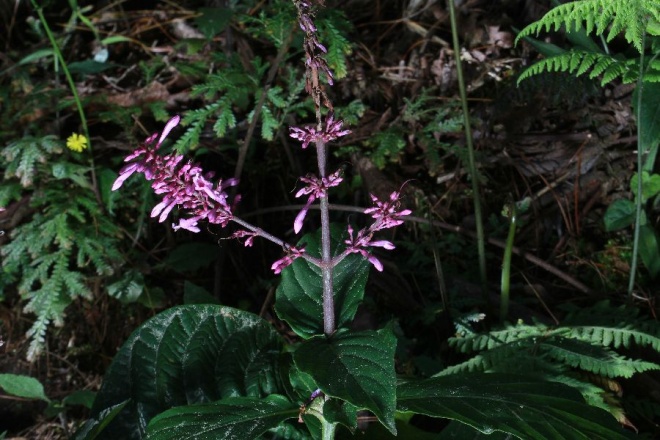 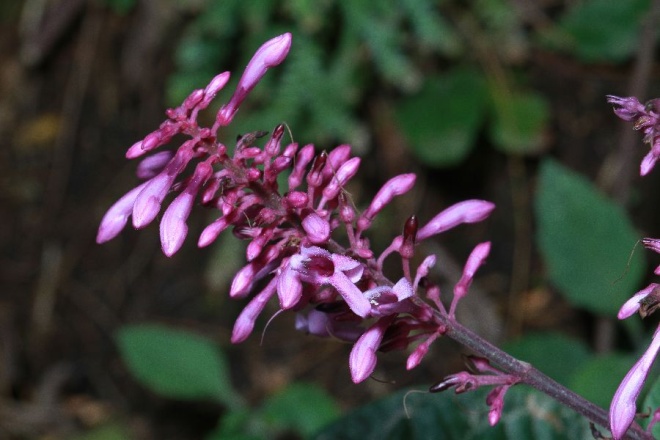 Acanthaceae: Odontonema callistachyum (Schltdl. & Cham.) KuntzeDescription: Colecta: 80006Huitzilan Nahuat     Santa Cruz xo:chitCuetzalan Nahuat     te:nkwa:kwalaxo:chit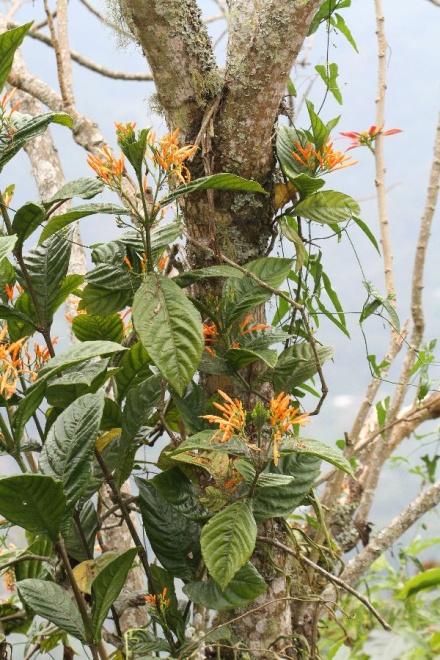 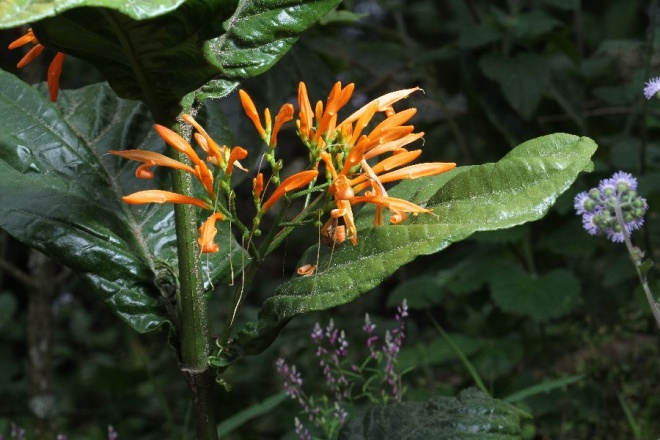 Acanthaceae:     Justicia spicigera Schltdl.Description: Colecta: 80075Huitzilan Nahuat     sin nombreCuetzalan Nahuat     mowih tein we:i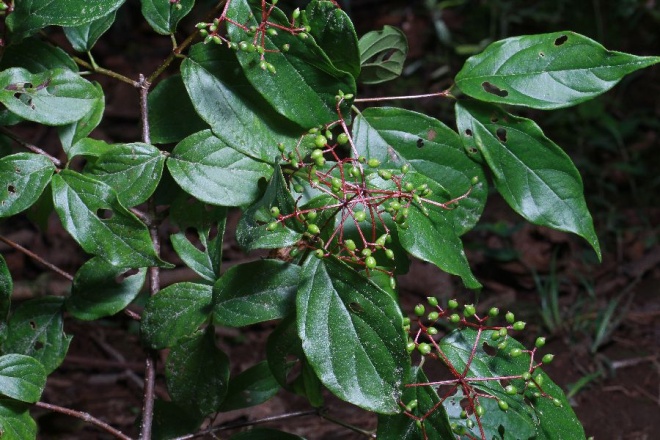 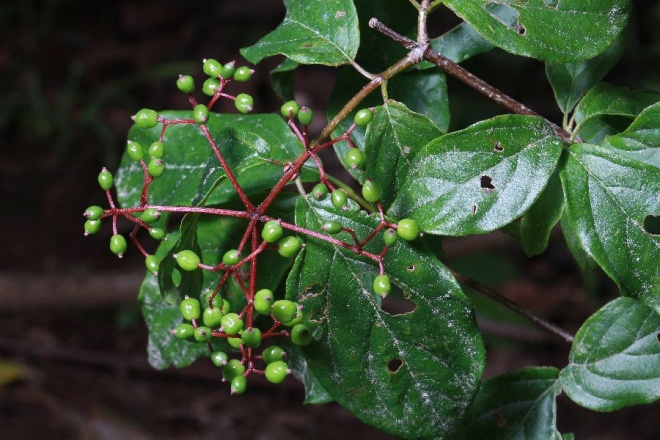 Adoxaceae:     Viburnum cf. caudatum Greenm.Description: Colecta: 80011Huitzilan Nahuat     tsowakCuetzalan Nahuat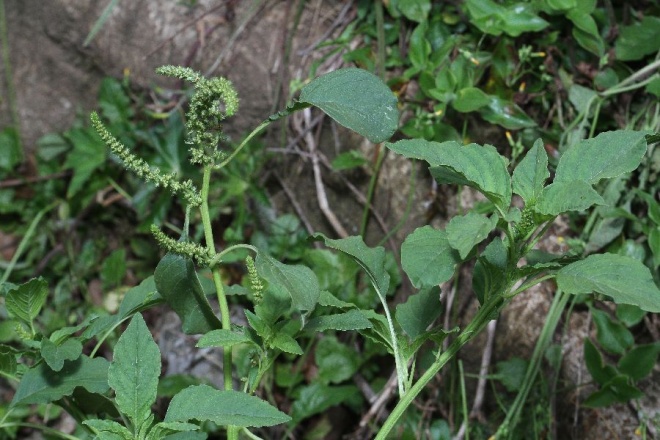 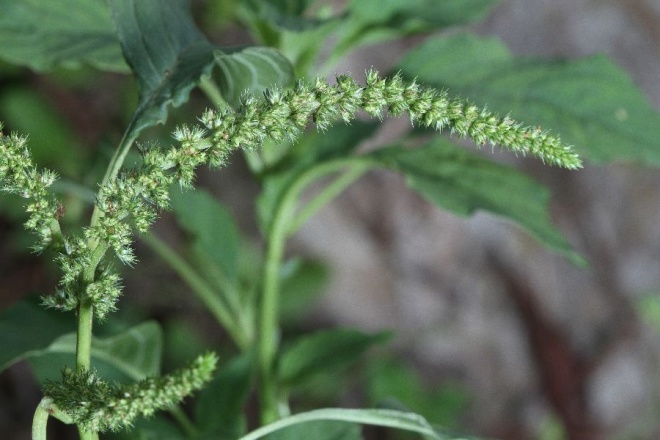 Amaranthaceae:Amaranthus sp.Description: Colecta: 80131Huitzilan Nahuatkowtah wa:wkilitCuetzalan Nahuat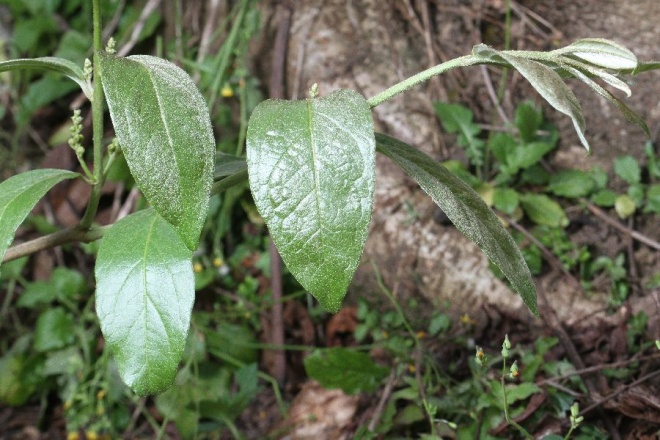 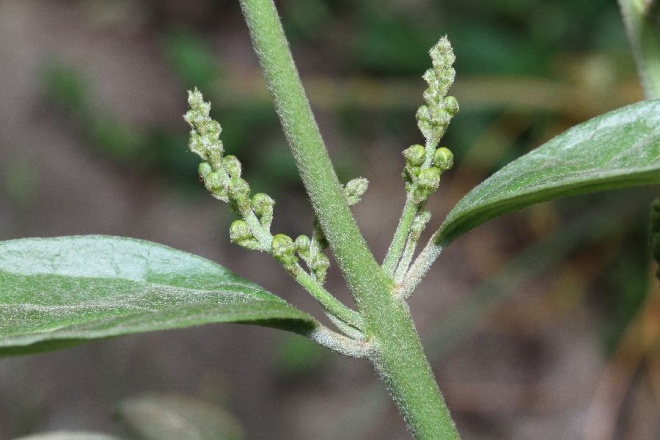 Amaranthaceae:Iresine sp.Description: Colecta: 80125Huitzilan Nahuatto:to:tsapotCuetzalan Nahuat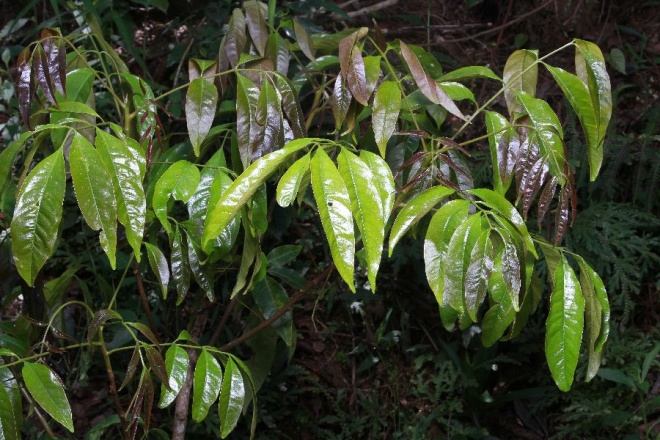 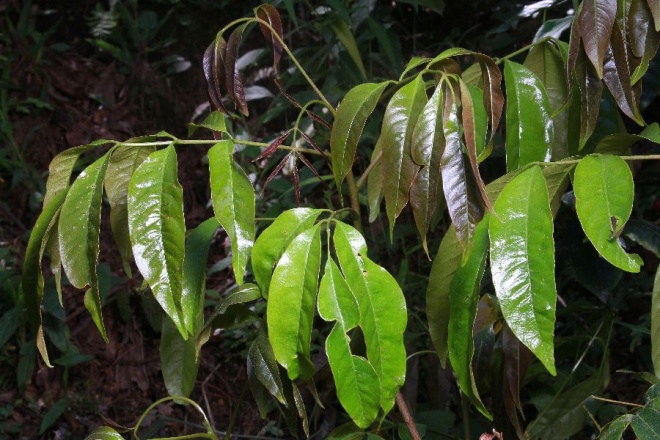 Anacardiaceae:     Tapirira mexicana MarchandDescription: Colecta: 80035Huitzilan Nahuat     kakateCuetzalan Nahuat     kakate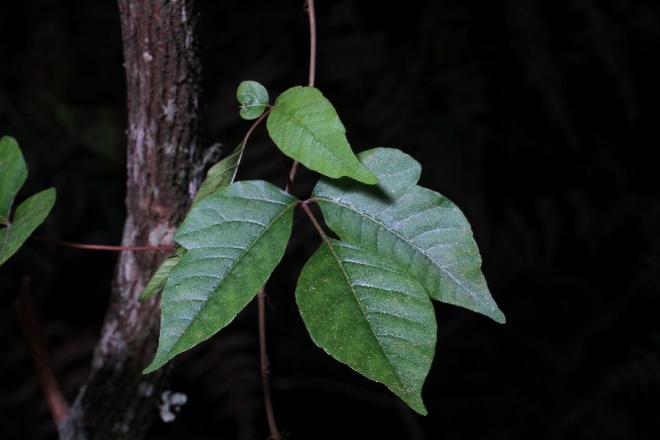 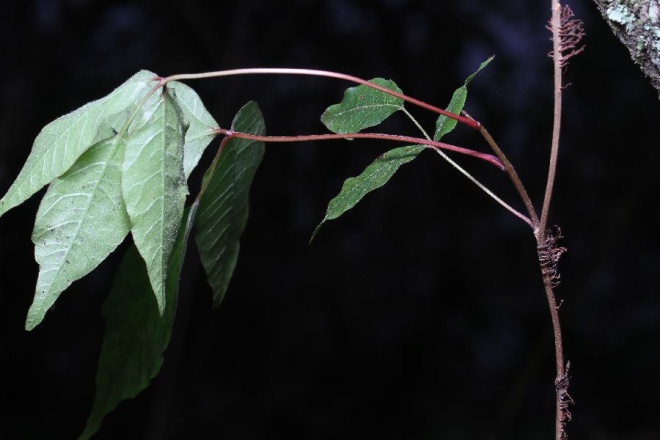 Anacardiaceae:     Toxicodendron radicans (L.) KuntzeDescription: Colecta: 80083 bis (tipo 2)Huitzilan Nahuat ka:ki:ts (Xinachapan) xa:ki:s (Zoyotlah)Cuetzalan NahuatNo photoNo photoAnacardiaceae ?Colecta: 80083 bis (tipo 2)Huitzilan Nahuat ka:ki:ts (Xinachapan) xa:ki:s (Zoyotlah)Cuetzalan Nahuat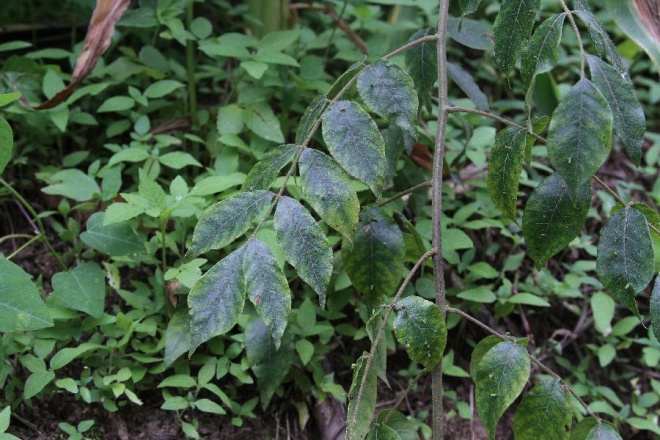 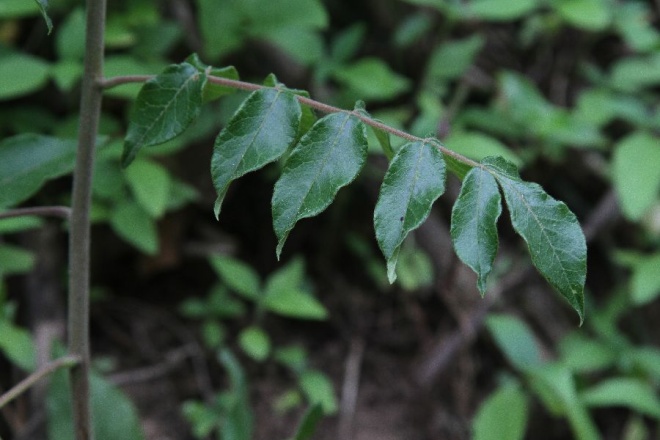 ? Anacardiaceae:? Rhus sp.Description: Colecta: 80152Huitzilan Nahuatto:chekawilCuetzalan Nahuat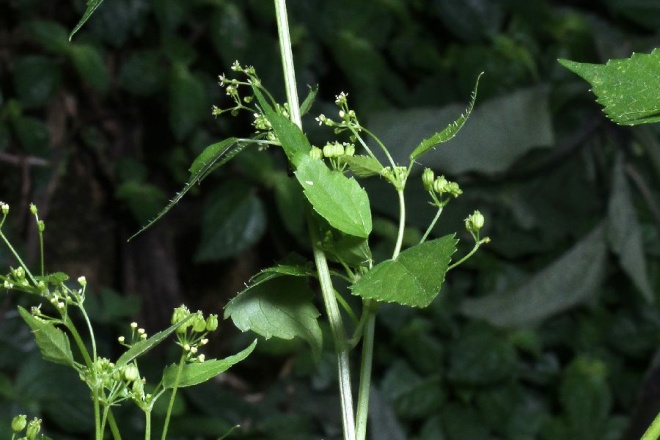 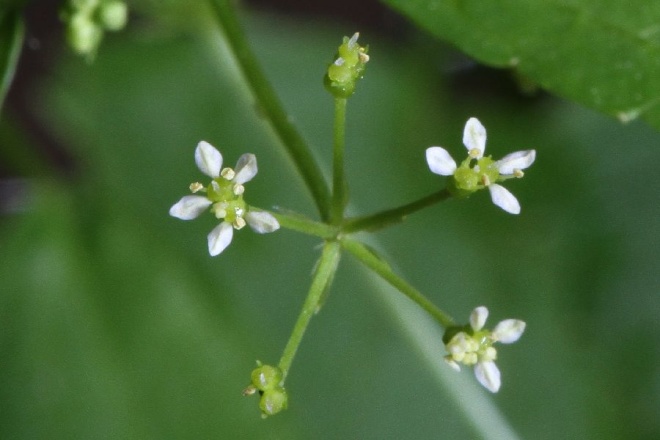 Apiaceae:Spananthe paniculata Jacq.Description: Colecta: 80104Huitzilan Nahuatto:tola:ko:kohCuetzalan Nahuat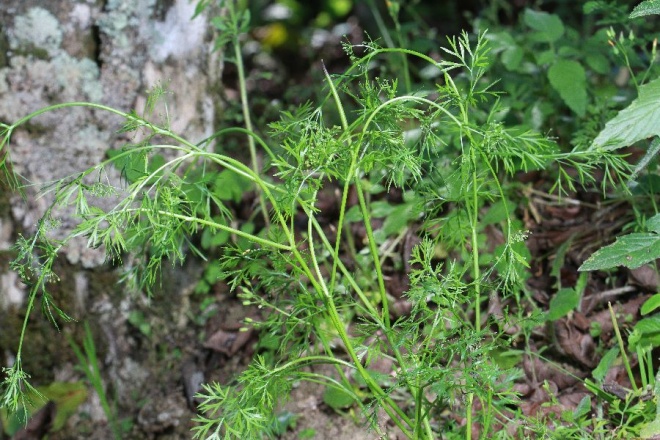 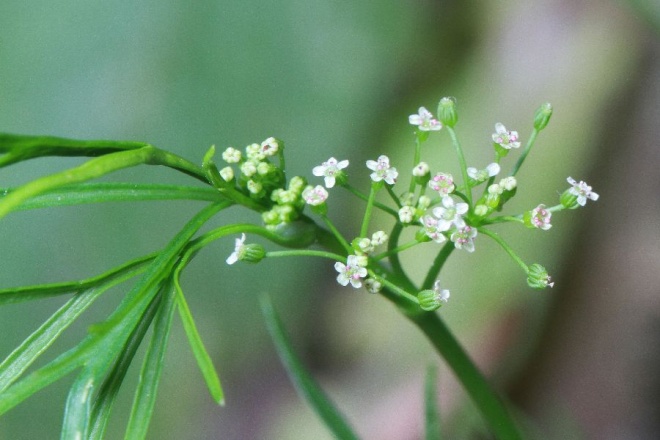 Apiaceae:     Cyclospermum leptophyllum (Pers.) SpragueDescription: Colecta: 80056Huitzilan Nahuat     tsopilo:kola:ntohCuetzalan Nahuat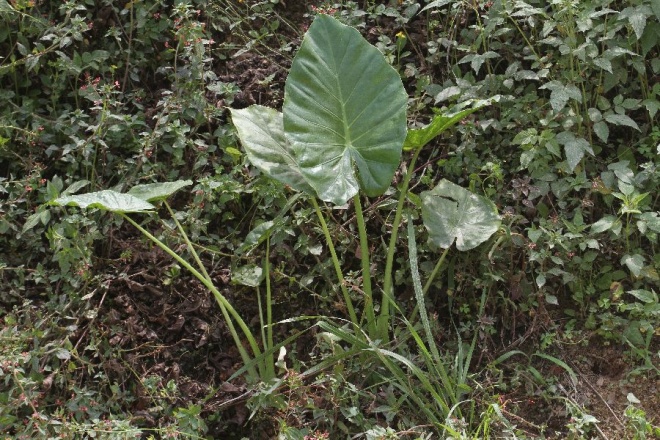 Araceae:Alocasia macrorrhizos (L.) G.DonDescription: Colecta: 80073Huitzilan Nahuat     tusankilitCuetzalan Nahuat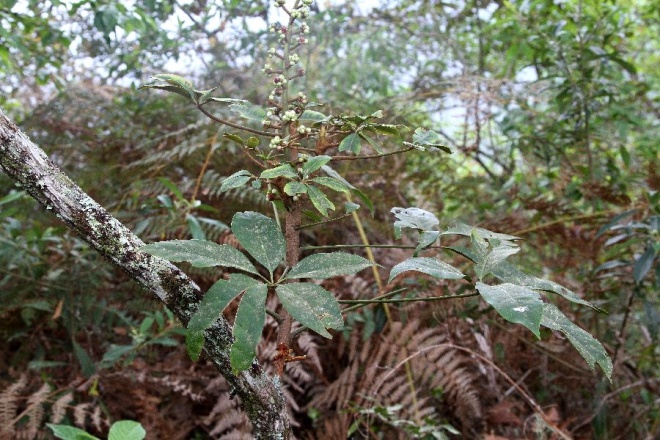 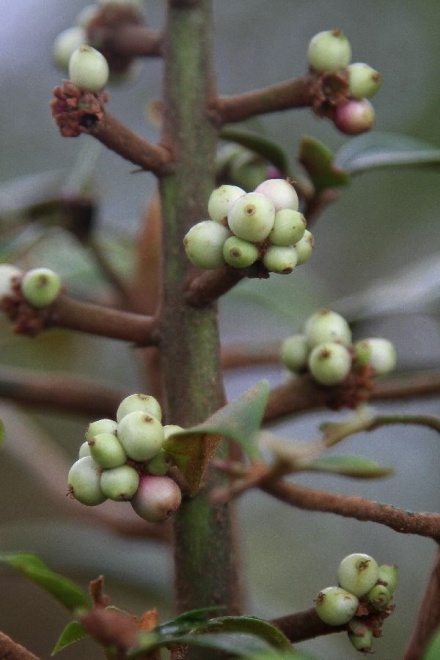 Araliaceae:Oreopanax xalapensis (Kunth) Decne. & Planch.Description: Colecta: 80084Huitzilan Nahuatkla:boxkwawit (Xinachapan)xa:ki:s (Zoyotlah)Cuetzalan Nahuat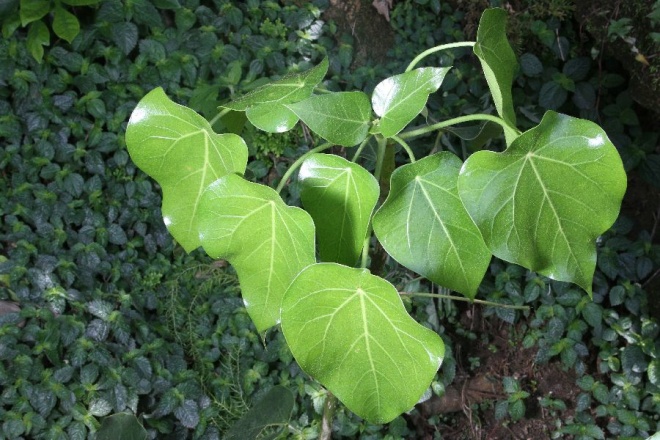 ? Araliaceae:     ? Oreopanax peltatus Linden ex RegelDescription: Colecta: 80097Huitzilan NahuatkwawnehnekiniCuetzalan Nahuat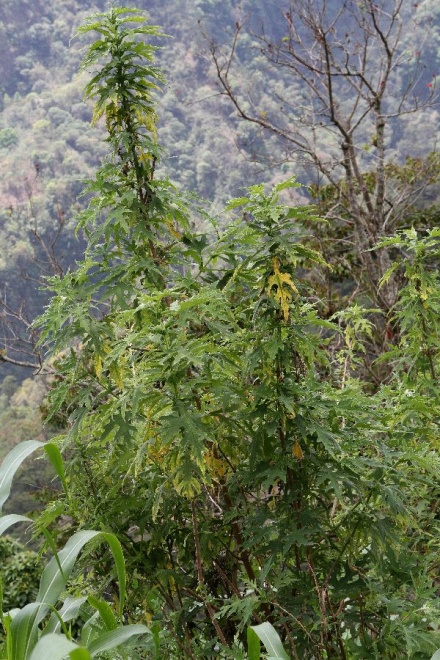 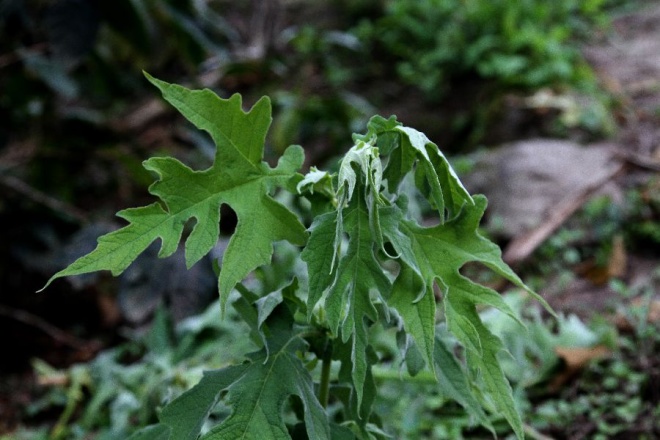 Asteraceae:? Montanoa sp.Description: Colecta: 80141Huitzilan Nahuatkwernaba:kahCuetzalan Nahuat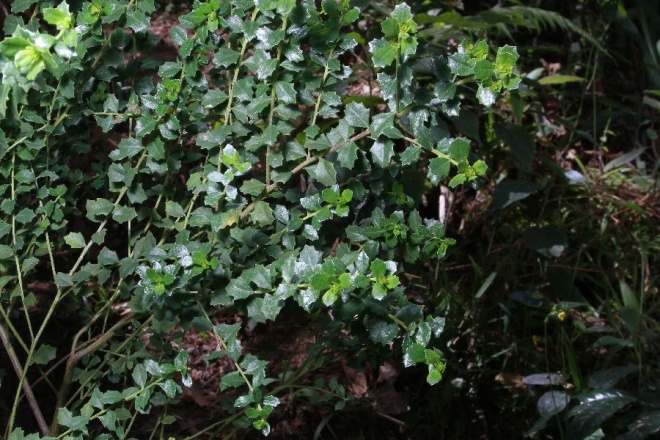 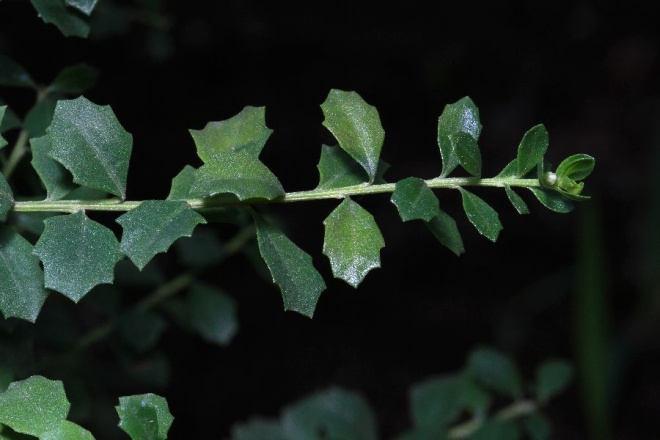 Asteraceae:     Baccharis conferta KunthDescription: Colecta: 80012Huitzilan Nahuat    te:ntsili:n Cuetzalan Nahuat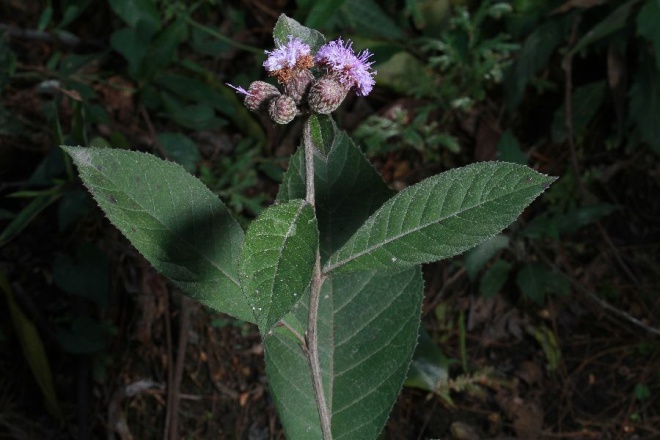 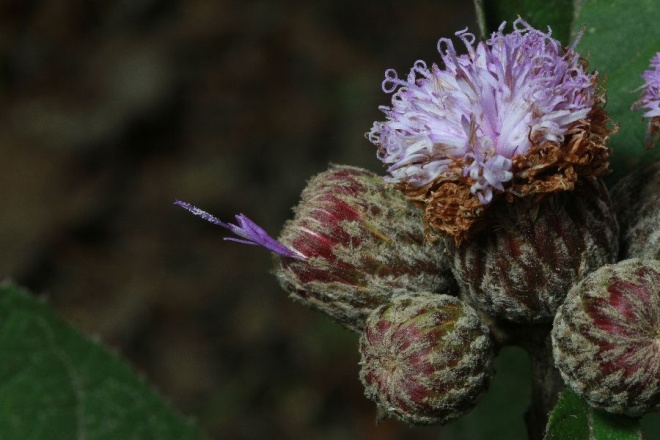 Asteraceae:     Leiboldia serrata (D.Don) GleasonDescription: Colecta: 80040Huitzilan Nahuat     kware:smah xo:chitCuetzalan Nahuat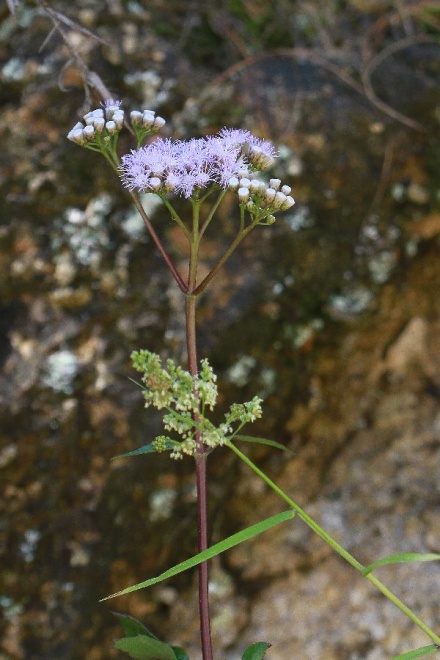 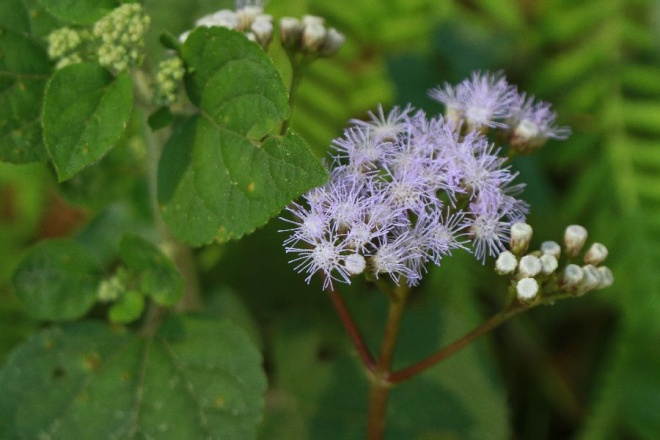 Asteraceae:     Ageratum sp.Description: Colecta: 80001Huitzilan Nahuat     Pa:smah xiwitCuetzalan Nahuat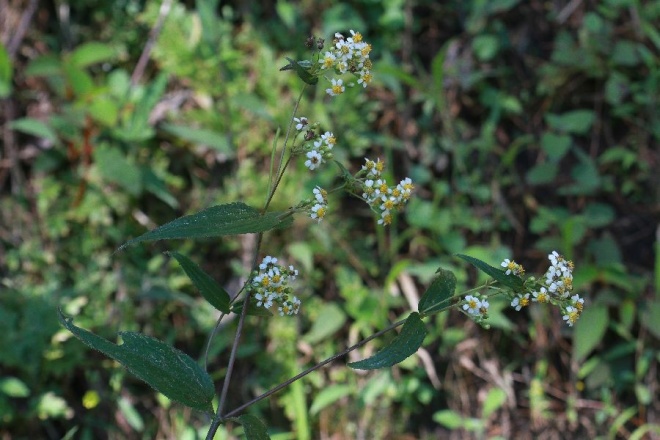 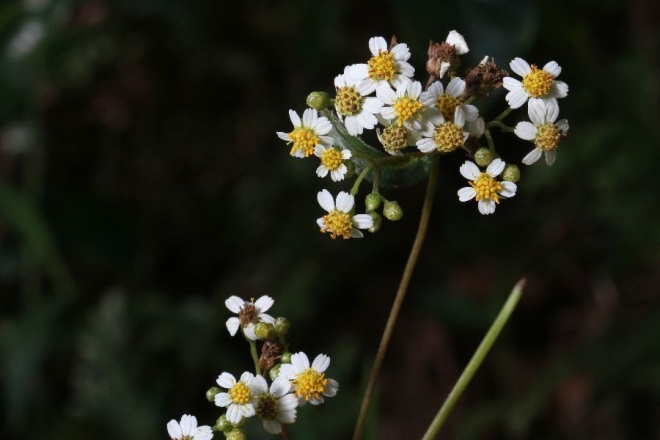 Asteraceae:     Alloispermum integrifolium (DC.) H.Rob.Description: Hierba erecta que rece como 1.5 a 2 metros. Hojas duras al tacto, flores lígulas blancas y de disco amarillaColecta: 80002Huitzilan Nahuat     xa:xawaxiwitCuetzalan Nahuat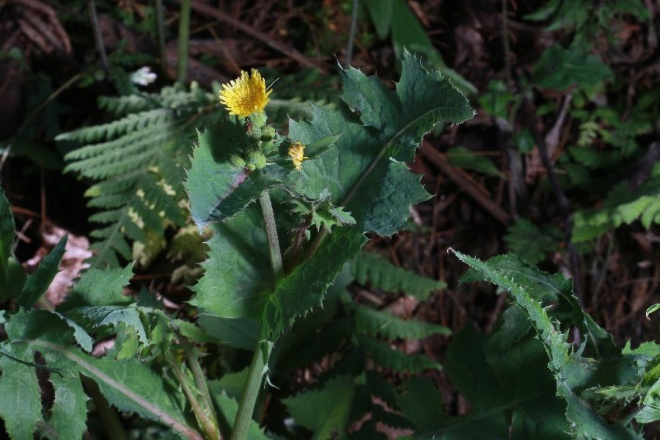 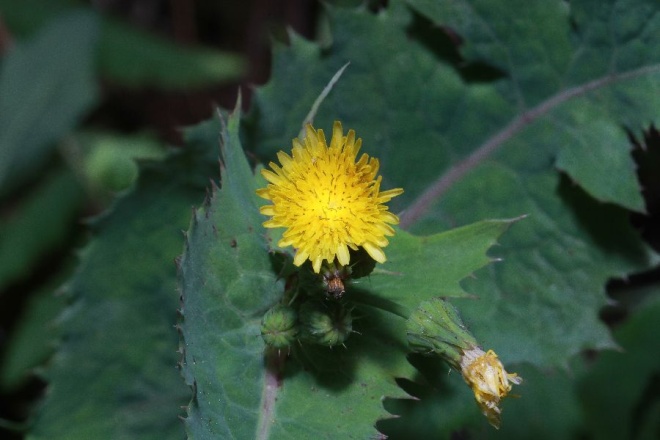 Asteraceae:     Sonchus oleraceus (L.) L.Description: Colecta: 80005Huitzilan Nahuat     to:tomo:chkilit     Cuetzalan Nahuat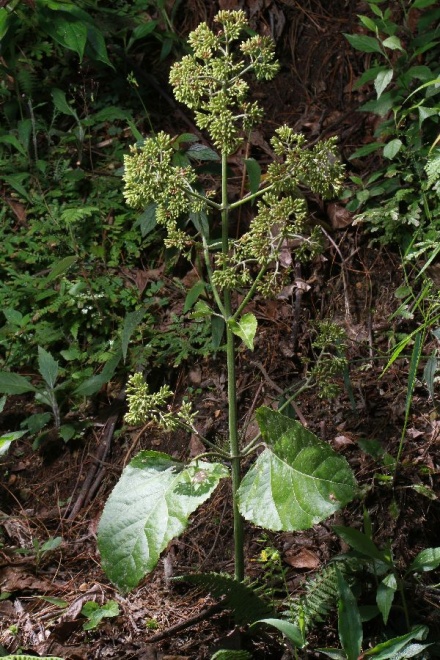 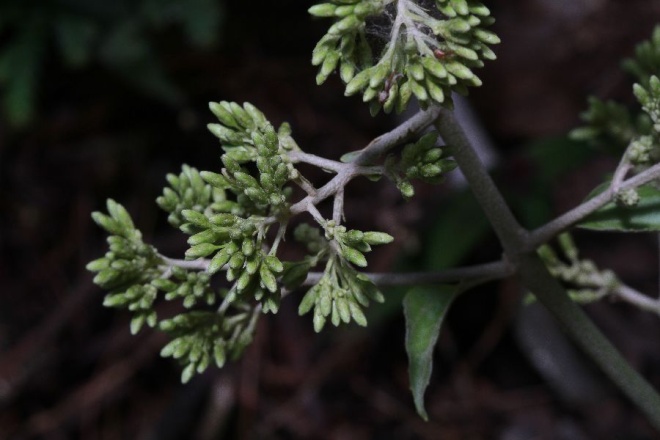 Asteraceae:     Critonia cf. morifoliaDescription: Colecta: 80007Huitzilan Nahuat     a:kwama:itCuetzalan Nahuat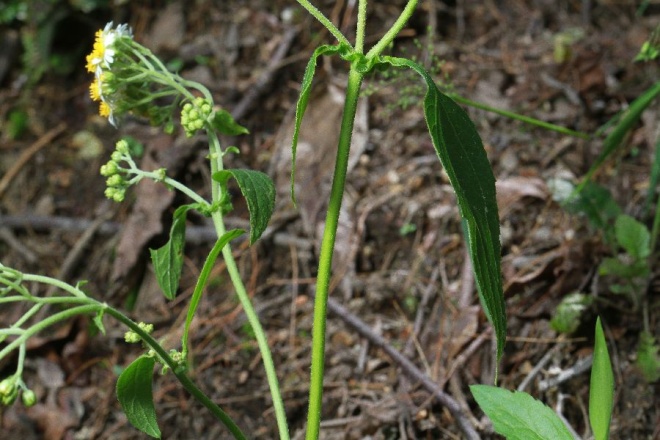 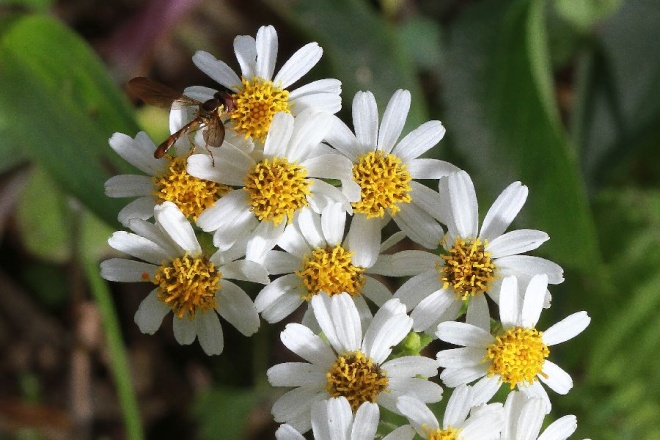 Asteraceae:     Schistocarpha bicolor Less.Description: Colecta: 80016Huitzilan Nahuat     ko:nkilitCuetzalan Nahuat     ko:nkilit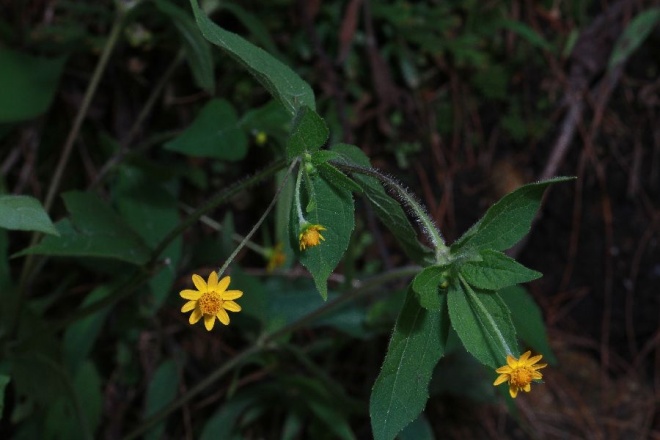 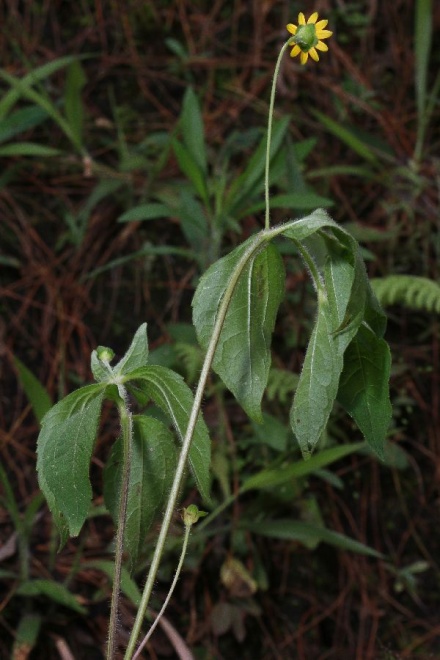 Asteraceae:     Melampodium cf. divaricatum (Rich. ex Rich.) DC.Description: Colecta: 80018Huitzilan Nahuat     e:lo:xiwit     Cuetzalan Nahuat     ma:yewalehkaw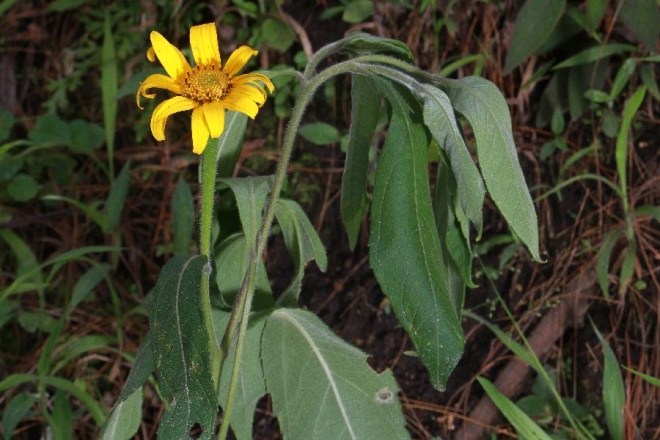 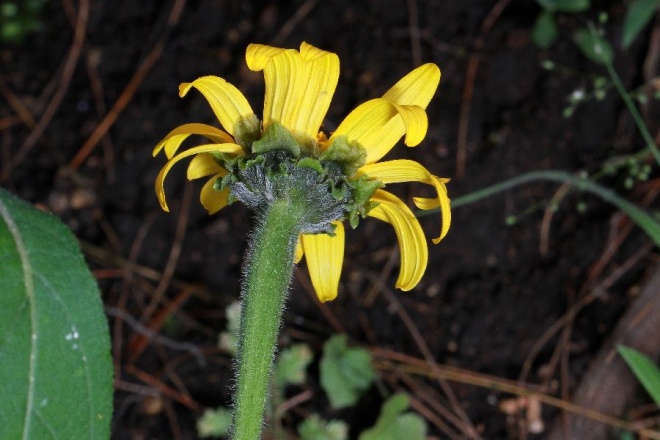 Asteraceae:     ? Tithonia sp.Description: Colecta: 80020Huitzilan Nahuat     tako:tepechCuetzalan Nahuat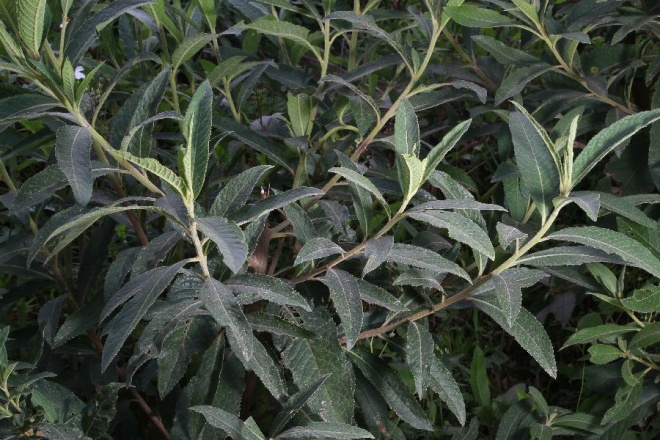 Asteraceae:     Vernonanthura patens (Kunth) H. Rob.Description: Colecta: 80028Huitzilan Nahuat     nokma     Cuetzalan Nahuat     okma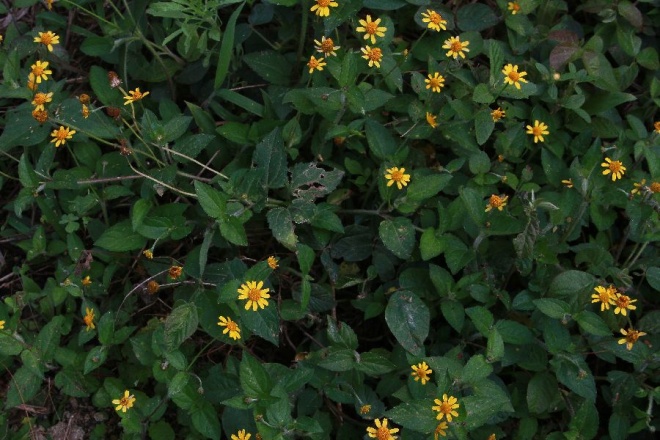 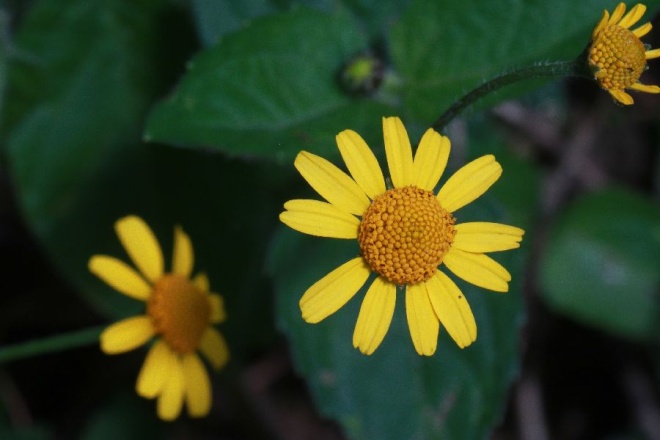 Asteraceae:     Acmella repens (Walter) Rich. ex Pers.Description: Colecta: 80029Huitzilan Nahuat     a:xiwitCuetzalan Nahuat     pitsoa:xiwit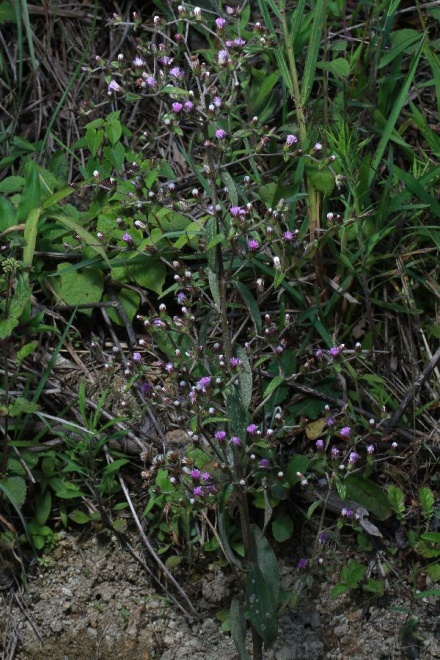 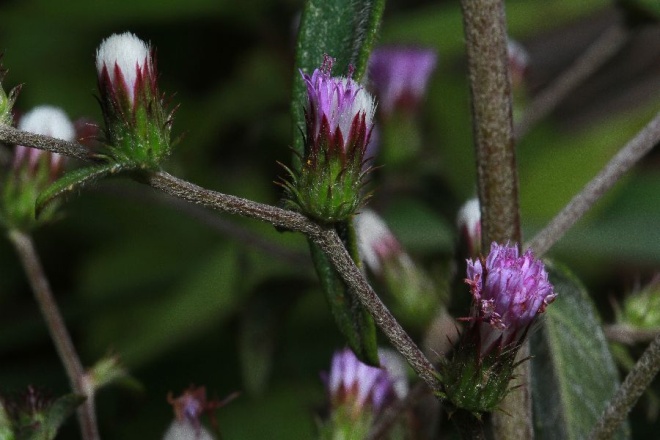 Asteraceae:     Lepidaploa cf. salzmannii Lepidaploa salzmannii (DC.) H.Rob.Description: Colecta: 80030Huitzilan Nahuat     te:pa:kxo:chitCuetzalan Nahuat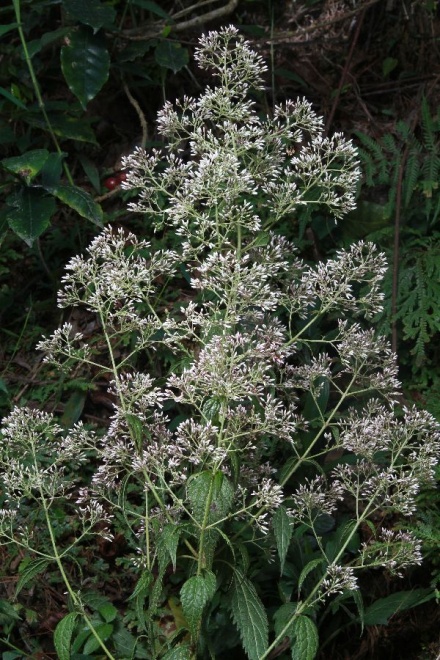 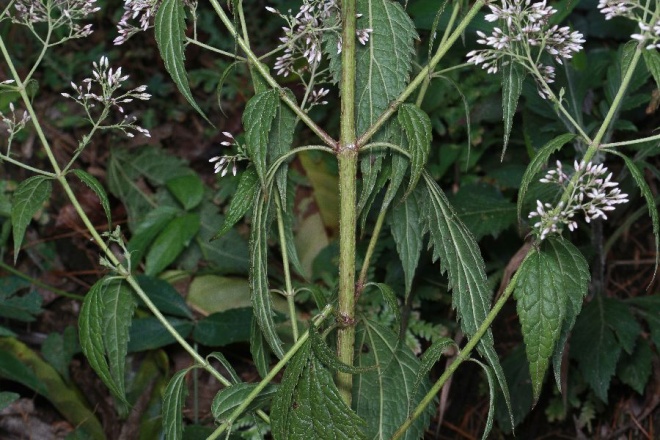 Asteraceae:Description: Colecta: 80032Huitzilan Nahuat chichi:k kwawit o xokotatopo:nCuetzalan Nahuat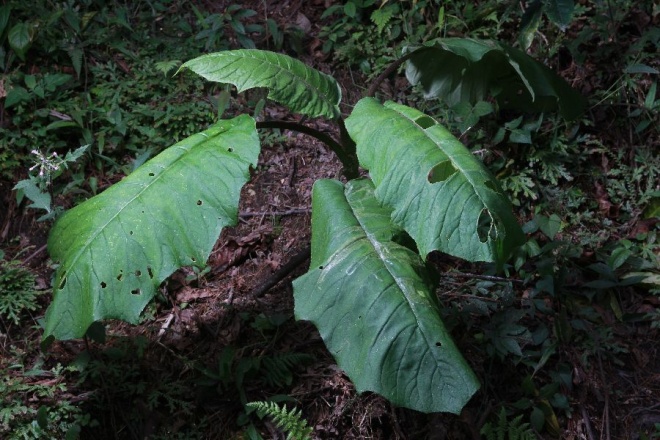 Asteraceae:     Telanthophora grandifolia (Less.) H.Rob. & BrettellDescription: Colecta: 80046Huitzilan Nahuat     po:chnako:t o po:chnako:kwawitCuetzalan Nahuat     po:chne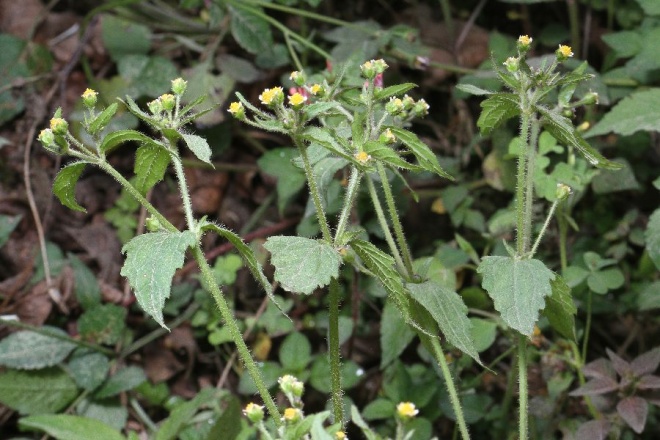 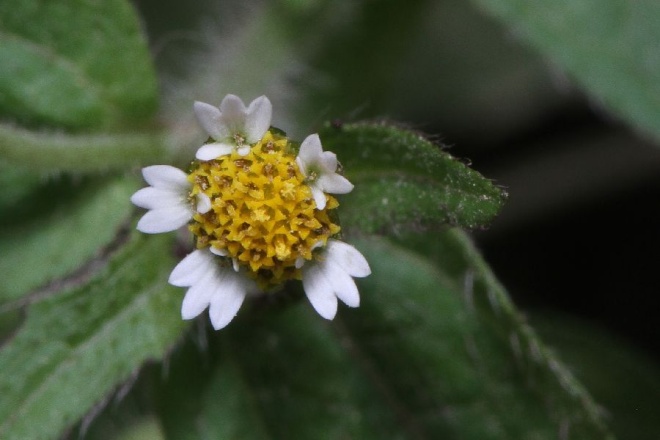 Asteraceae:     Galinsoga parviflora Cav.Description: Colecta: 80070Huitzilan Nahuat     e:lo:xo:chitCuetzalan Nahuat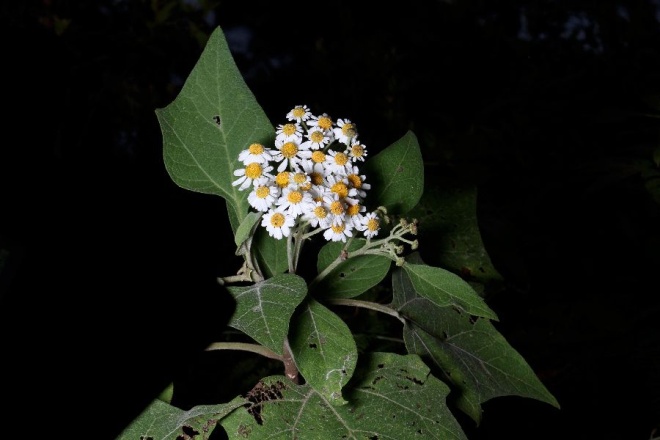 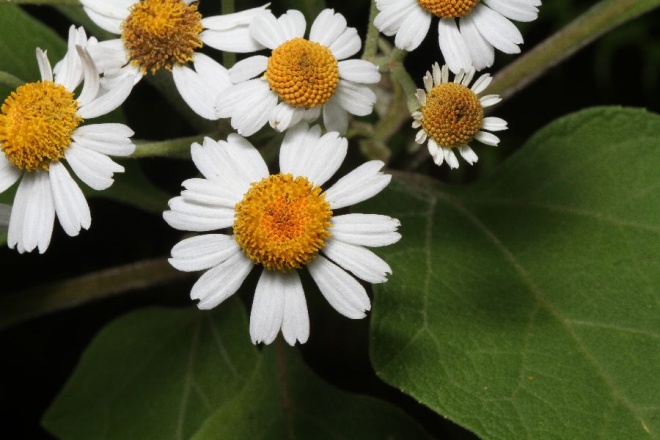 Asteraceae:     Schistocarpha bicolor Less.Description: Colecta: 80078Huitzilan Nahuat     sin nombreCuetzalan Nahuat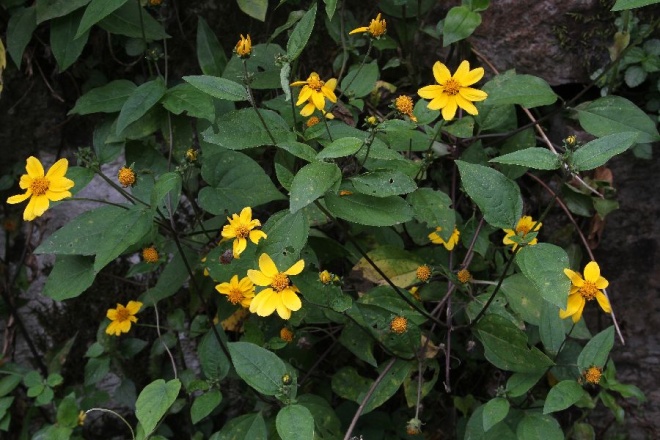 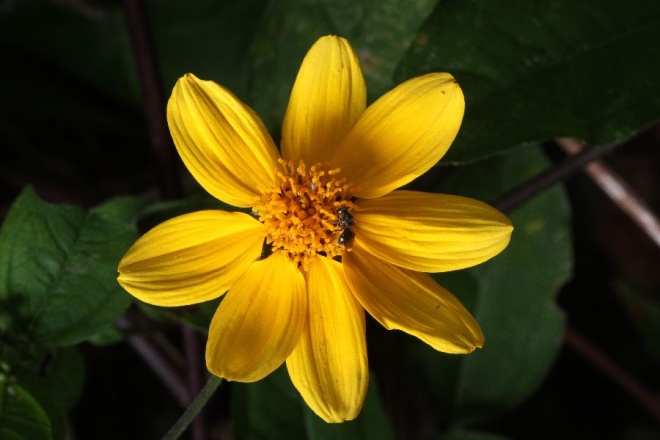 Asteraceae:Description: Colecta: 80149Huitzilan Nahuatehkawxo:chit o ehkawxiwitCuetzalan Nahuat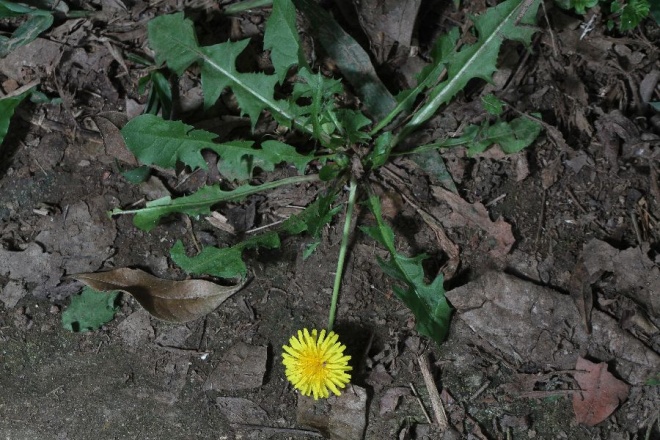 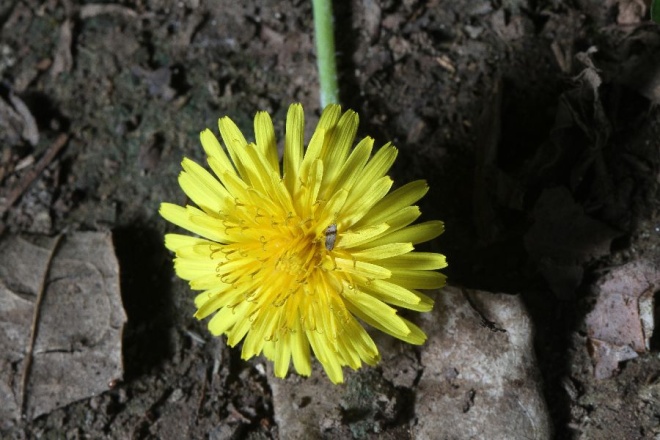 Asteraceae:Taraxacum officinale (L.) Weber ex F.H.Wigg.Description: Colecta: 80123Huitzilan Nahuatpo:pototsitsi:nCuetzalan Nahuat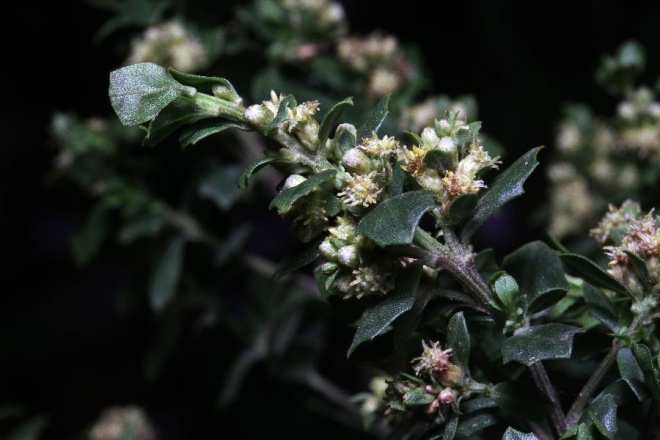 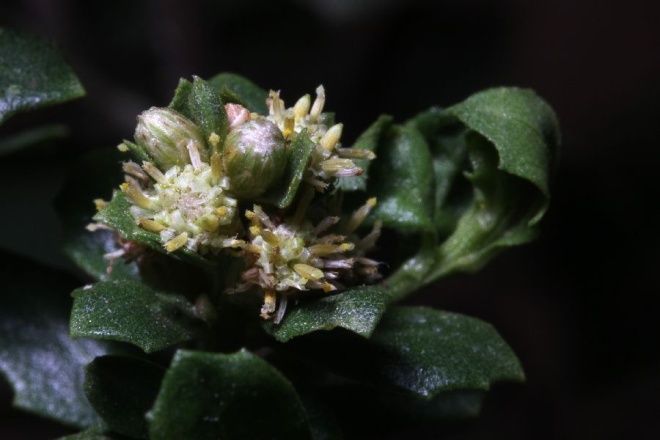 Asteraceae:Baccharis conferta KunthDescription: Colecta: 80090Huitzilan Nahuatte:ntsihtsili:n (Xinacachapan), tachpa:was (Zoyotlah)Cuetzalan Nahuat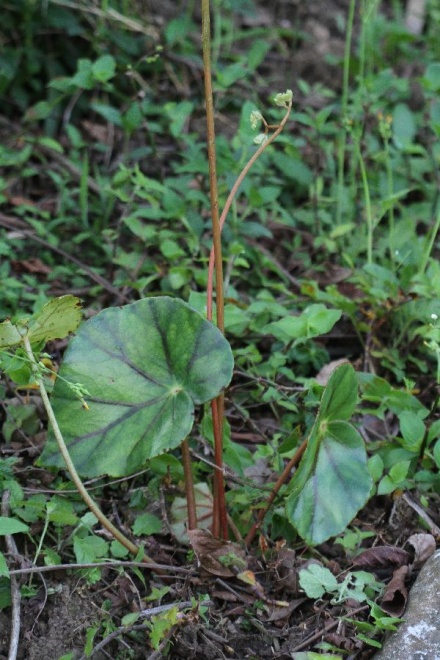 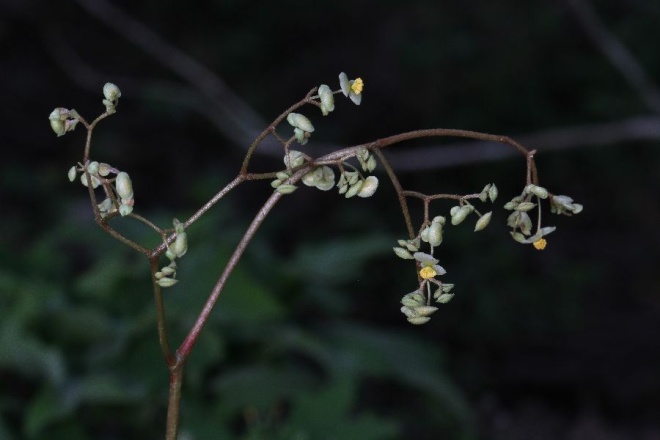 Begoniaceae:Begonia glandulosa A.DC. ex Hook.Description: Colecta: 80108Huitzilan Nahuatteko:skat ista:kCuetzalan Nahuat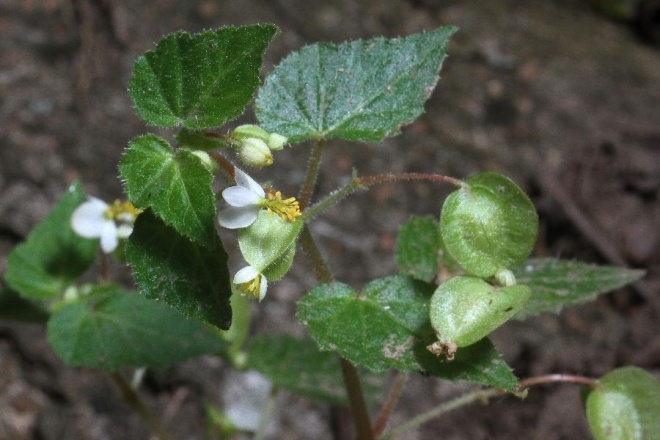 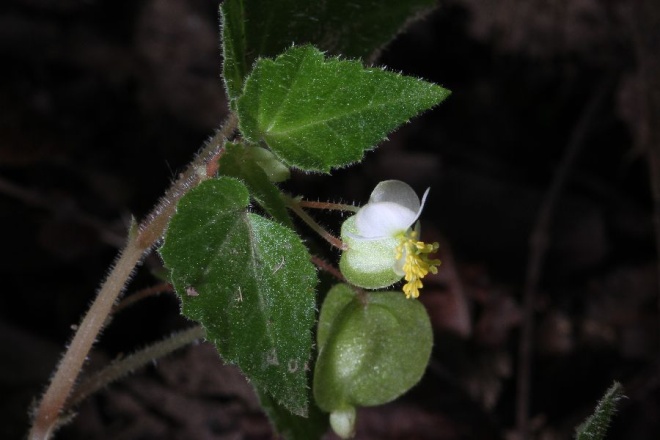 Begoniaceae:Begonia cf. wallichiana Lehm.Description: Colecta: 80105Huitzilan Nahuatte:mpala:nxiwitCuetzalan Nahuat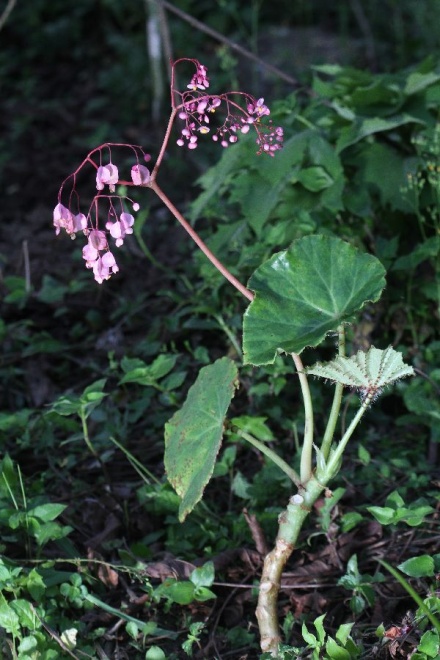 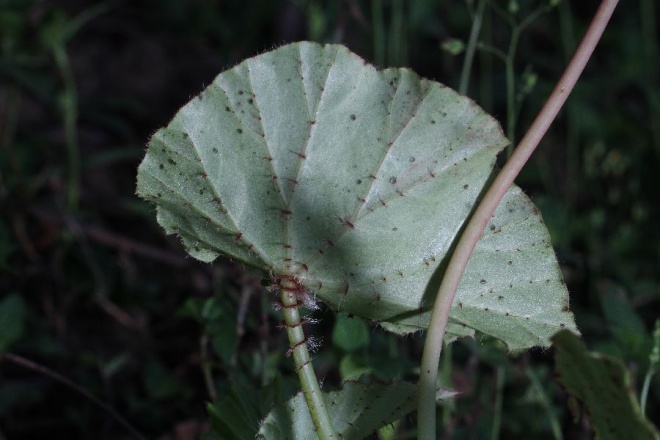 Begoniaceae:Begonia manicata Brongn.Description: Colecta: 80110Huitzilan Nahuatteko:skat xokoyo:ltikCuetzalan Nahuat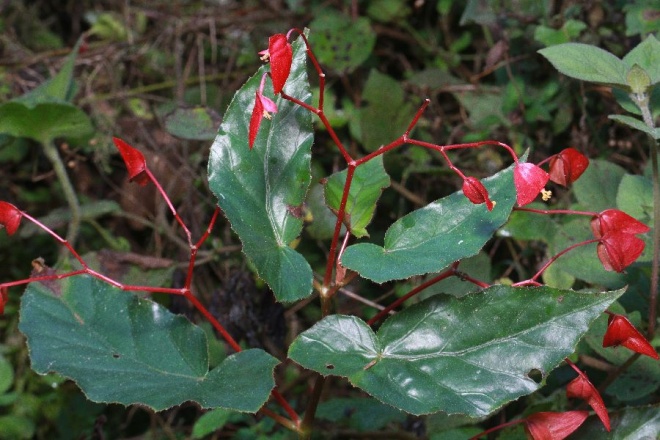 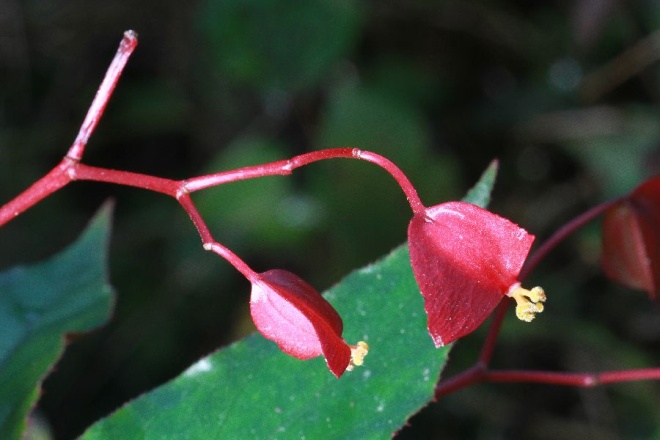 Begoniaceae:Begonia cf. incarnata Link & OttoDescription: Colecta: 80051Huitzilan Nahuatpo:yoh yekatsolxo:chit o kwawtah xokoyo:linCuetzalan Nahuat     xipoh xo:chit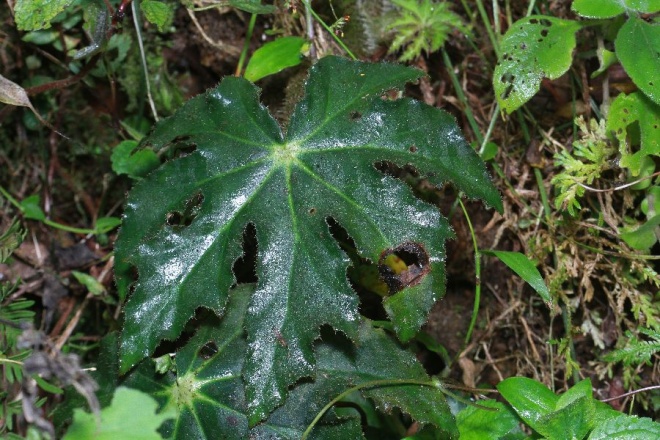 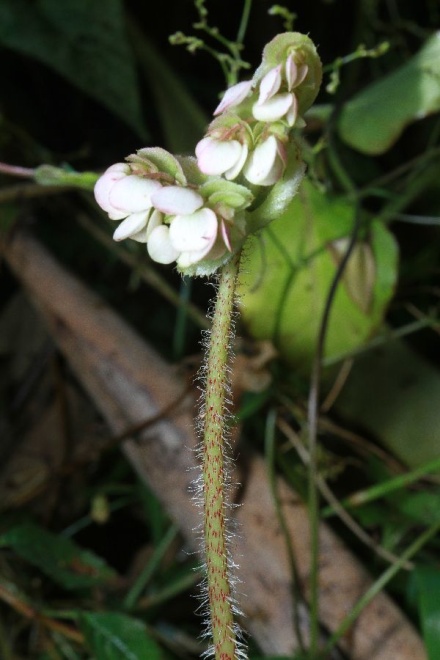 Begoniaceae:     Begonia heracleifolia Cham. & Schltdl.Description: Colecta: 80052Huitzilan Nahuat     ista:k xokoyo:linCuetzalan Nahuat     tohmioh xokoyo:lin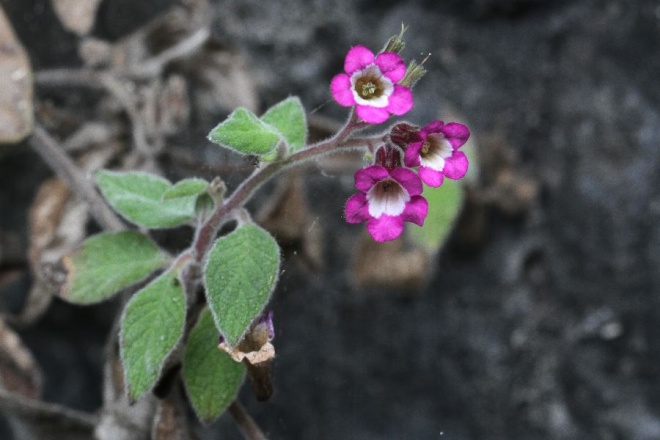 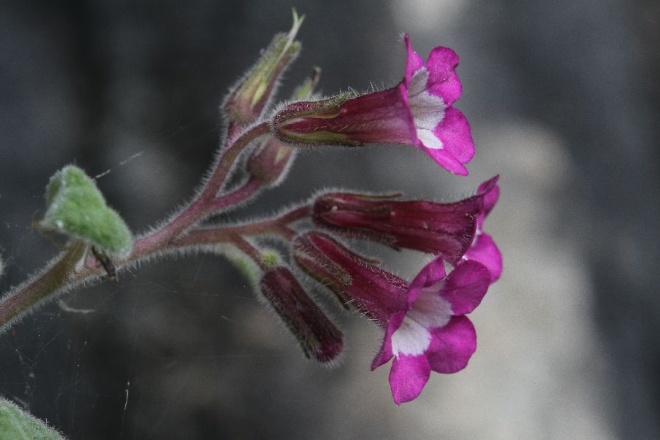 Boraginaceae:Nama linearis D.L. NashDescription: Colecta: 80136Huitzilan Nahuatsin nombreCuetzalan Nahuat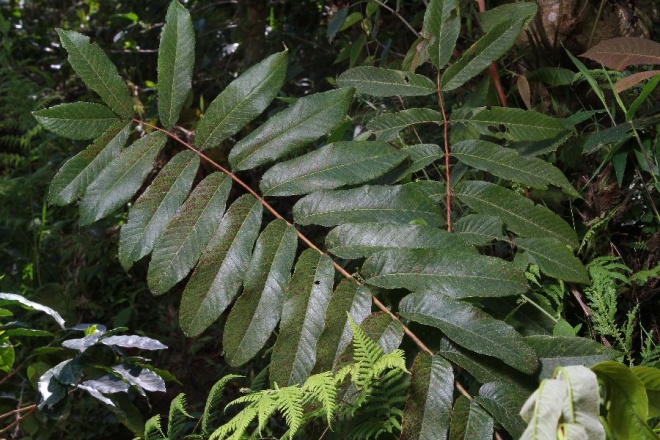 Brunelliaceae:     Brunellia mexicana Standl.Description: Colecta: 80039Huitzilan Nahuat     ta:pa:t o pa:pa:tCuetzalan Nahuat     ta:pa:t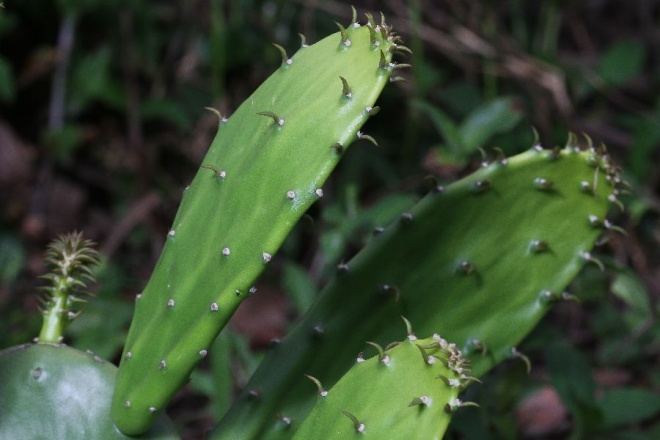 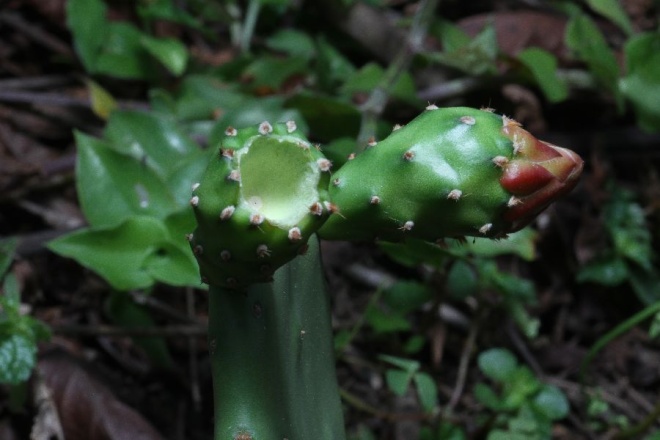 Cactaceae:Description: Colecta: 80133Huitzilan Nahuatkowtah nochtiCuetzalan Nahuat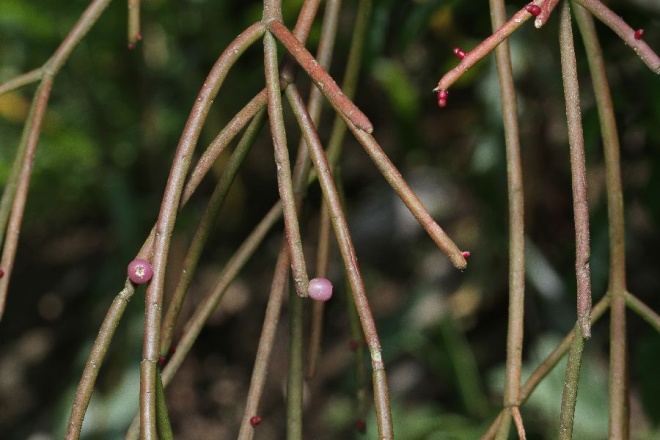 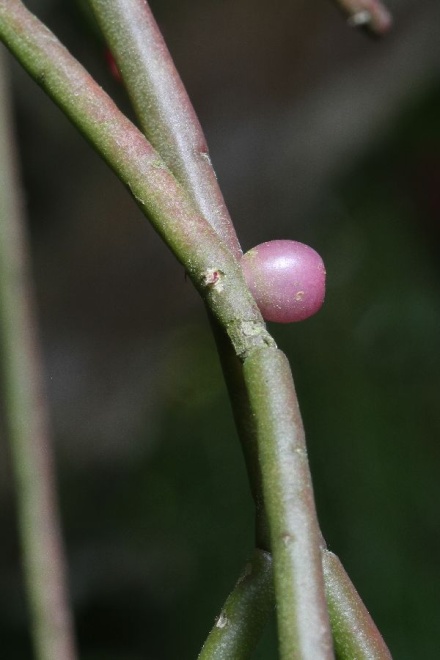 Cactaceae:     Rhipsalis baccifera (J.S.Muell.) Stearn Description: Colecta: 80093Huitzilan Nahuatala:wakkapolinCuetzalan Nahuat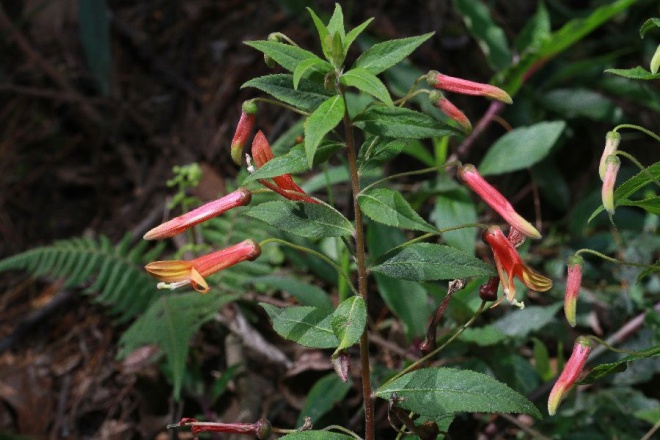 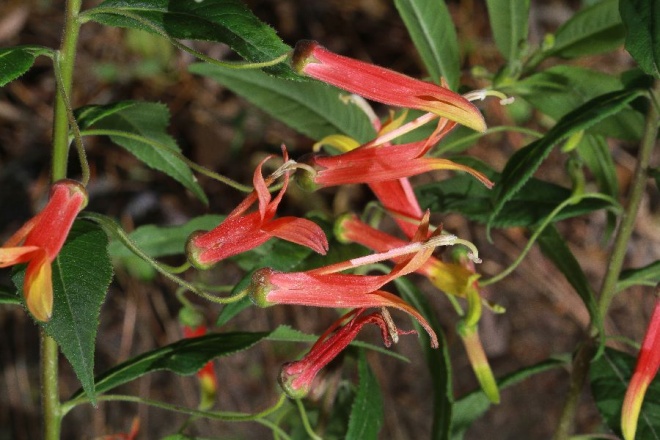 Campanulaceae:     Lobelia laxiflora subsp. laxifloraDescription: Colecta: 80003Huitzilan Nahuat     nakaspi:pi:lo:ltsitsi:n o pi:pi:lo:lxiwitCuetzalan Nahuat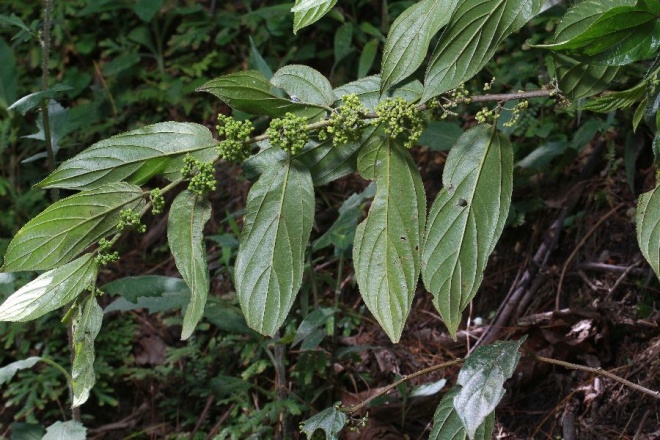 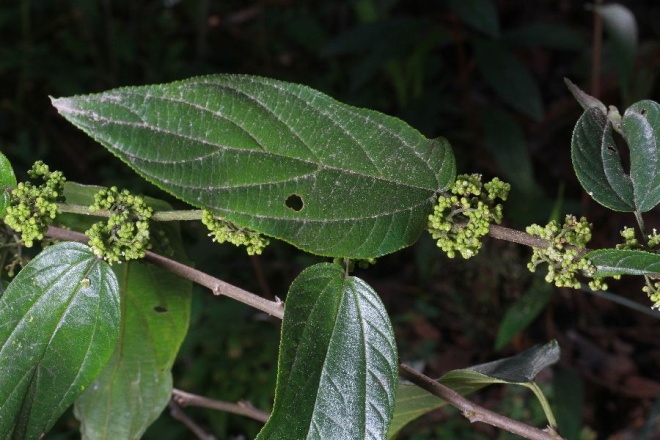 Cannabaceae:     Trema micrantha (L.) BlumeDescription: Colecta: 80031Huitzilan Nahuat     to:to:kwawit o kwetaxkwawitCuetzalan Nahuat     to:to:kowit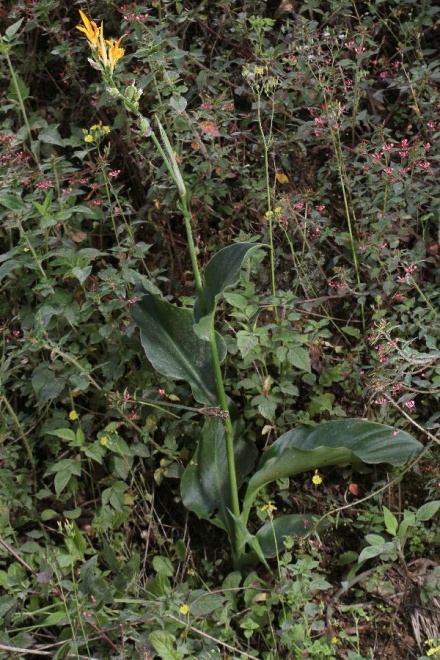 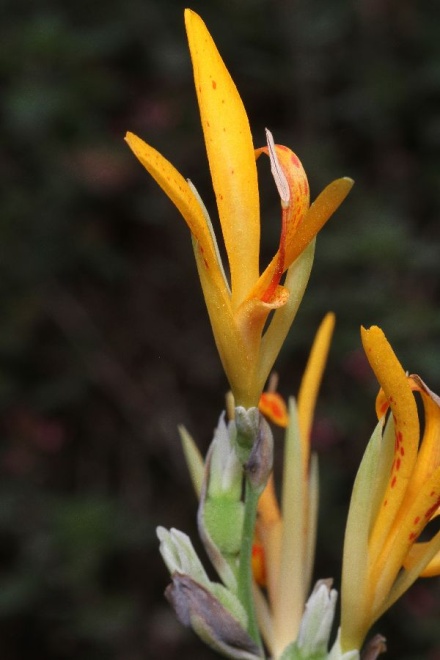 Cannaceae:     Canna indica L.Description: Colecta: 80072Huitzilan Nahuat     iswatsitsi:nCuetzalan Nahuat     sin nombre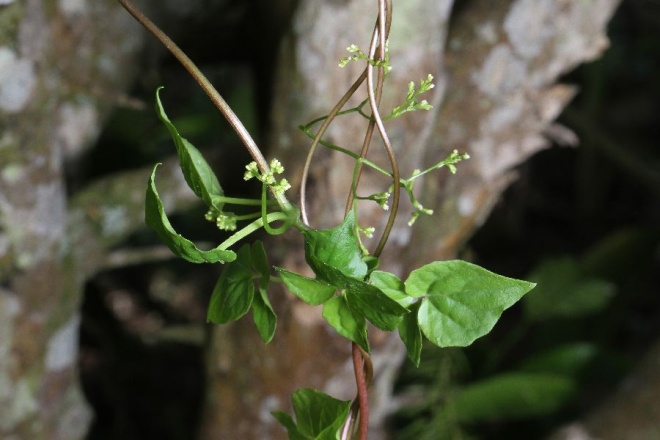 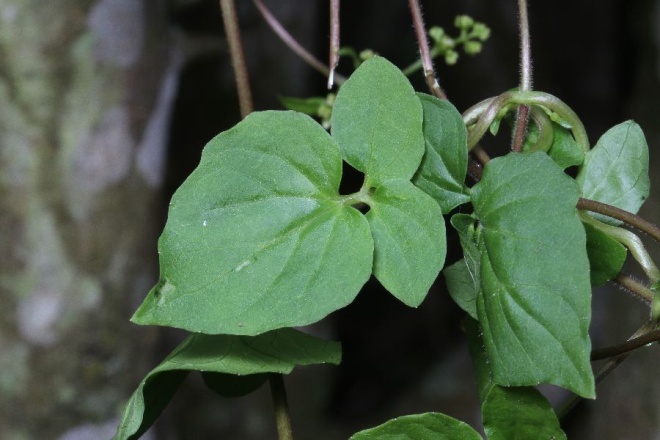 Caprifoliaceae:Valeriana cf. candolleana GardnerDescription: Colecta: 80103Huitzilan Nahuati:xkwitaxiwitCuetzalan Nahuat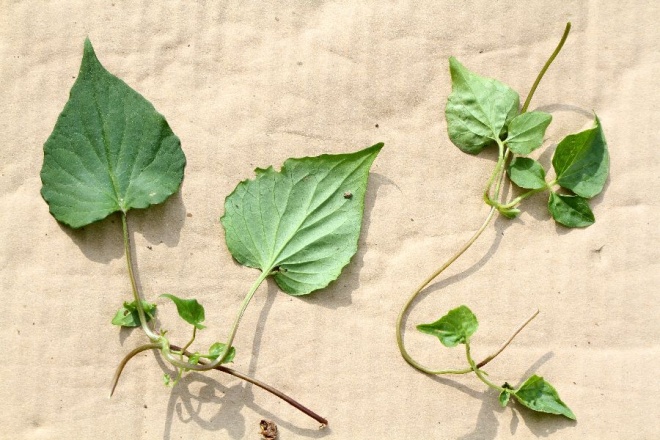 Caprifoliaceae:Valeriana cf. candolleana GardnerDescription: Colecta: 80113Huitzilan Nahuati:xkwitaxiwitCuetzalan Nahuat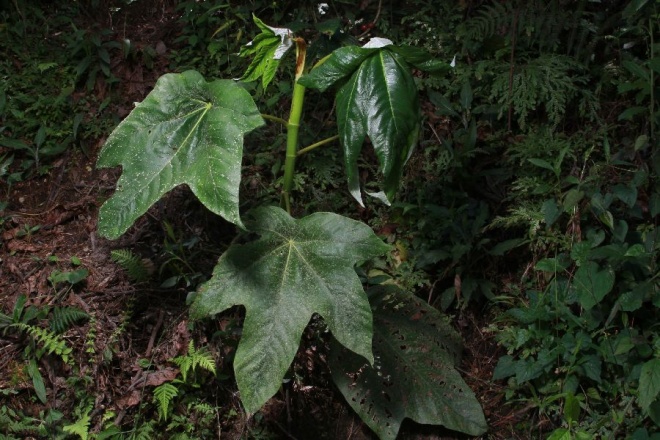 Cecropiaceae:     Cecropia obtusifolia Bertol.Description: Colecta: 80033Huitzilan Nahuat     kowa:skatCuetzalan Nahuat     chi:kikis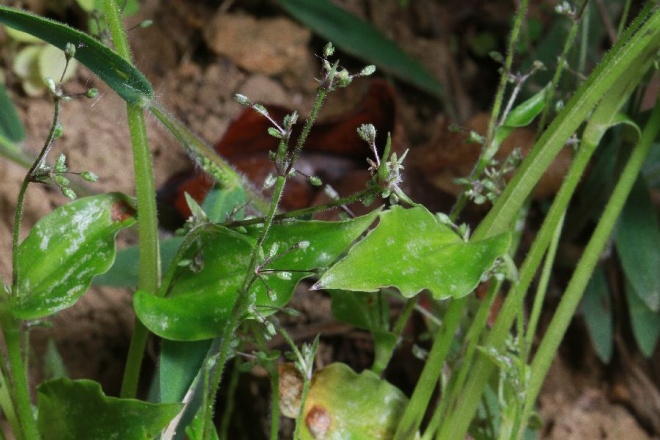 Commelinaceae:Description: Colecta: 80058Huitzilan Nahuat     ista:k ma:talinCuetzalan Nahuat     ista:k ma:talin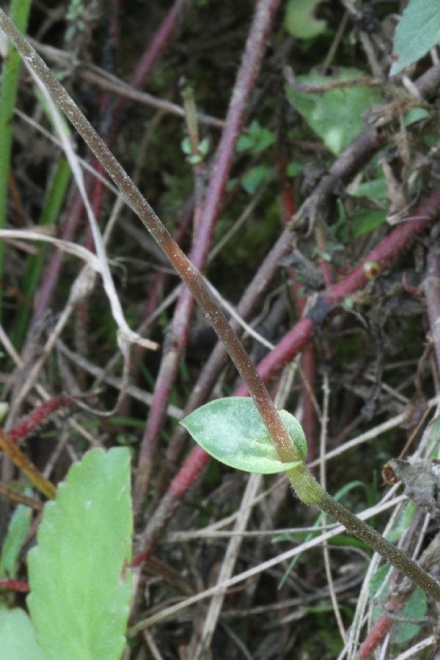 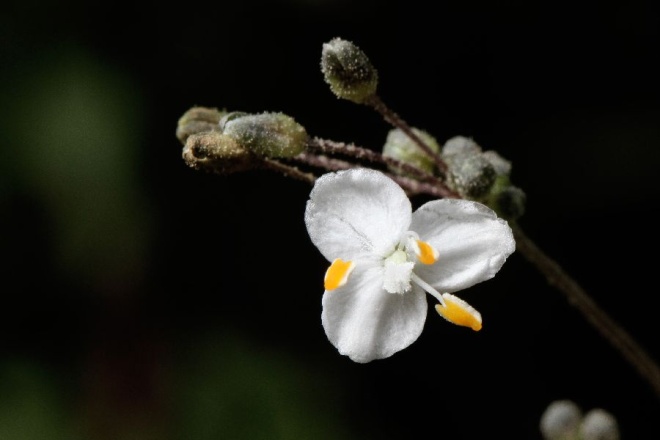 Commelinaceae:Description: Colecta: 80069Huitzilan Nahuat     ma:talinCuetzalan Nahuat     ma:talin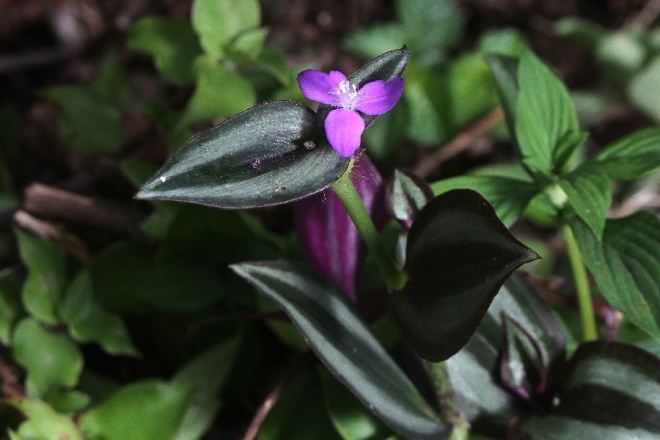 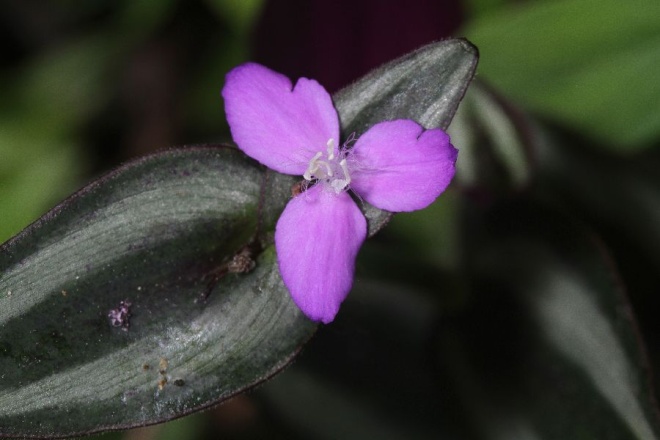 Commelinaceae:Tradescantia zebrina BosseDescription: Colecta: 80126Huitzilan Nahuatchi:chi:lma:talinCuetzalan Nahuat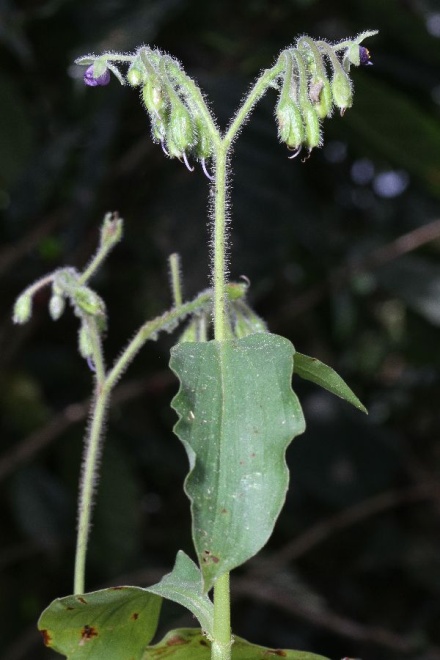 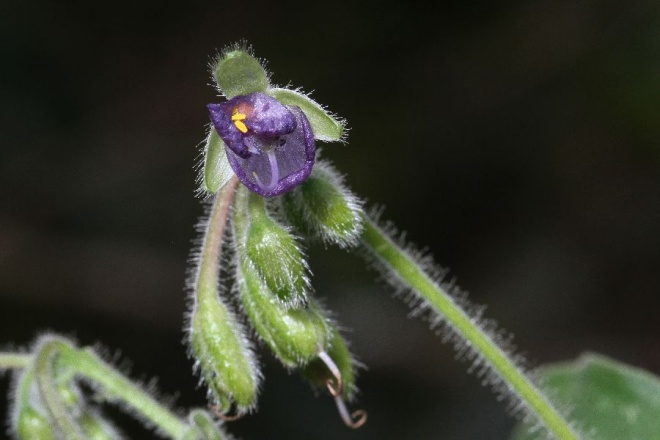 Commelinaceae:Tinantia erecta (Jacq.) FenzlDescription: Colecta: 80142Huitzilan Nahuatto:topoCuetzalan Nahuatowakilit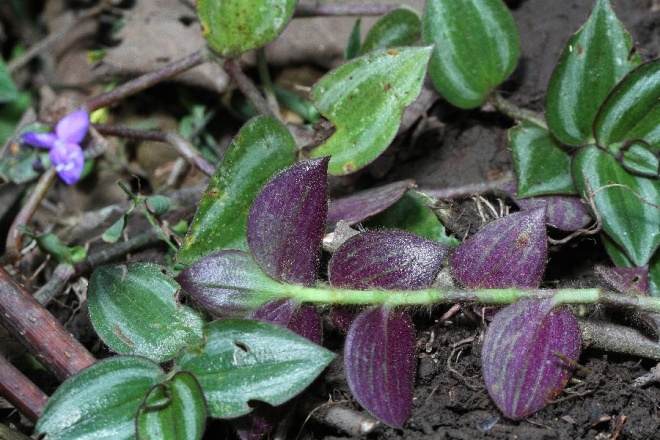 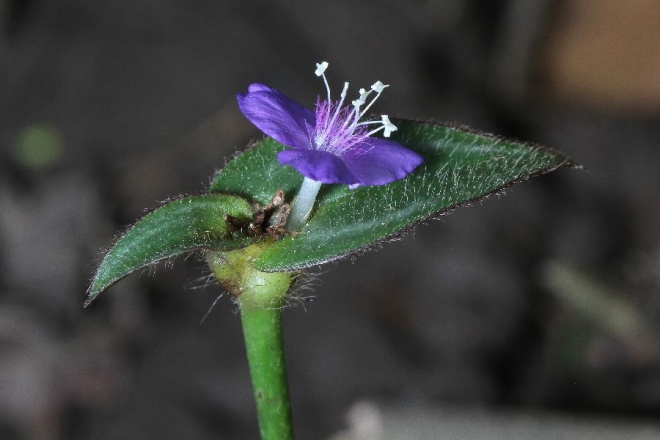 Commelinaceae:Tradescantia sp.Description: Colecta: 80143Huitzilan Nahuatista:k ma:talinCuetzalan Nahuat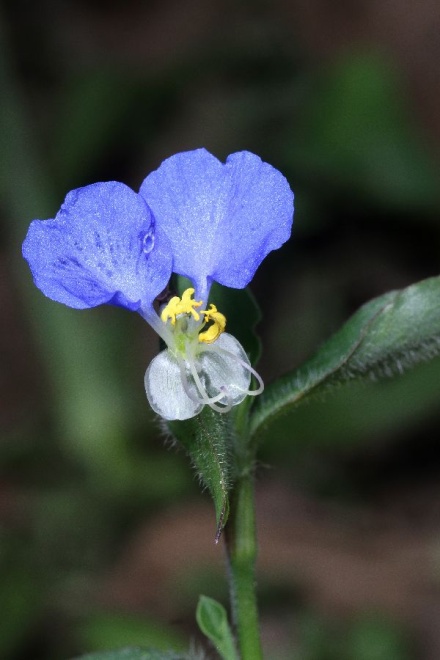 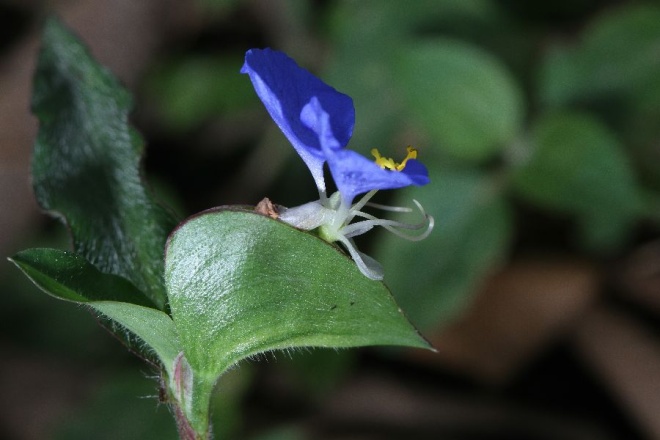 Commelinaceae:Commelina sp.Description: Colecta: 80137Huitzilan Nahuatma:talin (wehwei)Cuetzalan Nahuat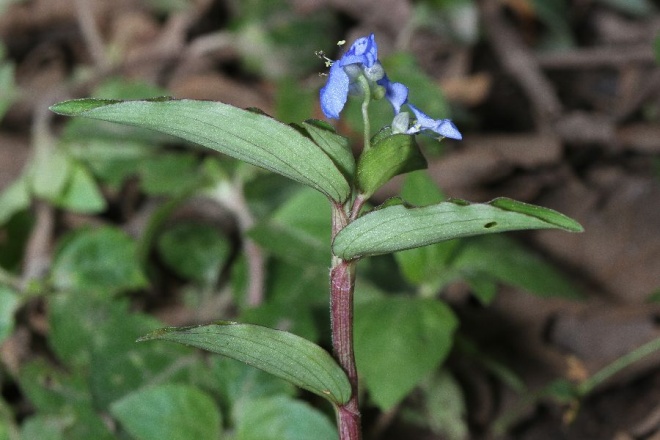 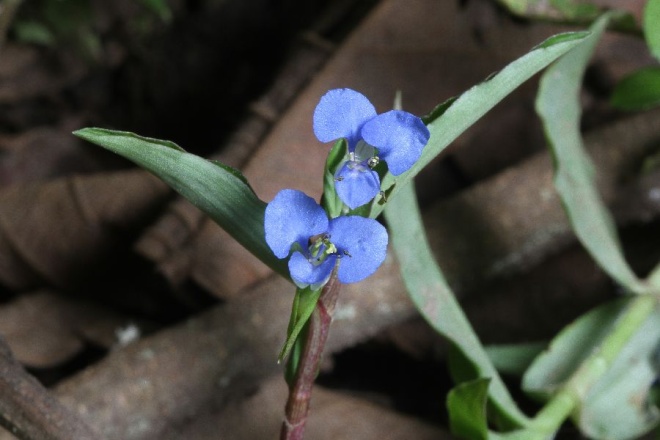 Commelinaceae:Commelina sp.Description: Colecta: 80138Huitzilan Nahuatma:talin (tsikitsi:n)Cuetzalan Nahuat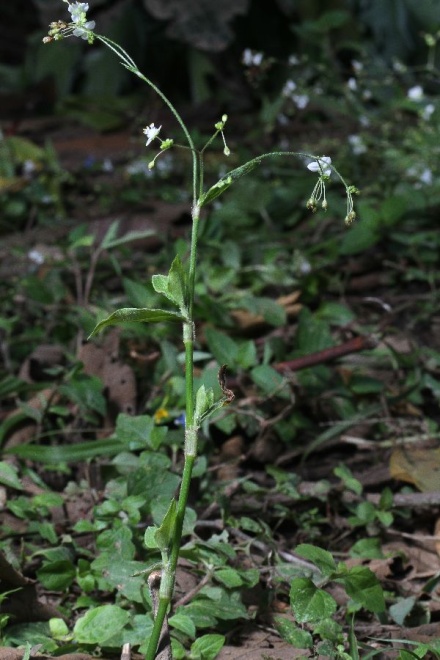 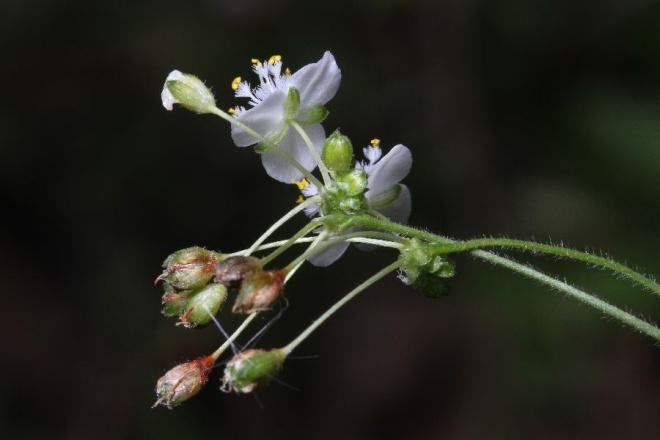 Commelinaceae:Description: Colecta: 80139Huitzilan Nahuatma:talinCuetzalan Nahuat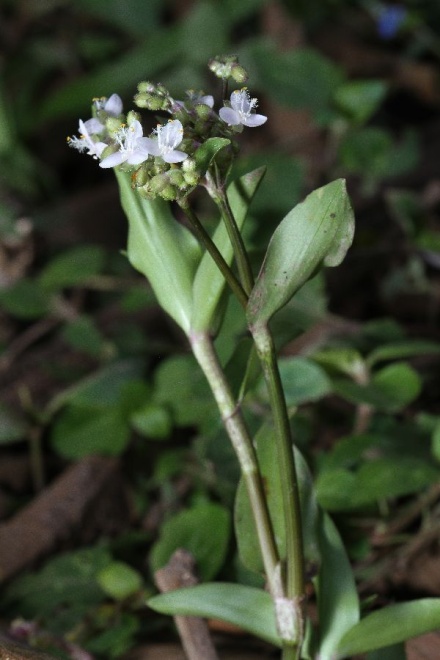 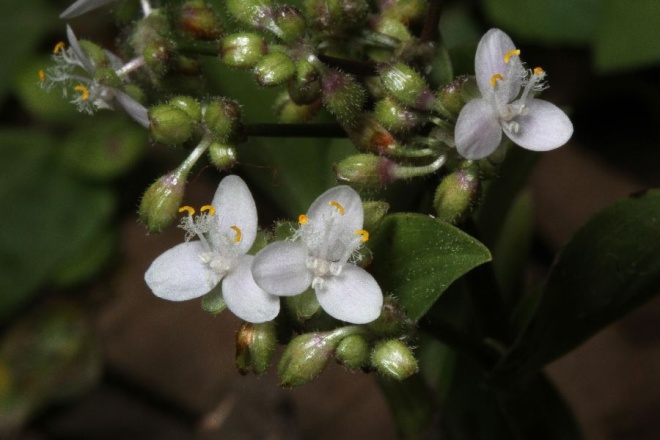 Commelinaceae:Description: Colecta: 80140Huitzilan Nahuatma:talinCuetzalan Nahuat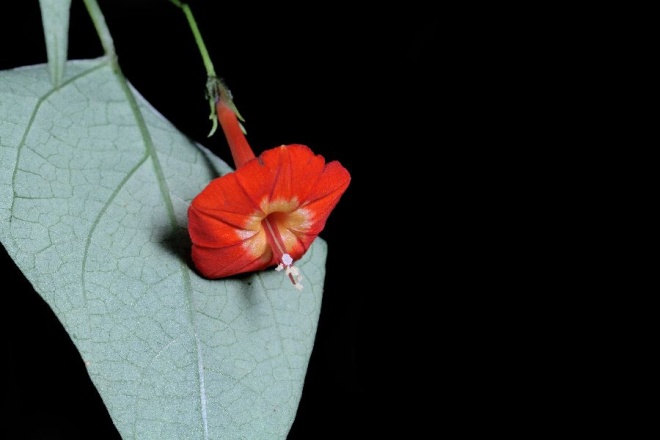 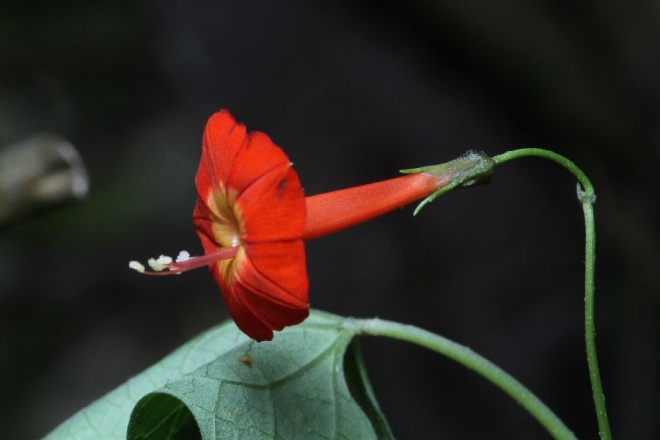 Convolvulaceae:Ipomoea cf. cholulensis KunthDescription: Colecta: 80114Huitzilan Nahuatkatapa:ntemekatCuetzalan Nahuat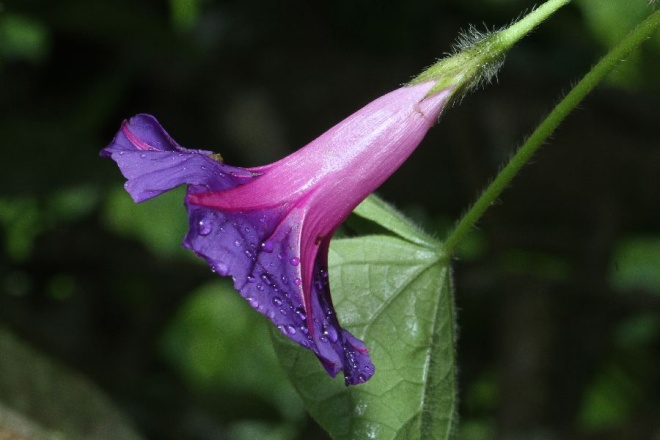 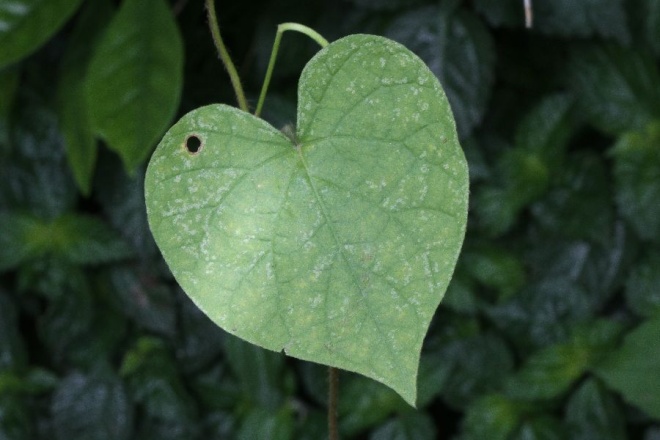 Convolvulaceae:Ipomoea purpurea (L.) RothDescription: Colecta: 80116Huitzilan Nahuatkaxtapa:ntemekat mora:dohCuetzalan Nahuat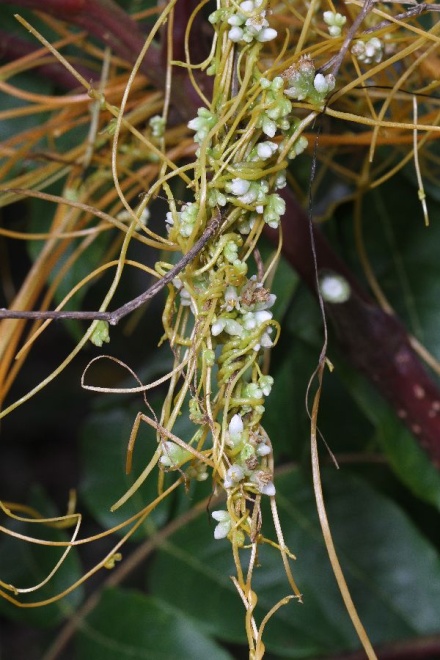 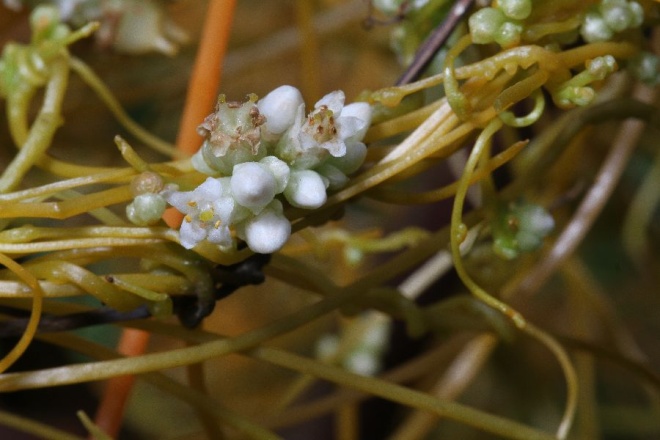 Convolvulaceae:Cuscuta sp.Description: Colecta: 80129Huitzilan NahuatsakapalCuetzalan Nahuat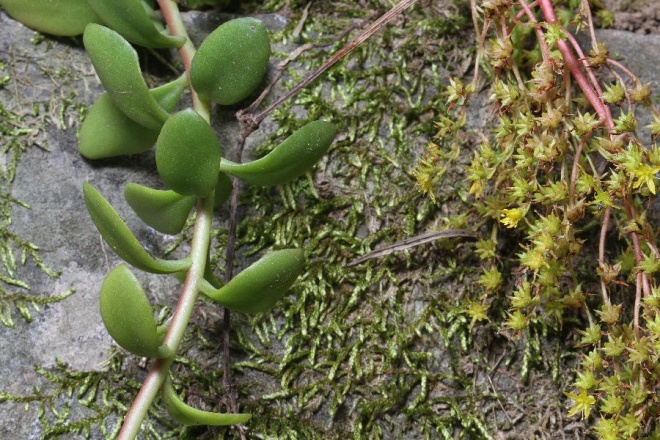 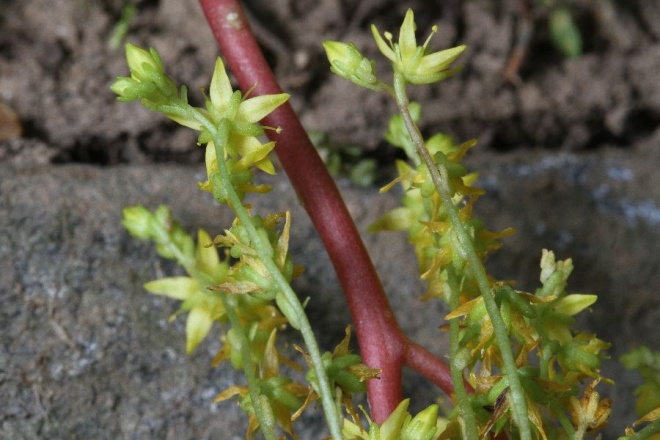 Crassulaceae:Sedum sp.Description: Colecta: 80150Huitzilan Nahuattei:tsmitCuetzalan Nahuat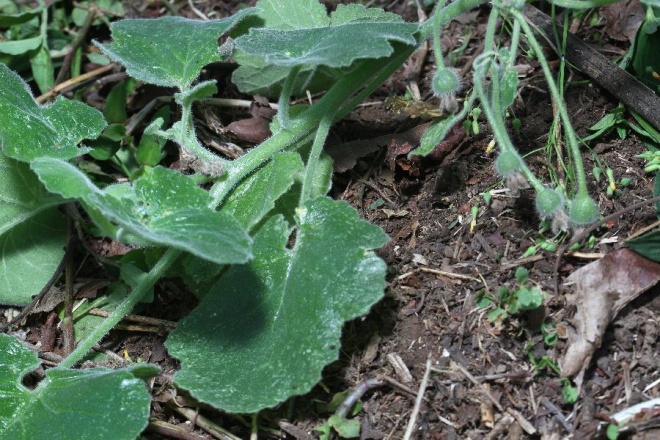 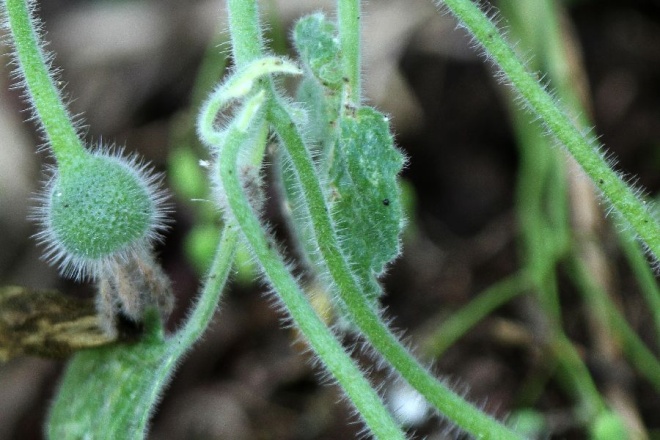 Cucurbitaceae:Description: Colecta: 80107Huitzilan NahuatmomatiniCuetzalan Nahuat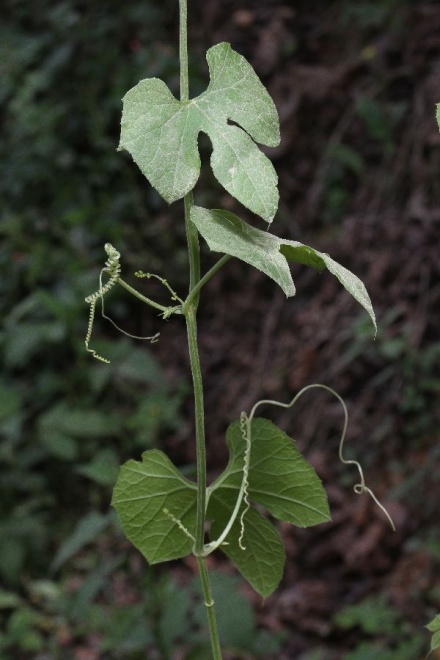 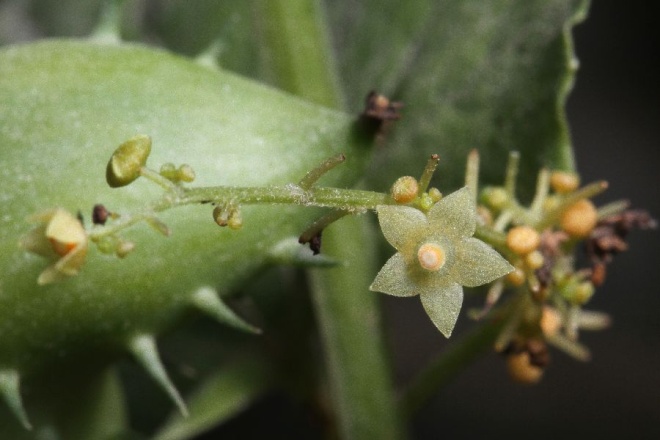 Cucurbitaceae:Cyclanthera ribiflora (Schltdl.) Cogn.Description: Colecta: 80071Huitzilan Nahuatnexkolo:nCuetzalan Nahuattsohpililit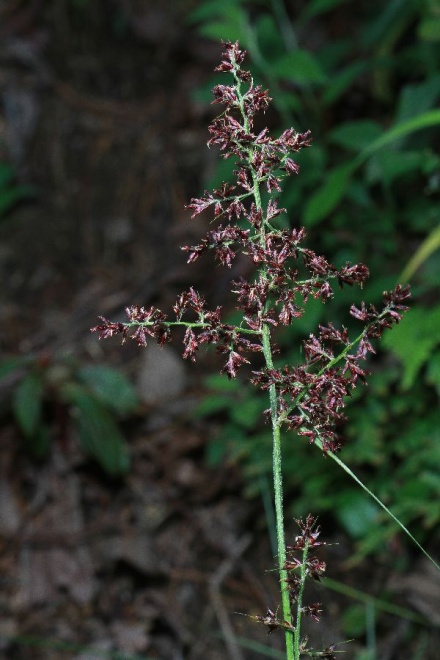 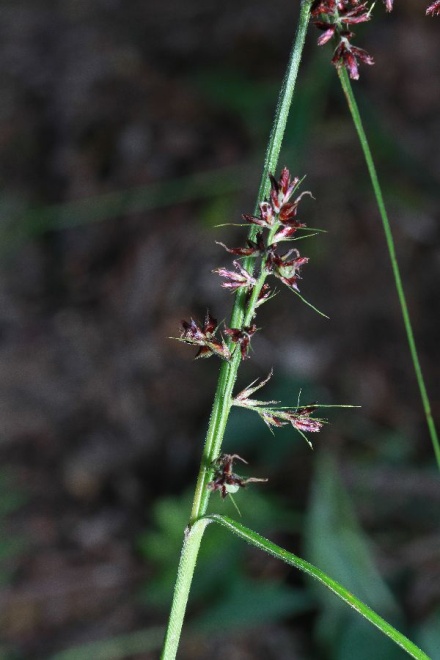 Cyperaceae:     Scleria bracteata Cav.Description: Colecta: 80047Huitzilan Nahuat     te:palowa:niCuetzalan Nahuat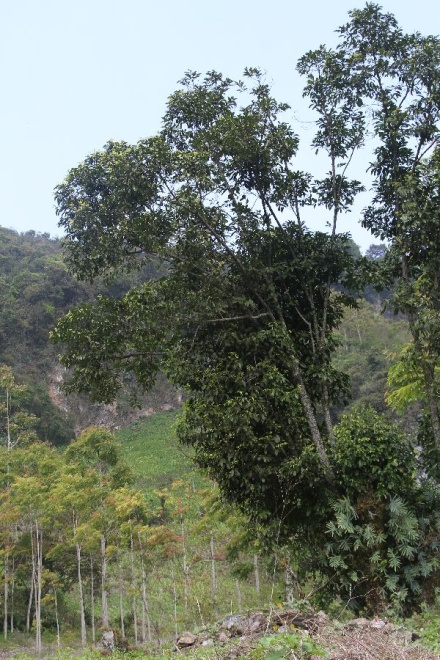 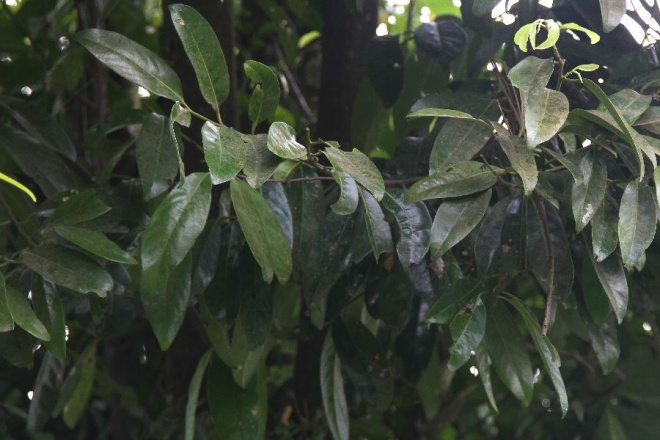 ? Ebenaceae:Description: Colecta: 80144Huitzilan Nahuatti:ltsapotCuetzalan Nahuat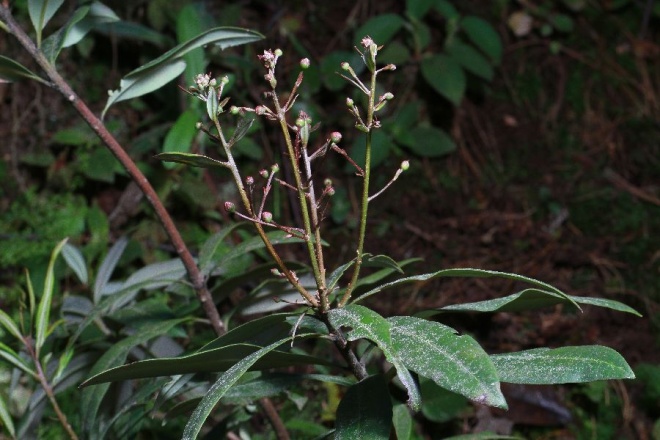 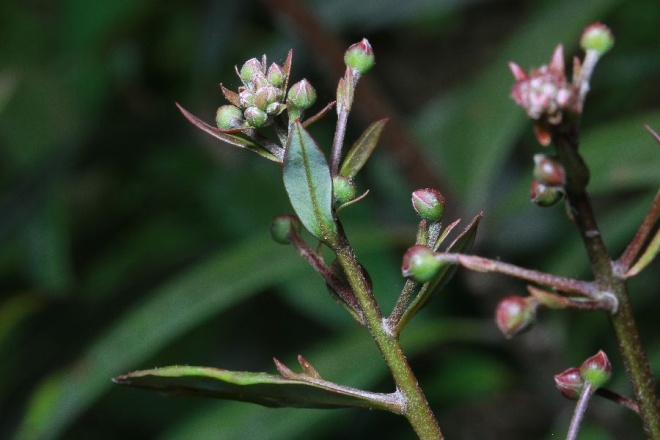 Ericaceae:     Bejaria aestuans LDescription: Colecta: 80009Huitzilan Nahuat     koyopo:lkwawitCuetzalan Nahuat     koyopo:lin o koyopo:l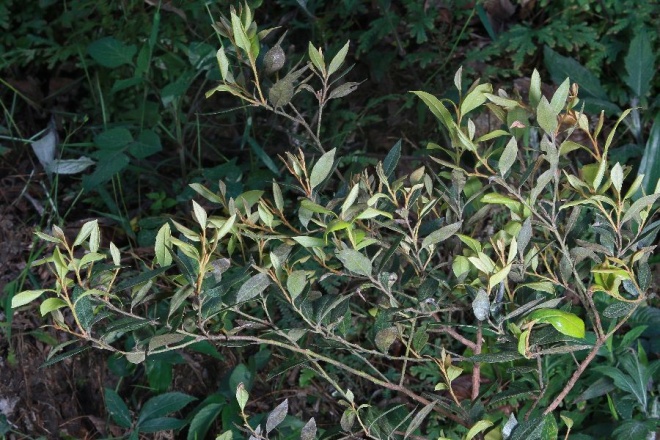 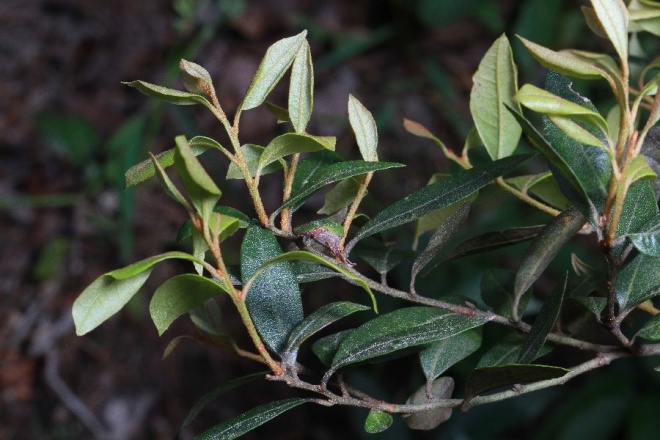 ? Ericaceae:     ? LyoniaDescription: Colecta: 80034Huitzilan Nahuat     metspalkwawitCuetzalan Nahuat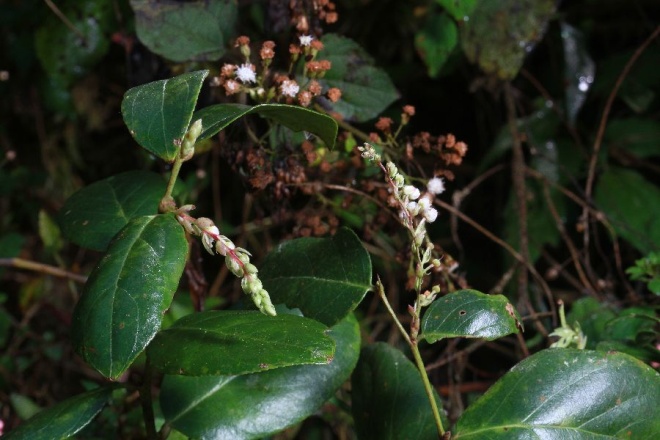 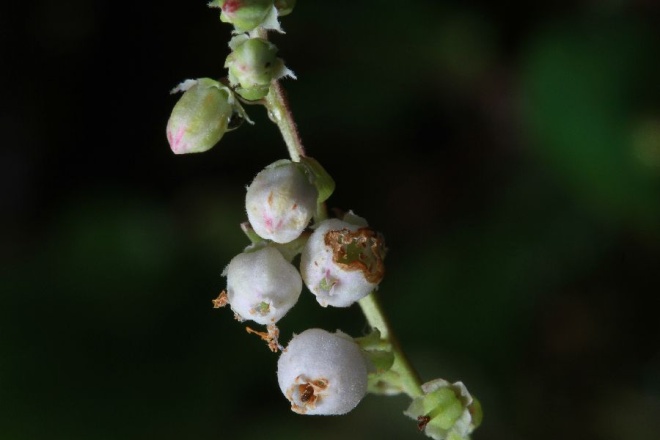 Ericaceae:     Gaultheria erecta Vent. Description: Colecta: 80049Huitzilan Nahuat     a:xokopa:kCuetzalan Nahuat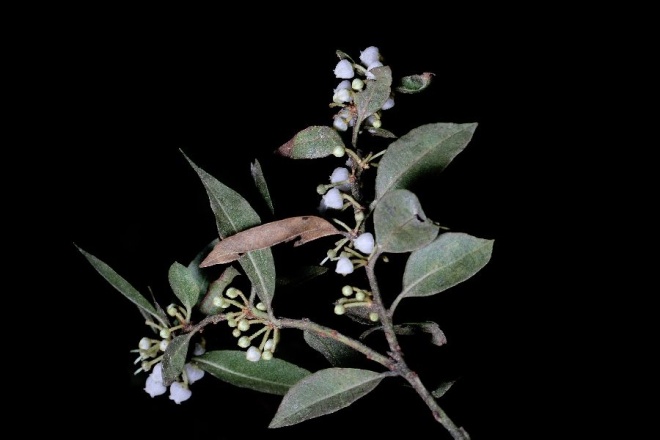 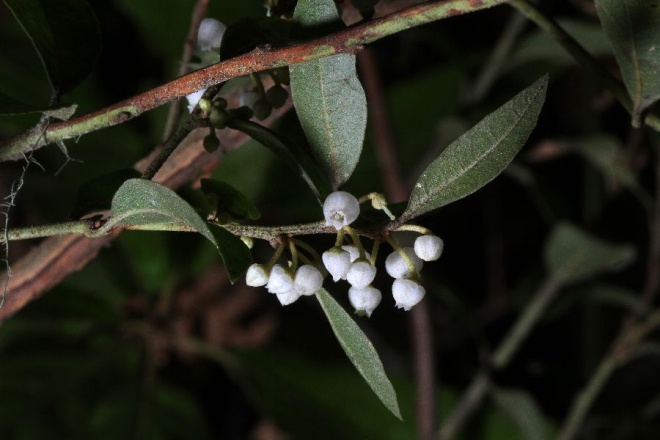 Ericaceae:     Lyonia cf. ferruginea (Walter) Nutt.Description: Colecta: 80077Huitzilan Nahuat     metspal o netspalCuetzalan Nahuat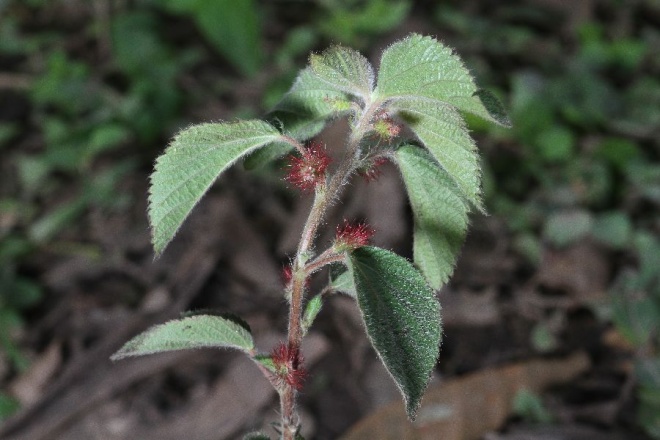 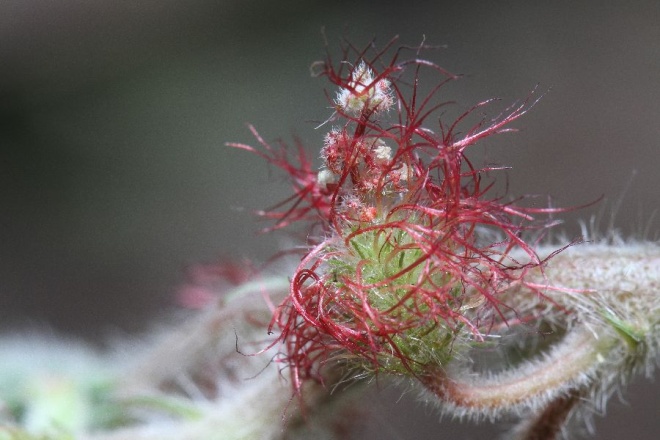 Euphorbiaceae:Acalypha sp.Description: Colecta: 80145Huitzilan NahuatsipoxiwitCuetzalan Nahuatsi:sipotsitsi:n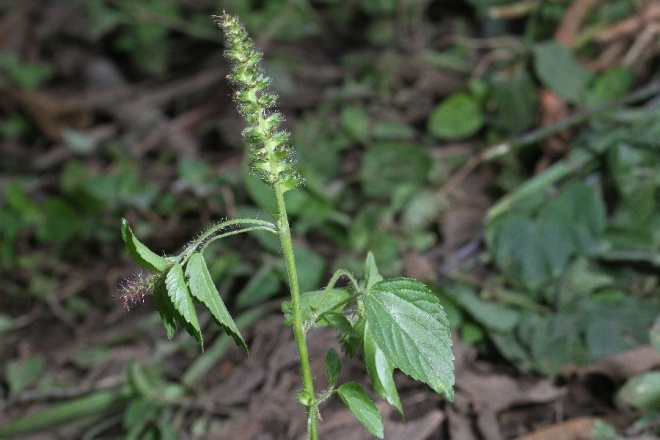 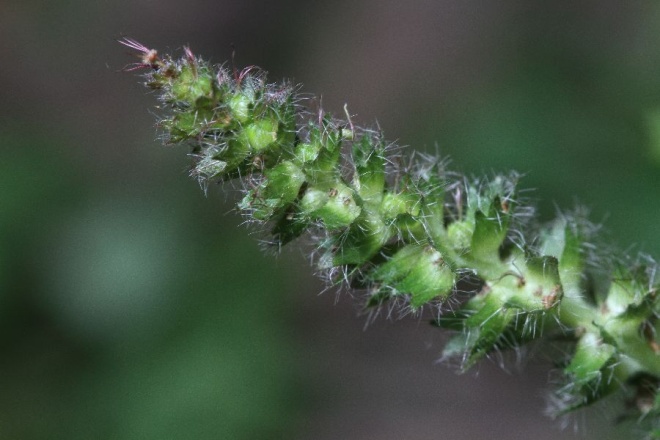 Euphorbiaceae:Acalypha sp.Description: Colecta: 80146Huitzilan Nahuatsi:sipotsi:n o sipoxiwit ista:kCuetzalan Nahuat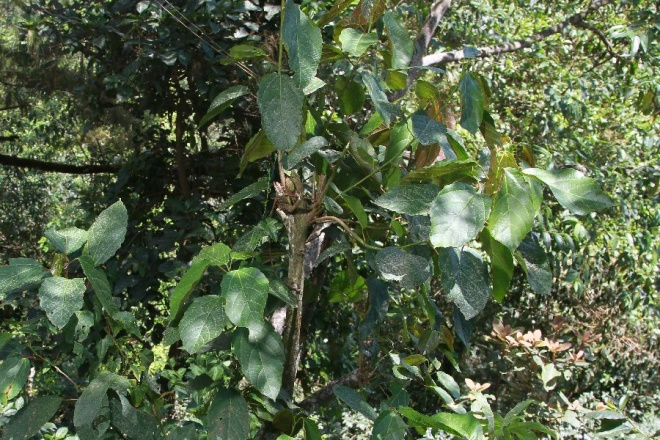 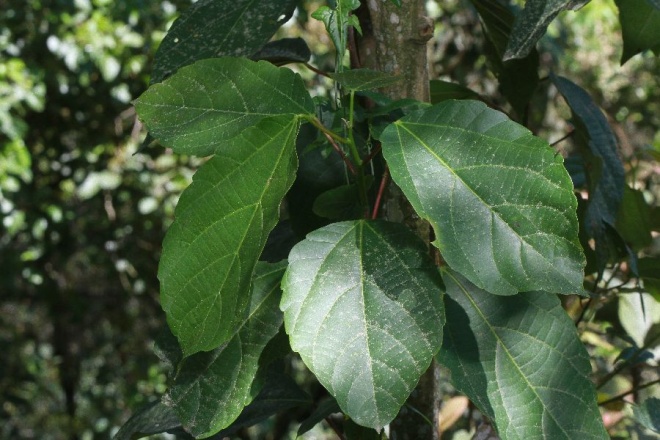 Euphorbiaceae:     Alchornea latifolia Sw.Description: Colecta: 80013Huitzilan Nahuat     tamalkwawitCuetzalan Nahuat     xi:kalkowit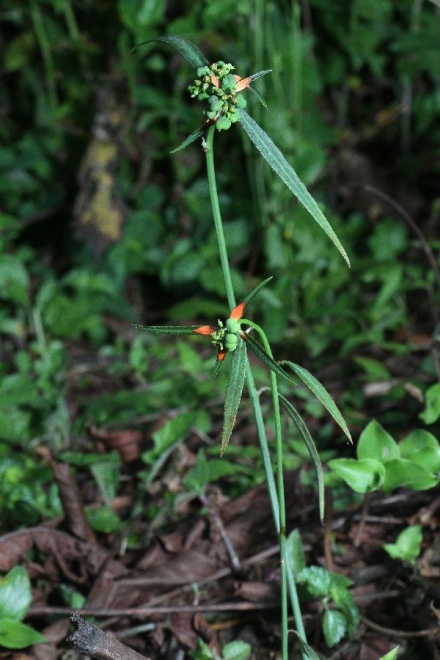 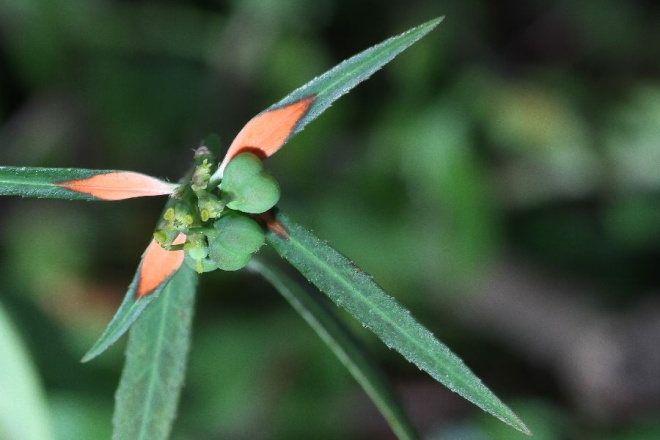 Euphorbiaceae:Euphorbia cyathophora MurrayDescription: Colecta: 80111Huitzilan Nahuatyo:lpihpixo:chitCuetzalan Nahuat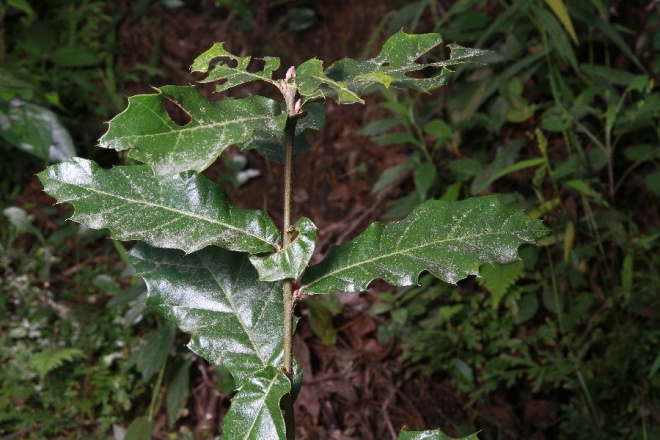 Fagaceae:     Quercus sp.Description: Colecta: 80036Huitzilan Nahuatitsa:watCuetzalan Nahuat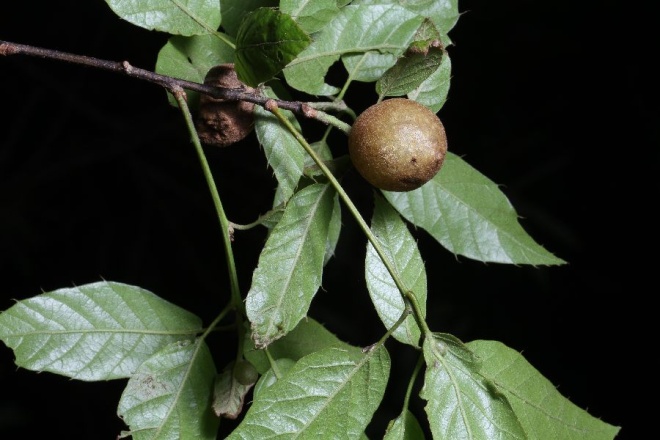 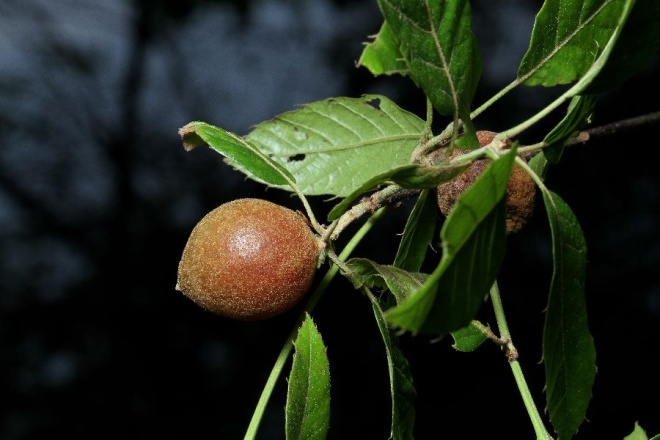 Fagaceae:     Quercus cf. xalapensis Bonpl.Description: Colecta: 80076Huitzilan Nahuat     itsa:watCuetzalan Nahuat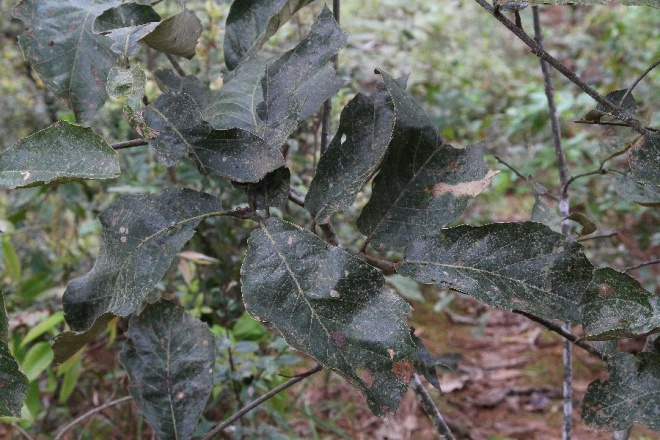 Fagaceae:     Quercus candicans NéeDescription: Colecta: 80085Huitzilan Nahuatxi:kala:wat (Xinacachapan, Zoyotah)Cuetzalan Nahuat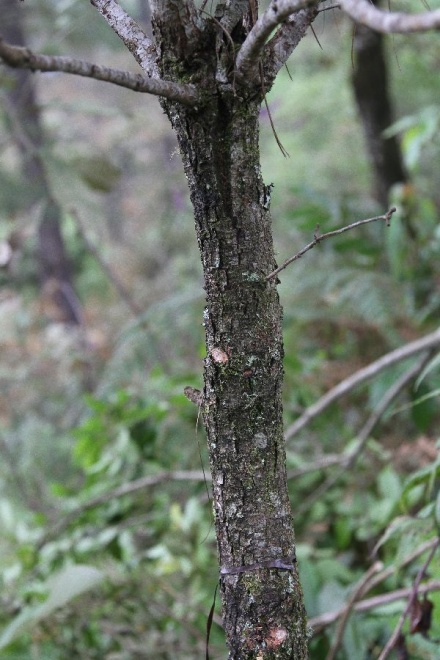 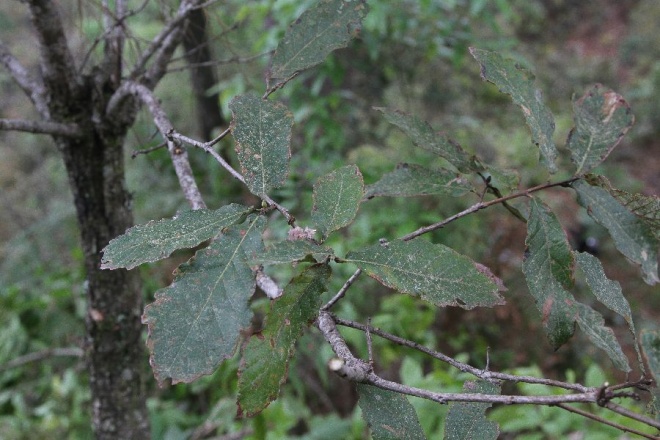 Fagaceae:     Quercus sp.Description: Colecta: 80086Huitzilan Nahuatxaxakacha:wat (Xinacachapan, Zoyotah)Cuetzalan Nahuat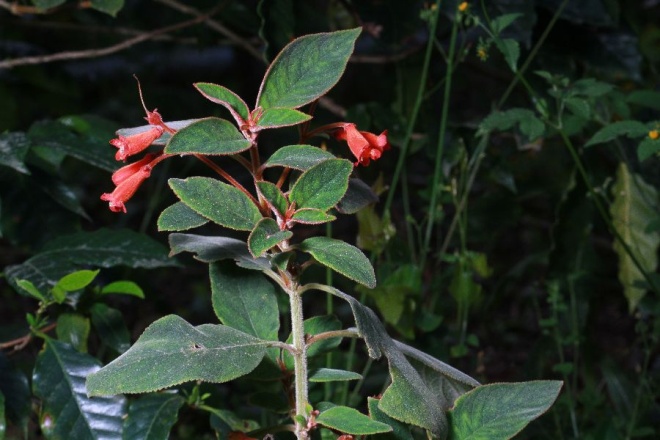 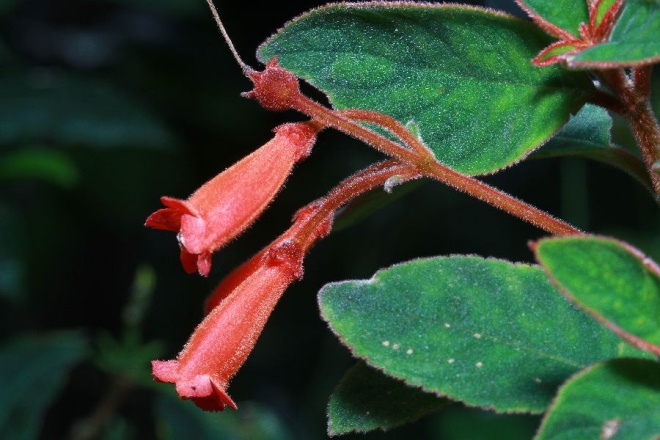 Gesneriaceae:     Moussonia deppeana (Schltdl. & Cham.) Klotzsch ex Hanst.Description: Colecta: 80064Huitzilan Nahuat     kampa:nah o kampa:nahtsi:nCuetzalan Nahuat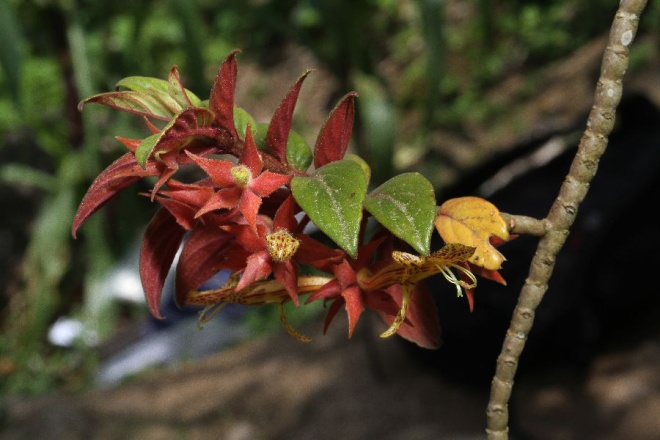 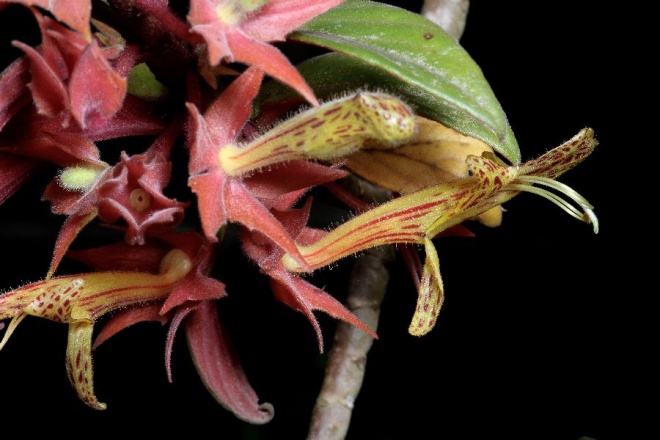 Gesneriaceae:     Columnea schiedeana SchltdlDescription: Colecta: 80094Huitzilan Nahuattila:nxiwit chi:chi:ltikCuetzalan Nahuatchikowa:mpah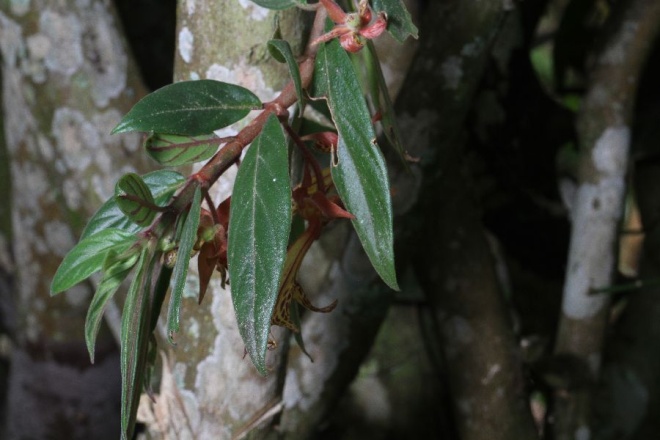 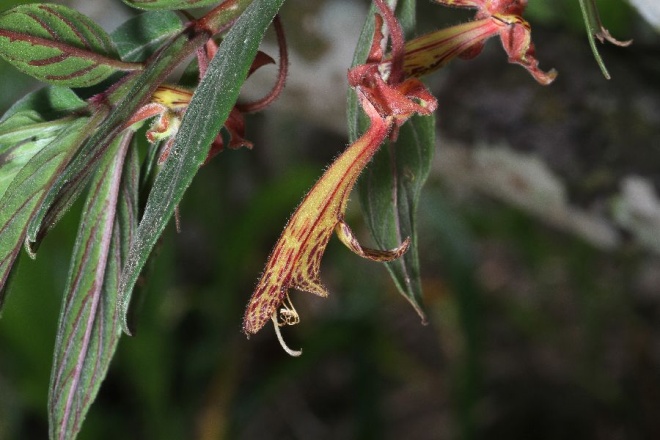 Gesneriaceae:     Columnea schiedeana SchltdlDescription: Colecta: 80096Huitzilan Nahuattila:nxiwit ista:kCuetzalan Nahuat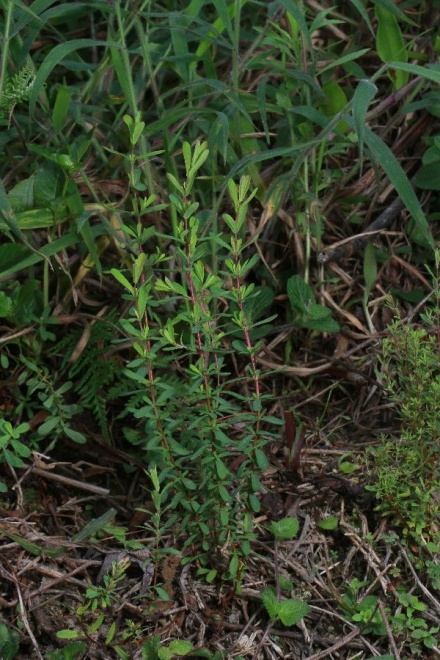 Hypericaceae:     Hypericum cf. hyperioides (L.) Crantz Description: Colecta: 80027Huitzilan Nahuat     tahchino:lxiwitCuetzalan Nahuat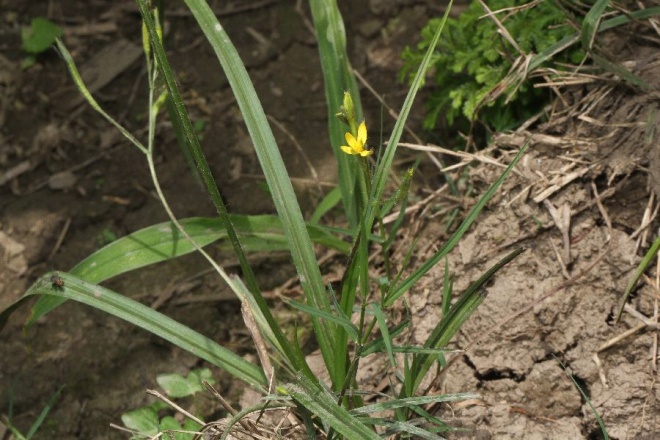 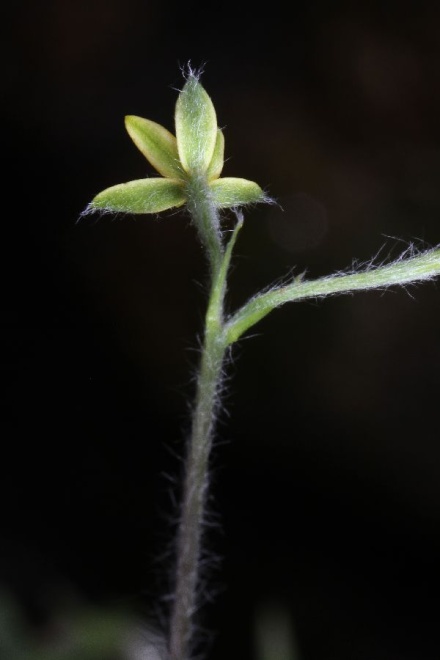 Hypoxidaceae:Hypoxis cf. decumbens L.Description: Colecta: 80101Huitzilan Nahuatta:lxonakat tein kostik ixo:chioCuetzalan Nahuat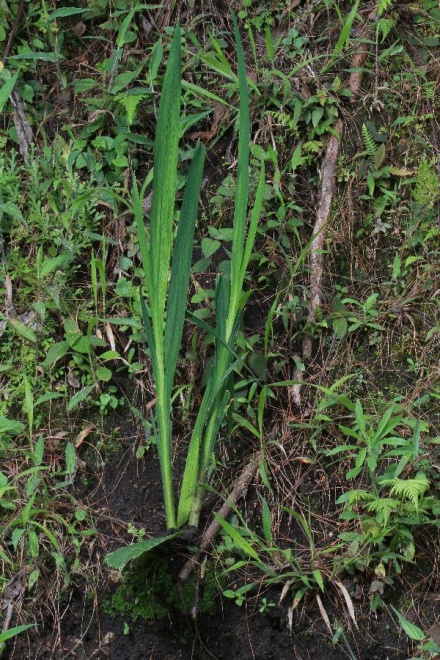 Iridaceae:     ? Crocosmia sp.Description: Colecta: 80025Huitzilan Nahuat     San Josetsitsi:n     Cuetzalan Nahuat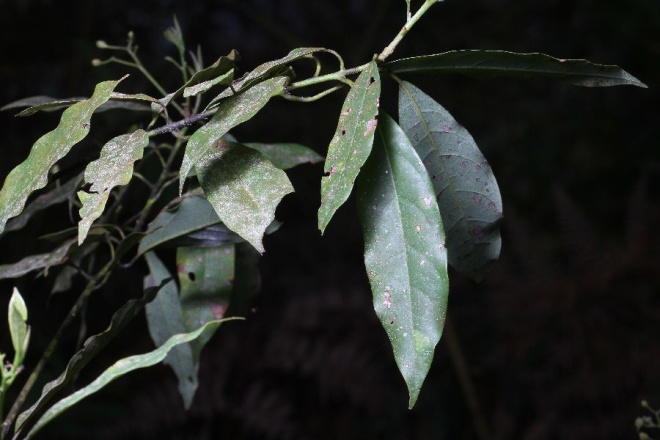 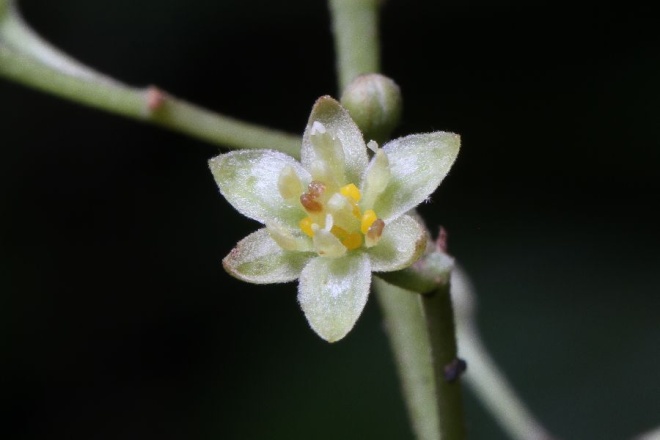 Lauraceae:     ? Litsea glaucescens KunthDescription: Colecta: 80081Huitzilan Nahuat     kwawtah awakatsitsi:n (Xinachapan) o kowtah awakaxiwit (Zoyotlah)Cuetzalan Nahuat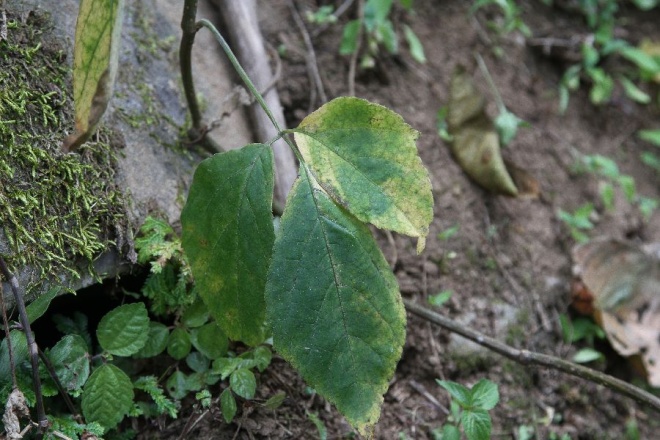 Family pending:Description: Colecta: 80153Huitzilan Nahuatsa:pohmekatCuetzalan Nahuat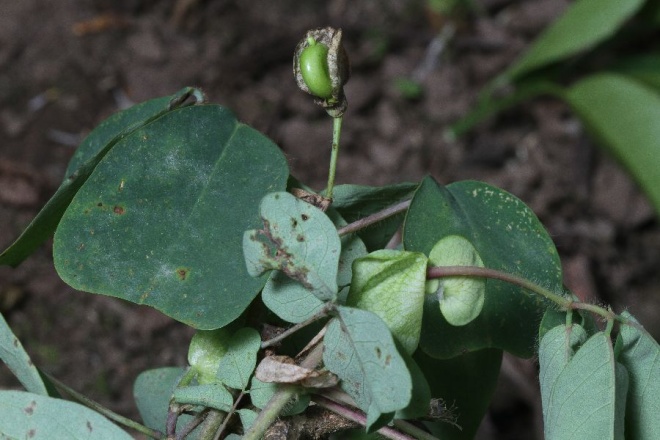 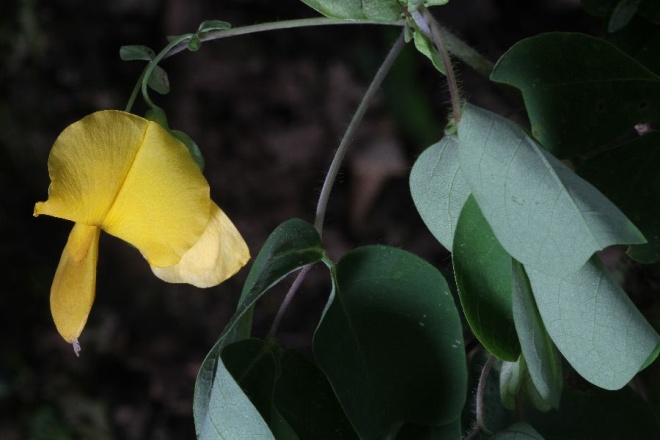 Leguminosae:Amicia zygomeris DC.Description: Colecta: 80121Huitzilan Nahuatpa:pa:lo:xiwitCuetzalan Nahuat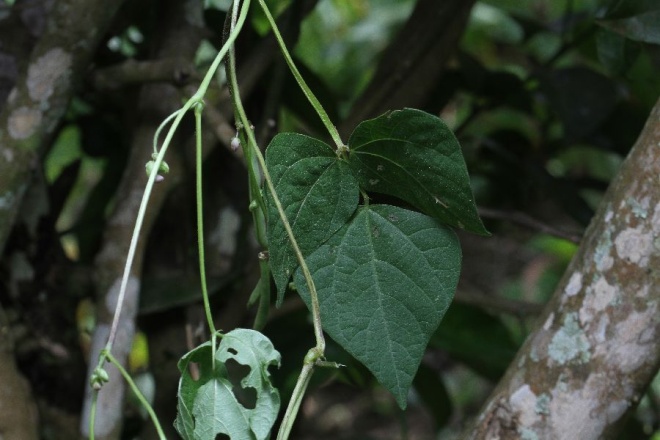 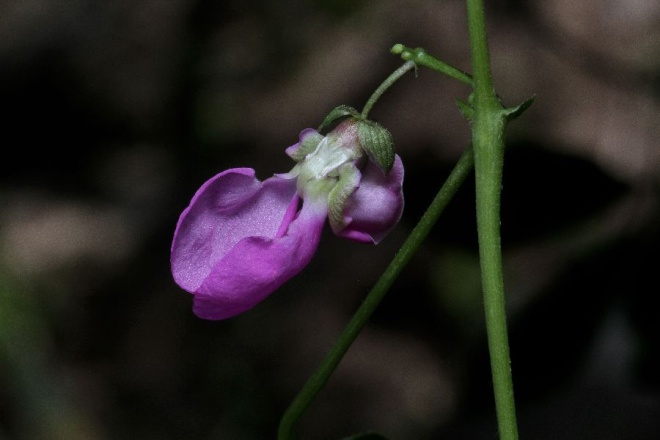 Leguminosae:? Canavalia sp.Description: Colecta: 80115Huitzilan Nahuatpi:xnetCuetzalan Nahuat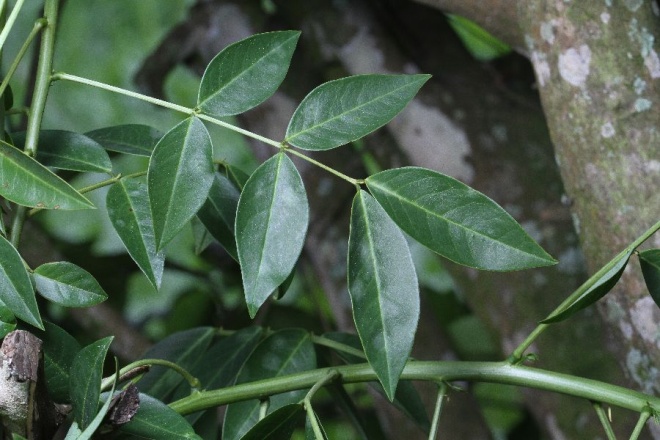 Leguminosae:Senna sp.Description: Colecta: 80118Huitzilan NahuatmikkehmahpilCuetzalan Nahuat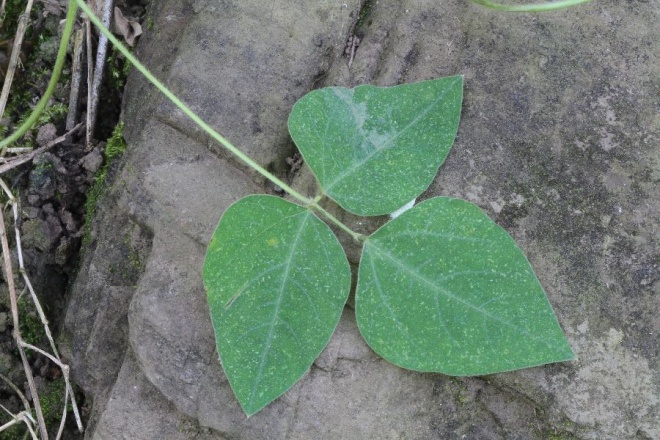 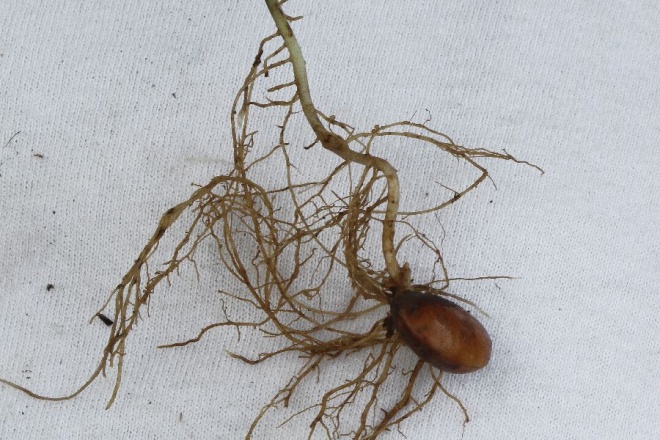 Leguminosae:Amphicarpaea bracteata (L.) Fern.Description: Colecta: 80095Huitzilan Nahuatta:letCuetzalan Nahuatta:let, etsihtsi:l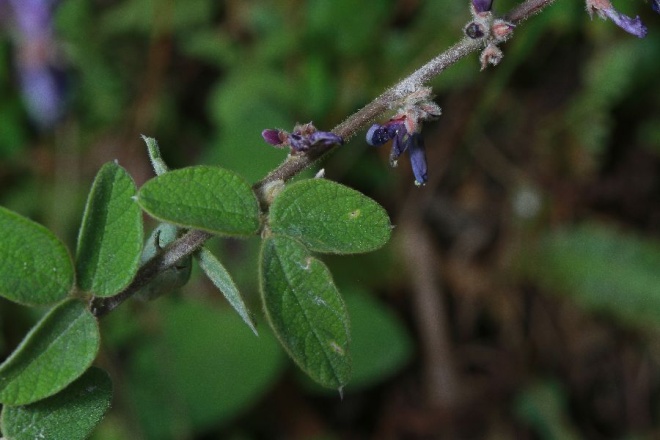 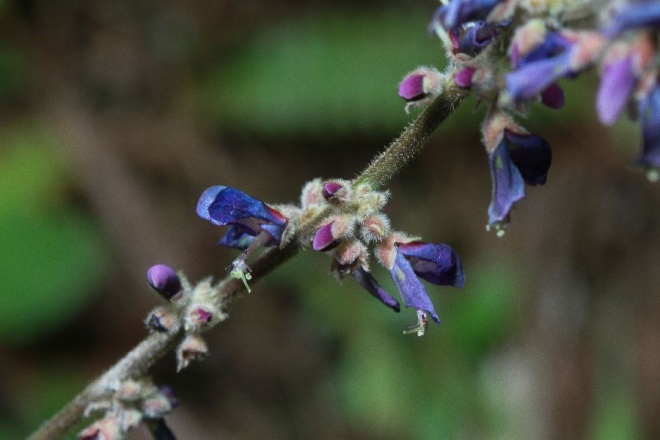 Leguminosae:Description: Colecta: 80026Huitzilan Nahuat     kowa:wi:tekilo:niCuetzalan Nahuat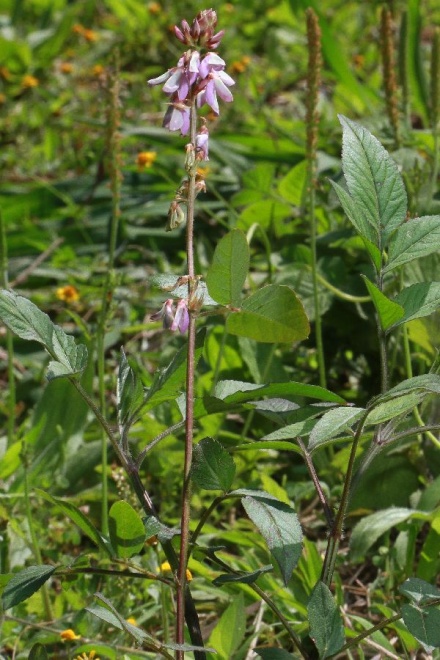 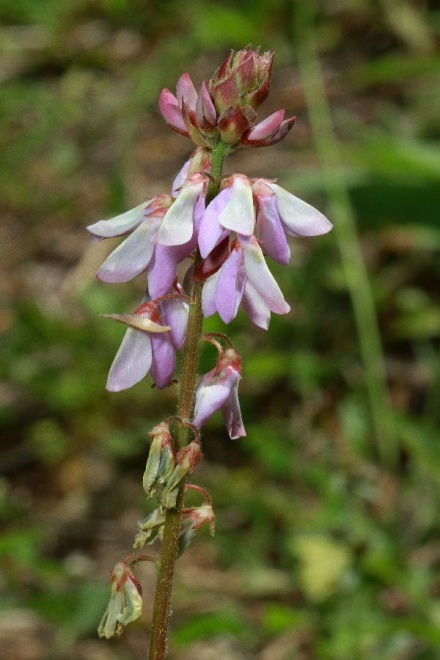 Leguminosae:     Desmodium sp.Description: Colecta: 80041Huitzilan Nahuat     ta:la:matCuetzalan Nahuat     ta:la:mat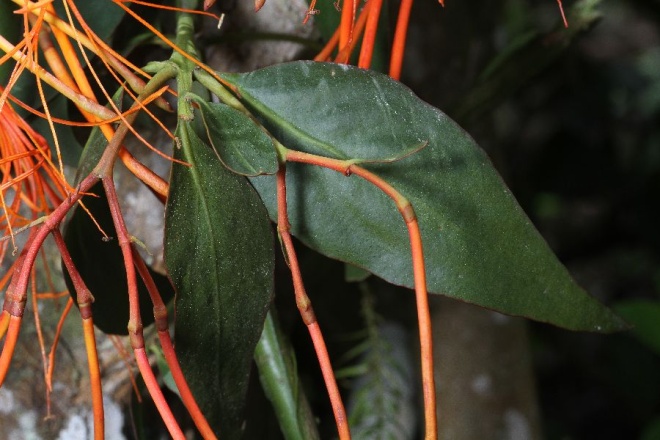 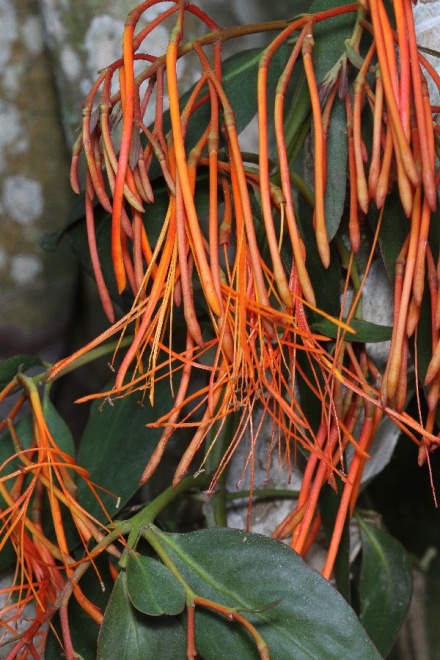 Loranthaceae:Psittacanthus sp.Description: Colecta: 801221234Huitzilan Nahuatte:palkatCuetzalan Nahuat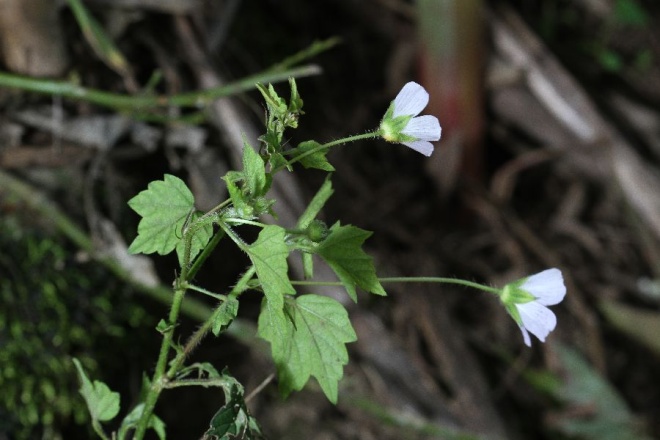 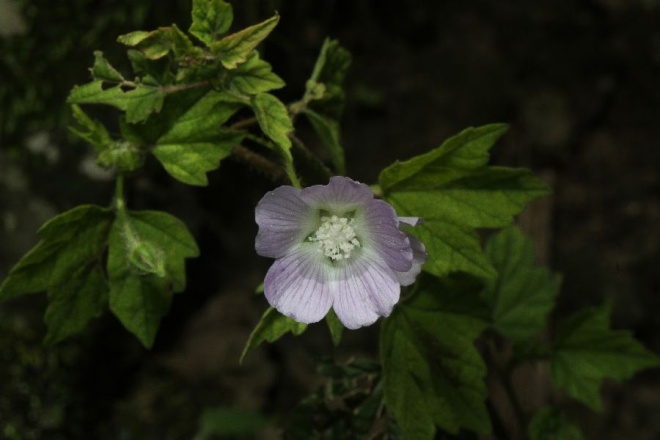 Malvaceae:Anoda sp.Description: Colecta: 80120Huitzilan Nahuatke:ke:sohtsitsi:nCuetzalan Nahuat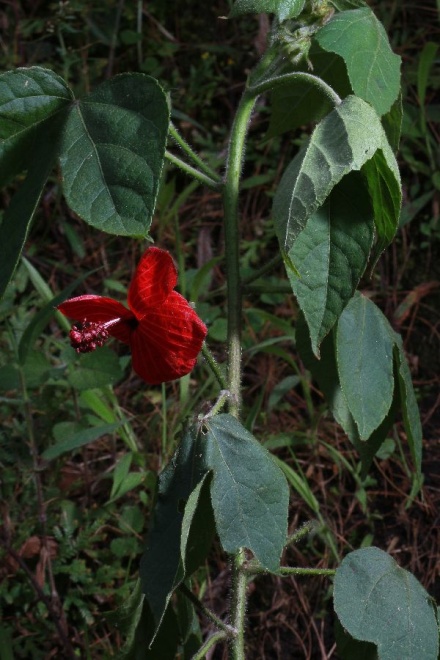 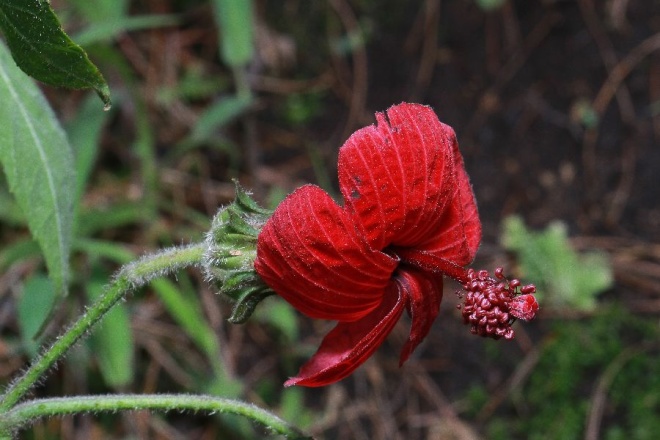 MalvaceaeHibiscus uncinellus Moc. & Sessé ex DC.Description: Colecta: 80019Huitzilan Nahuat     wilakaxo:no:tCuetzalan Nahuat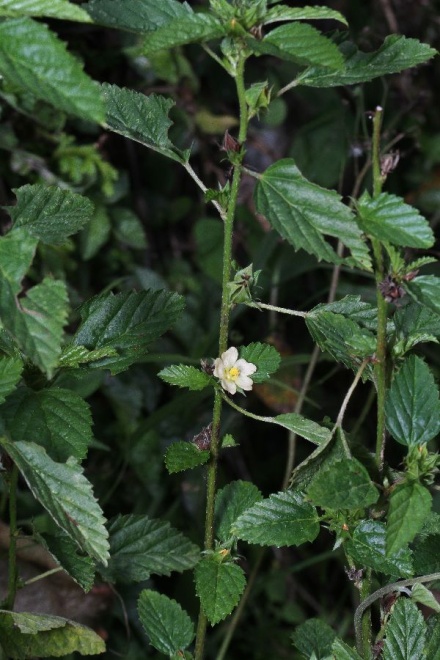 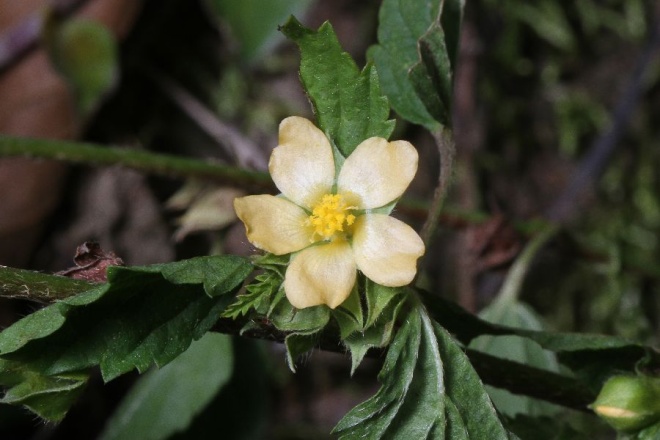 Malvaceae:Malvastrum coromandelianum (L.) GarckeDescription: Colecta: 80151Huitzilan Nahuatala:wak ochpa:wa:sCuetzalan Nahuat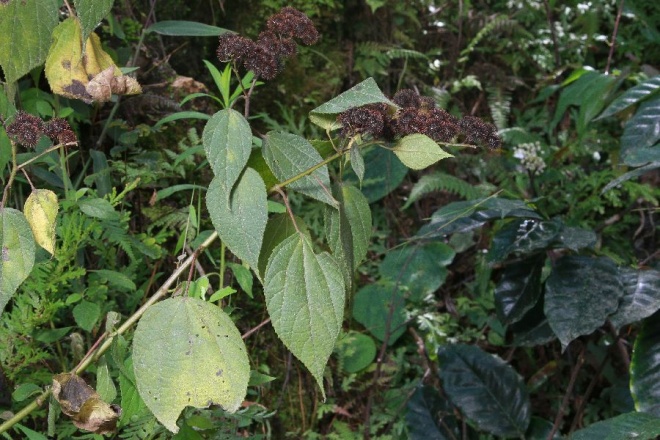 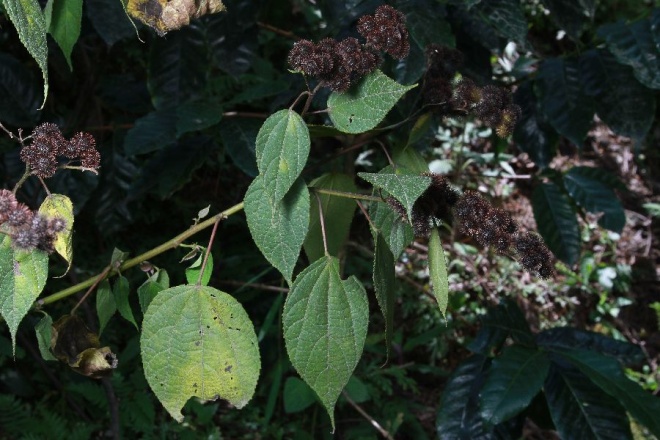 Malvaceae:     Triumfetta cf. grandiflora VahlDescription: Colecta: 80038Huitzilan Nahuat     sasa:lisCuetzalan Nahuat     tsonsasal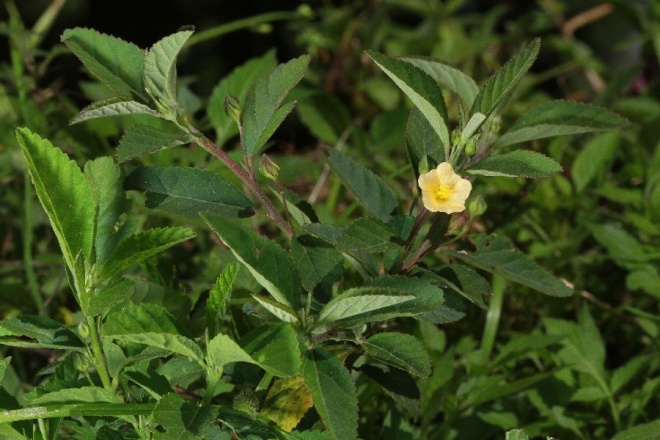 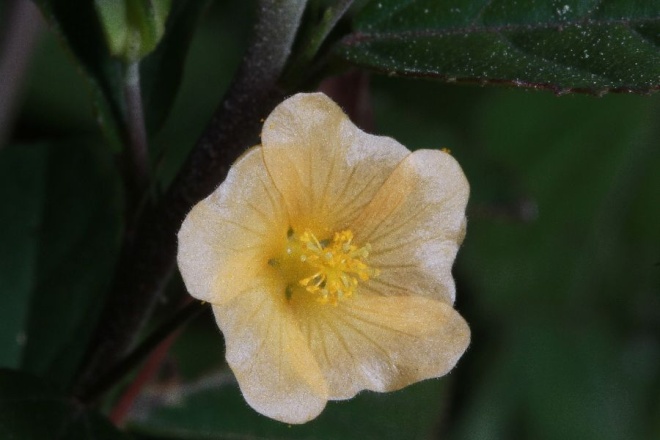 Malvaceae:     Sida sp.Description: Colecta: 80042Huitzilan Nahuat     ochpa:wa:s (flor es nepantah xo:chit)Cuetzalan Nahuat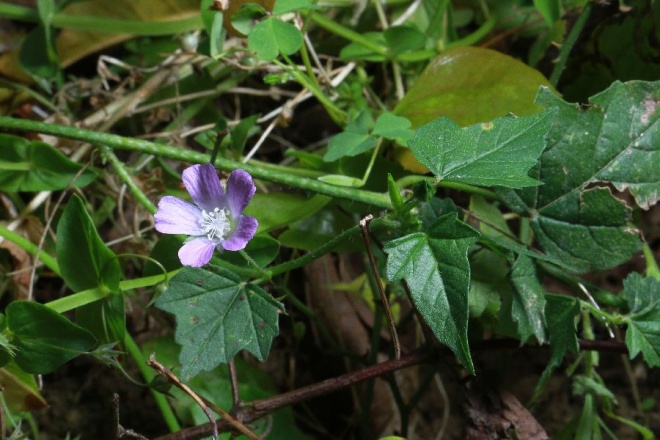 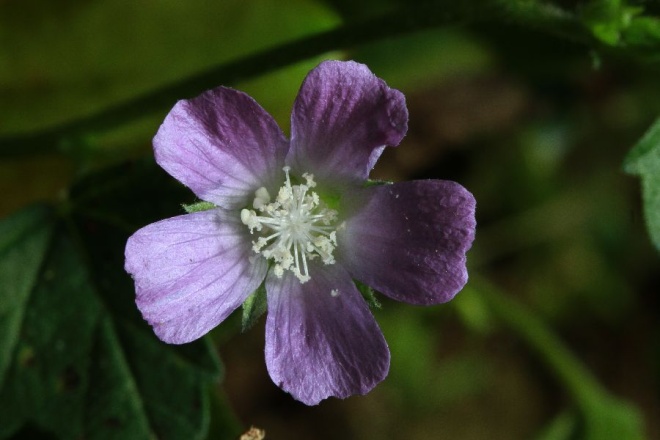 Malvaceae:     Anoda sp.Description: Colecta: 80059Huitzilan Nahuat     ala:xesCuetzalan Nahuat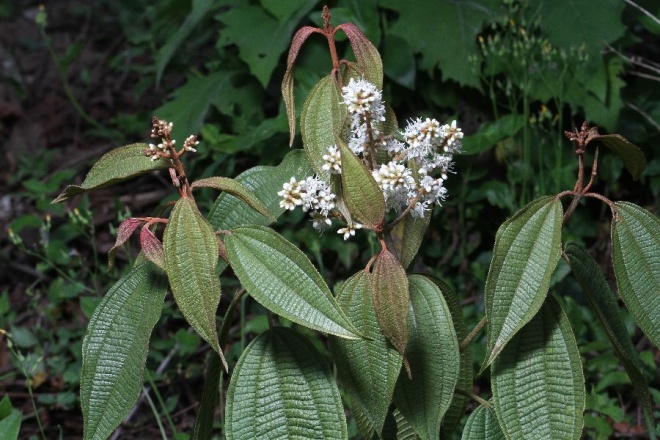 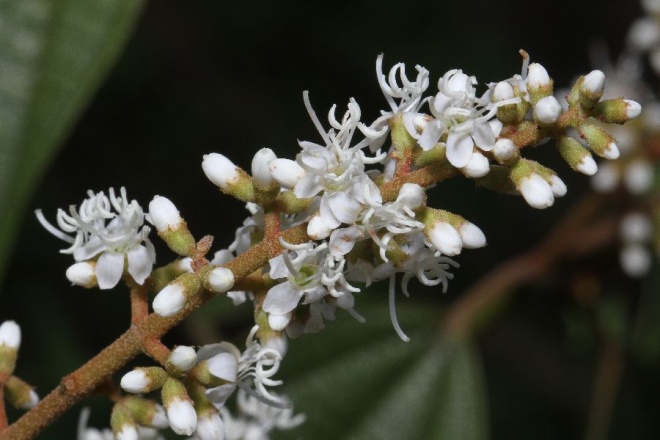 Melastomataceae:Description: Colecta: 80106Huitzilan Nahuattepe:kapolinCuetzalan Nahuat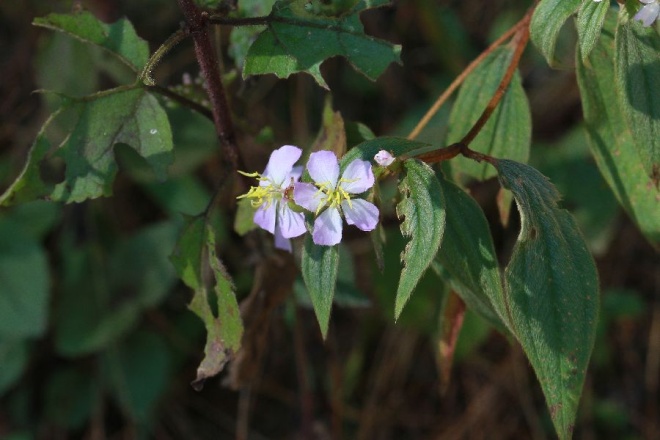 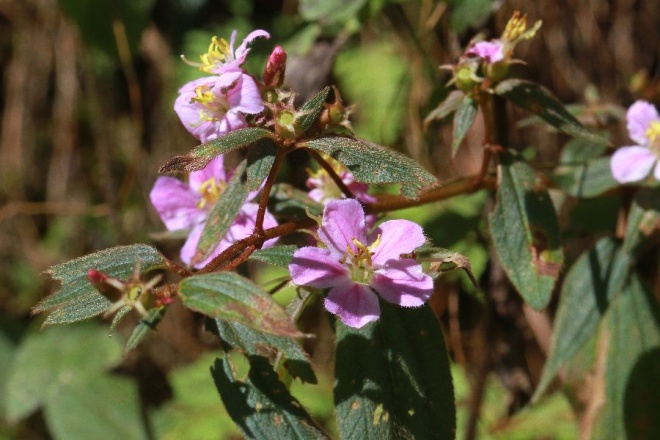 Melastomataceae:Description: Crece en áreas ruderales y de claridad subiendo y luego se va doblando hacia el suelo por su propio peso. Tiene5 pétalos de color rosa ligero, estambres amarillos; tallos y hojas pubescentes; tallo rojizo oscuro.Colecta: 80000Huitzilan Nahuat     kwawtah kapo:linCuetzalan Nahuat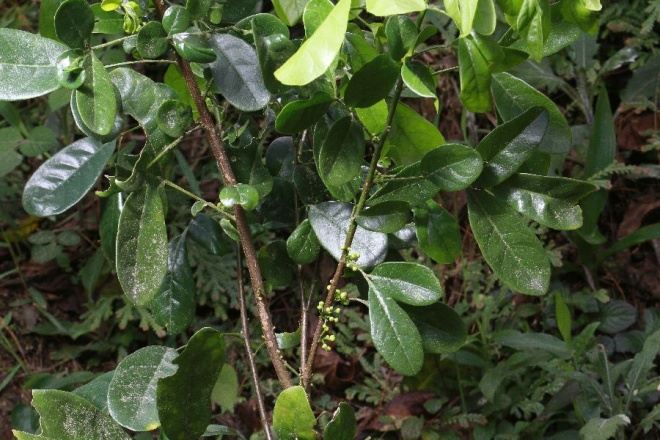 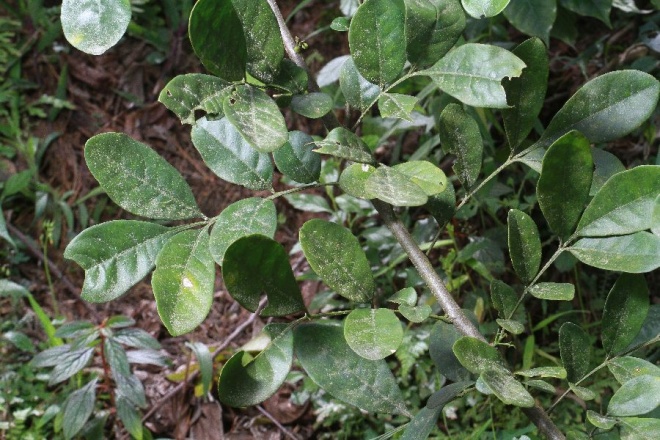 Meliaceae:     Trichilia havanensis Jacq.Description: Colecta: 80017Huitzilan Nahuat     xo:pi:ltetCuetzalan Nahuat     xo:pi:lkowit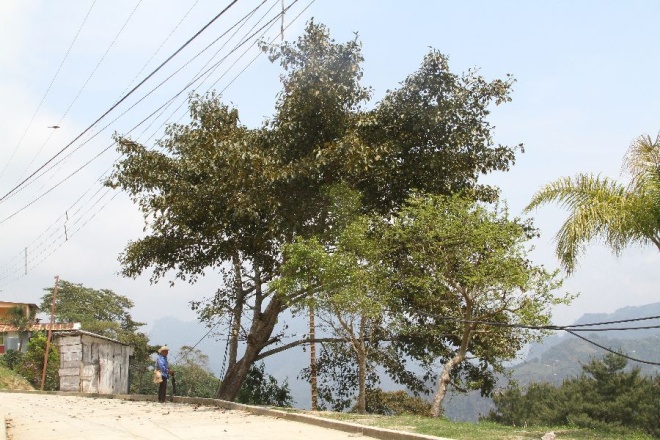 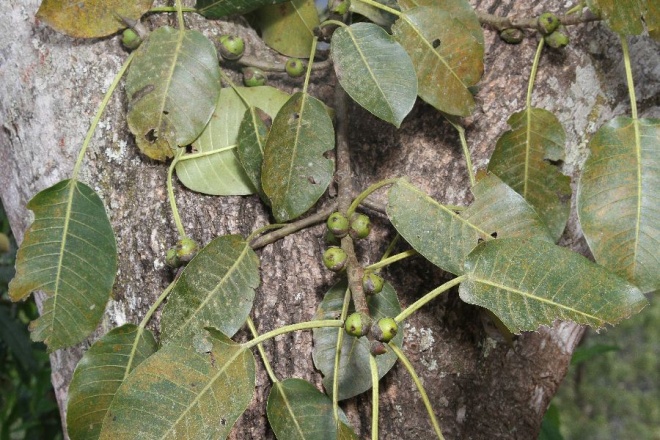 Moraceae:     Ficus sp.Description: Colecta: 80074Huitzilan Nahuat     koyo:a:matCuetzalan Nahuat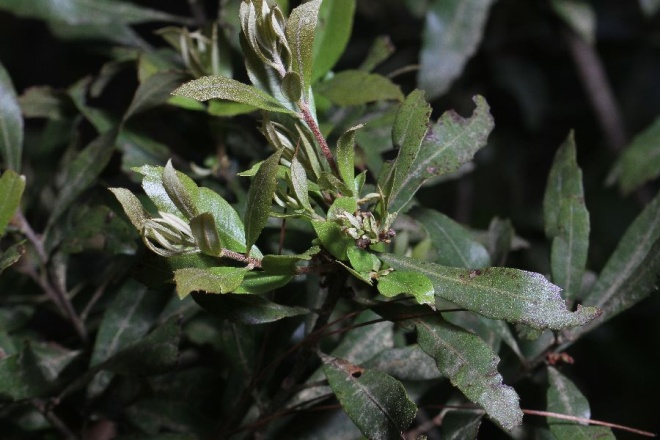 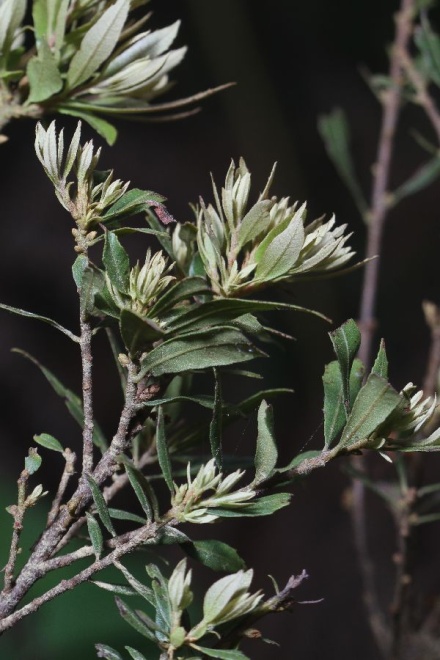 Myricaceae:     Morella cerifera (L.) SmallDescription: Colecta: 80088Huitzilan Nahuatsin nombre (Xinachapan)pisi:la:wat (Zoyotah)Cuetzalan Nahuat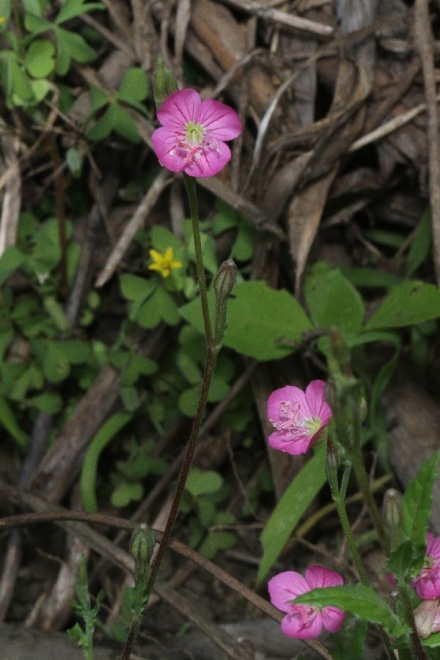 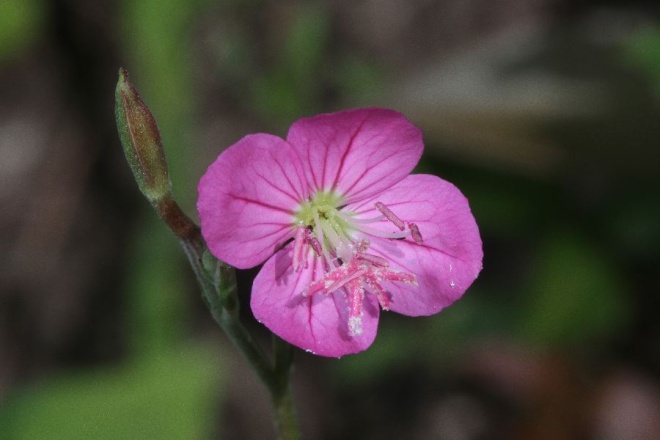 Onagraceae:Oenothera rosea L'Hér. ex AitonDescription: Colecta: 80091Huitzilan Nahuattio:takini, nexokoli:lxiwit o go:lpehCuetzalan Nahuat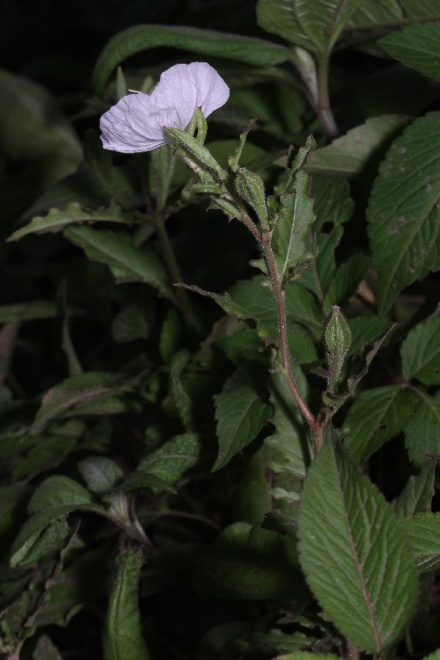 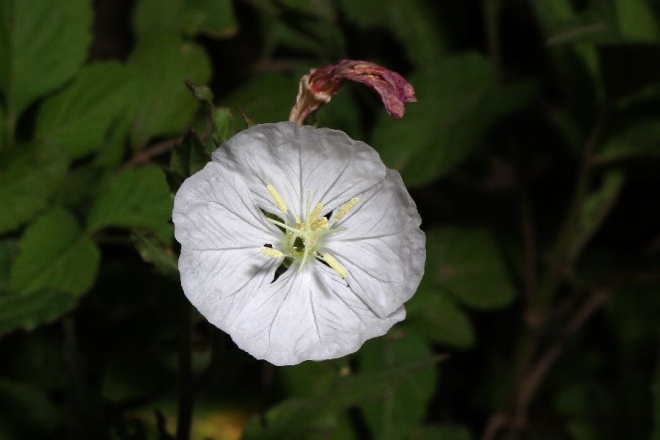 Onagraceae:Oenothera tetraptera Cav.Description: Colecta: 80112Huitzilan Nahuattio:takini o yewalxo:chitCuetzalan Nahuat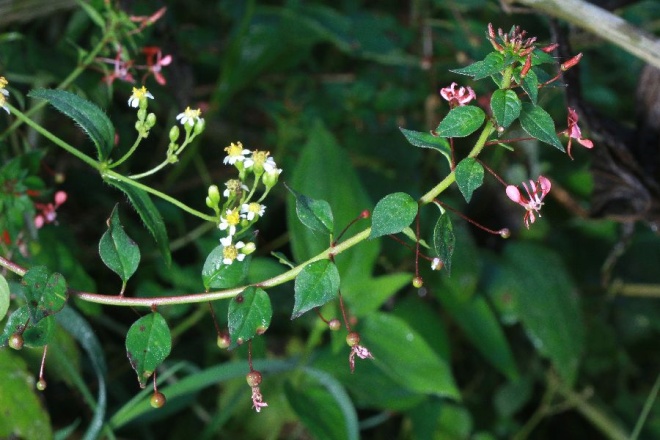 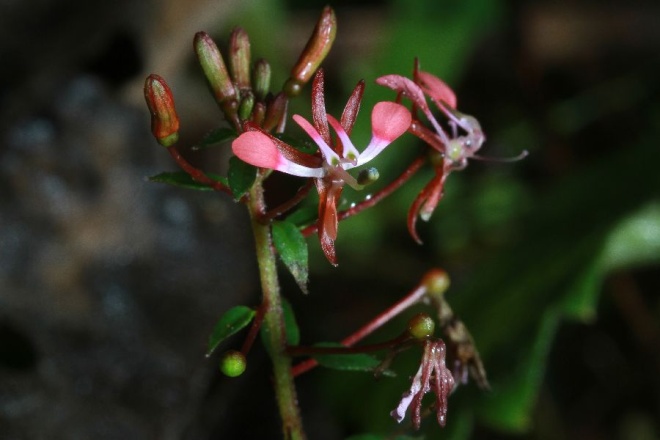 Onagraceae:     Lopezia racemosa Cav.Description: Colecta: 80050Huitzilan Nahuat     kamohxiwitCuetzalan Nahuat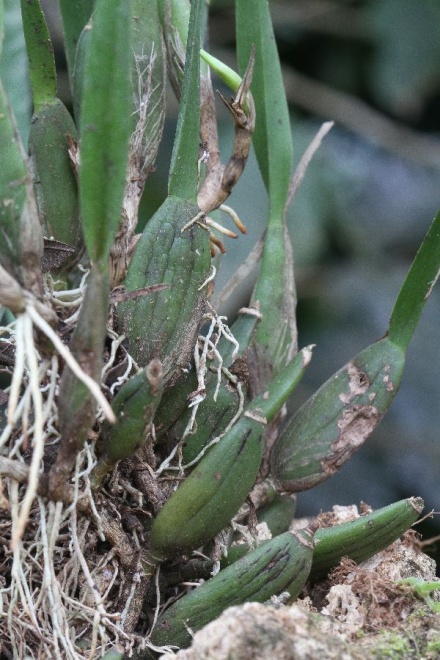 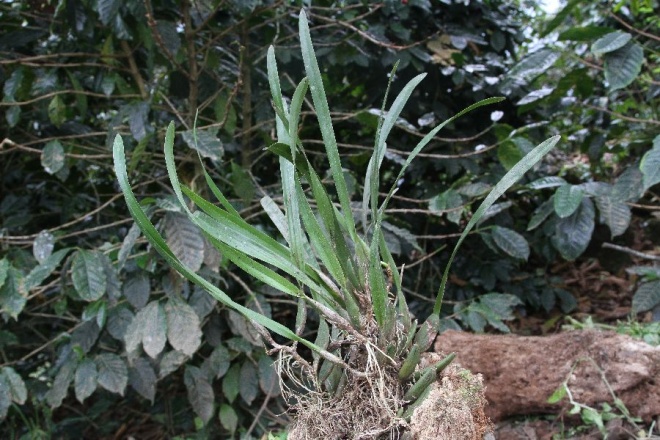 Orchidaceae:Description: Colecta: 80148Huitzilan Nahuate:lo:tamantsi:nCuetzalan Nahuat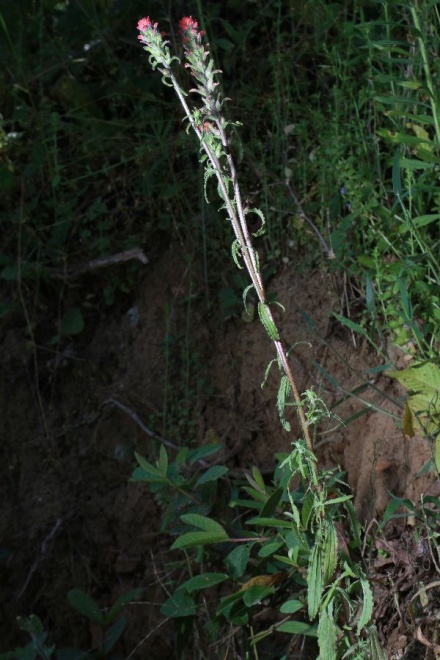 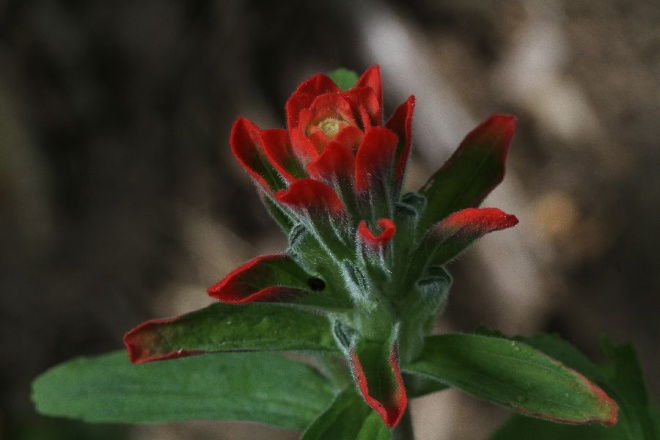 Orobanchaceae:    Castilleja cf. scorzonerifolia KunthDescription: Colecta: 80057Huitzilan Nahuat     itahta:y mi:l o kitsakwilia e:lo:t (parece descriptivo)Cuetzalan Nahuat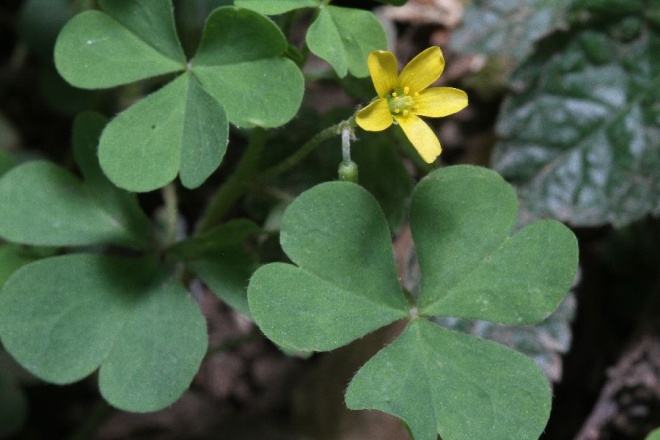 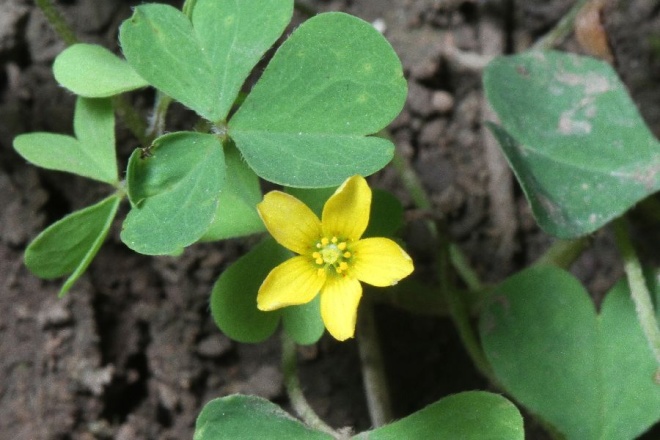 Oxalidaceae:     Oxalis corniculata L.Description: Colecta: 80099Huitzilan Nahuatxokoyo:lkone:mehCuetzalan Nahuat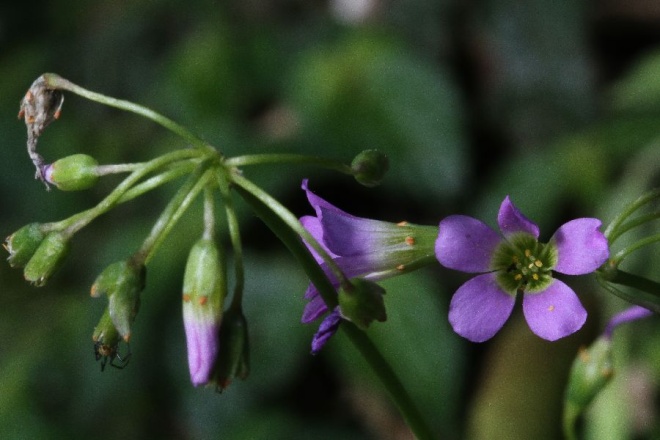 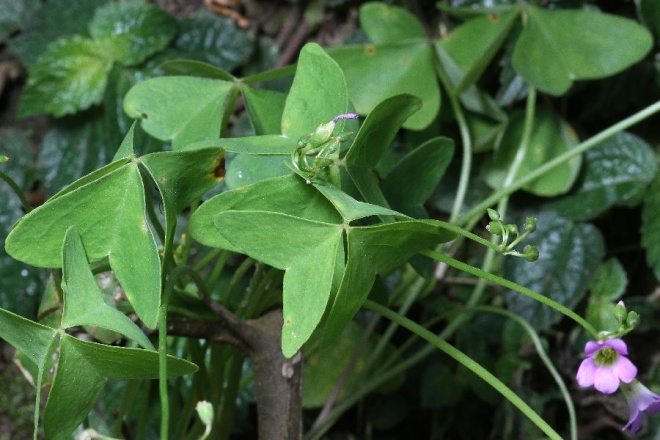 Oxalidaceae:     Oxalis cf latifolia KunthDescription: Colecta: 80100Huitzilan Nahuatxokoyo:lkone:meh tei wehweiCuetzalan Nahuat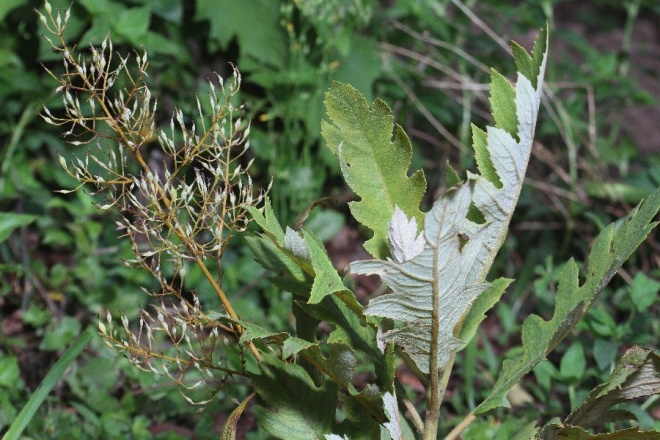 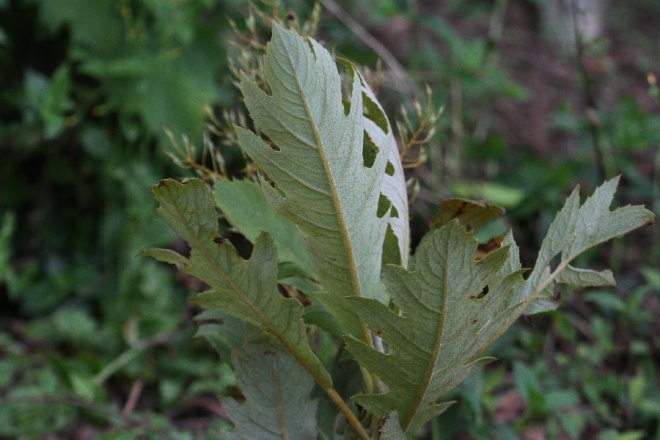 Papaveraceae:Bocconia frutescens L.Description: Colecta: 80135Huitzilan Nahuatte:kwa:ma:kpalCuetzalan Nahuat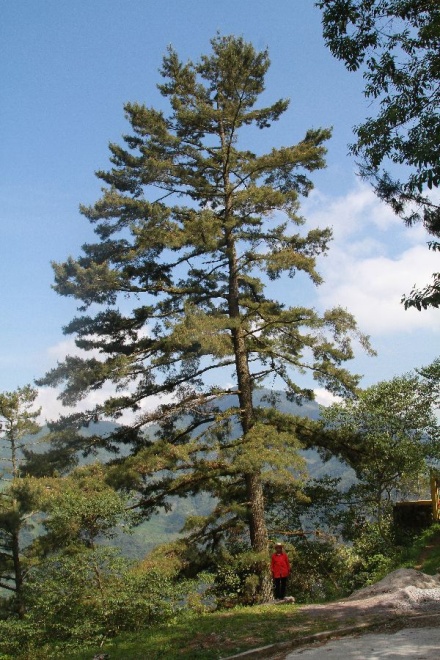 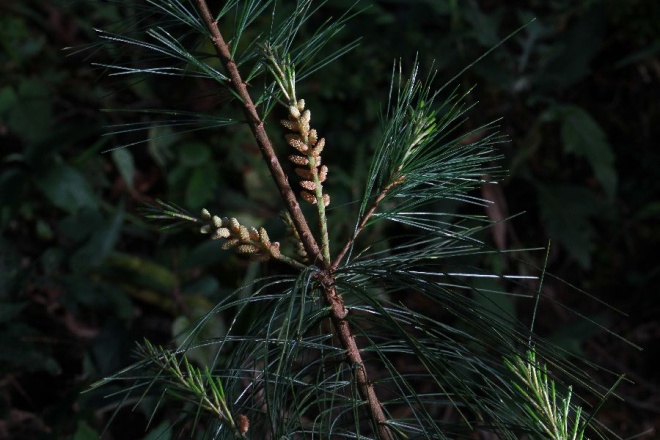 Pinaceae:     Pinus sp.Description: Colecta: 80043Huitzilan Nahuat     a:kalokotCuetzalan Nahuat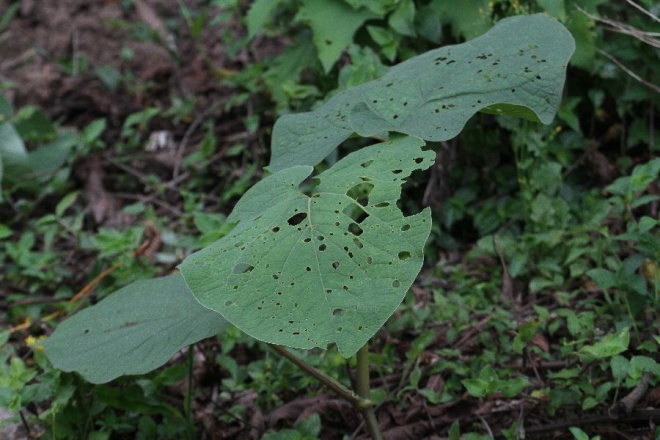 Piperaceae:Piper auritum  KunthDescription: Colecta: 80128Huitzilan Nahuato:mekilit o omikilitCuetzalan Nahuat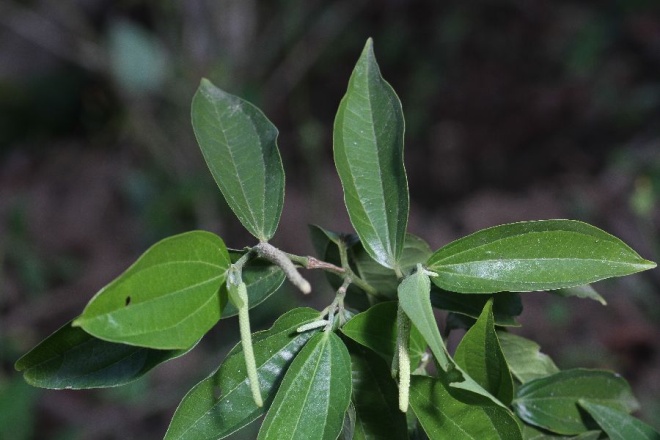 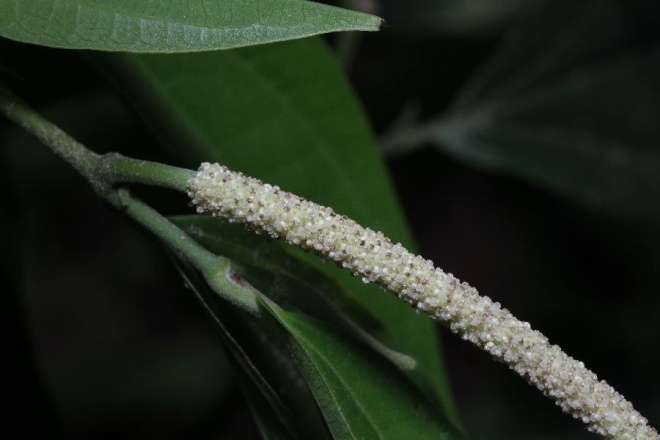 Piperaceae:     Piper amalagoDescription: Colecta: 80109Huitzilan Nahuatxa:lkowitCuetzalan Nahuat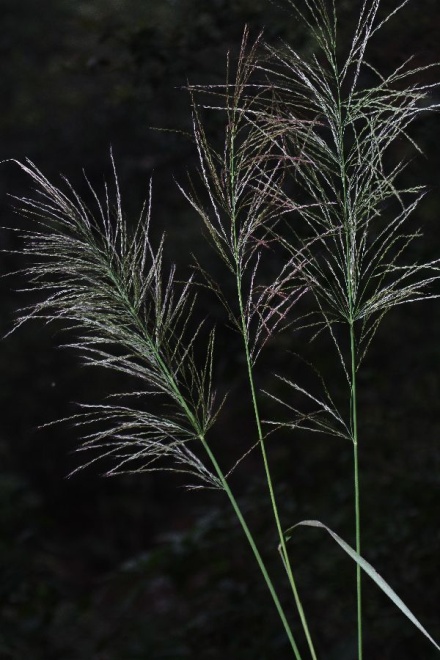 Poaceae:Description: Colecta: 80089Huitzilan Nahuatsakai:yo:t o sakatapi:ts (Xinacachapan, Zoyotah)Cuetzalan Nahuat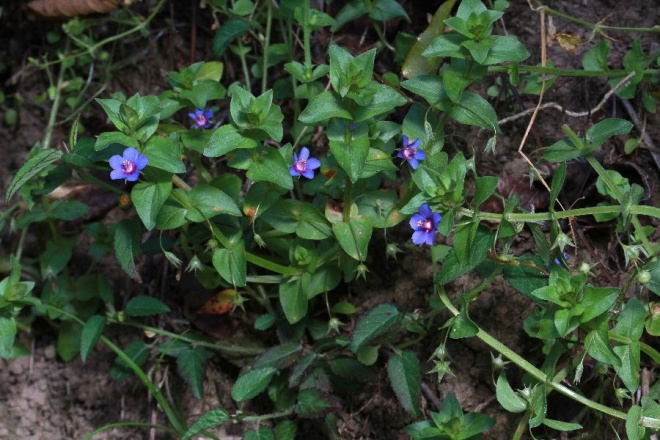 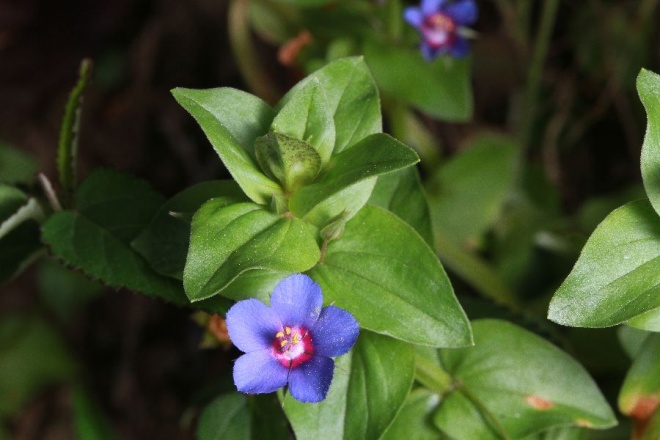 Primulaceae:     Lysimachia arvensis (L.) U.Manns & Anderb.Description: Colecta: 80066Huitzilan Nahuat     ma:tantsi:n o sin nombreCuetzalan Nahuat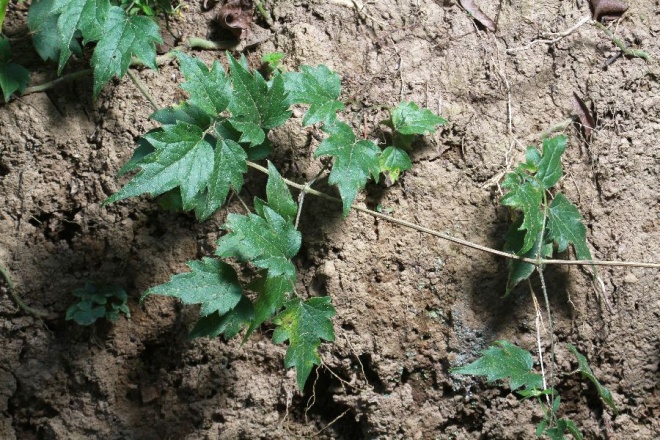 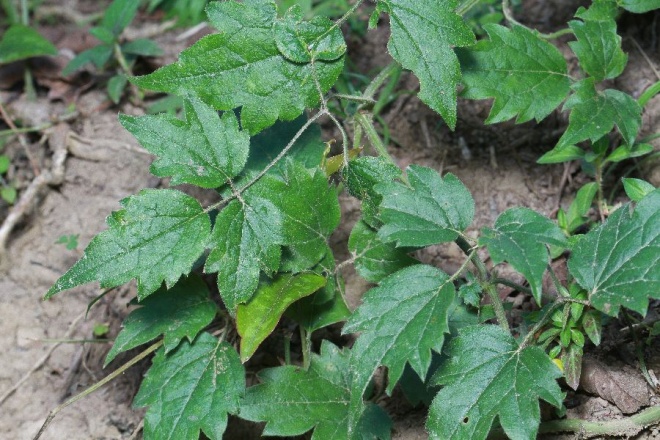 Rannunculaceae:     Clematis sp.Description: Colecta: 80055Huitzilan Nahuat     koko:kmekatCuetzalan Nahuat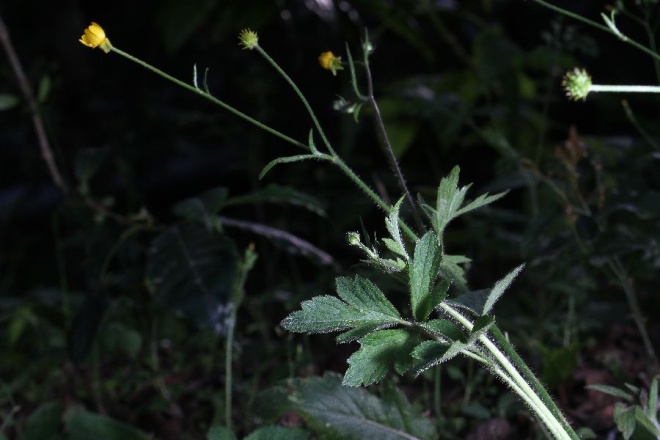 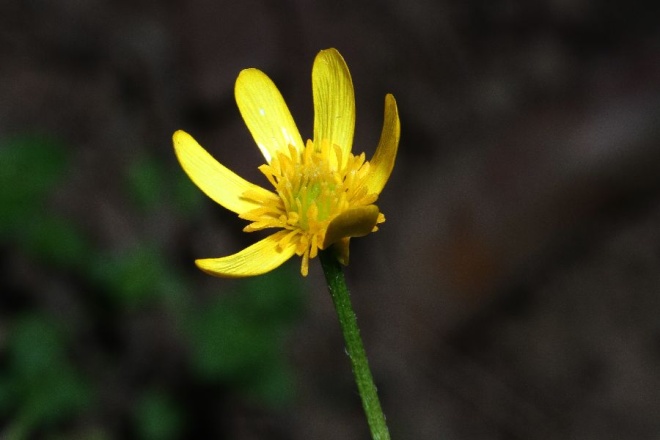 Ranunculaceae:     Ranunculus sp.Description: Colecta: 80065Huitzilan Nahuat     sin nombreCuetzalan Nahuat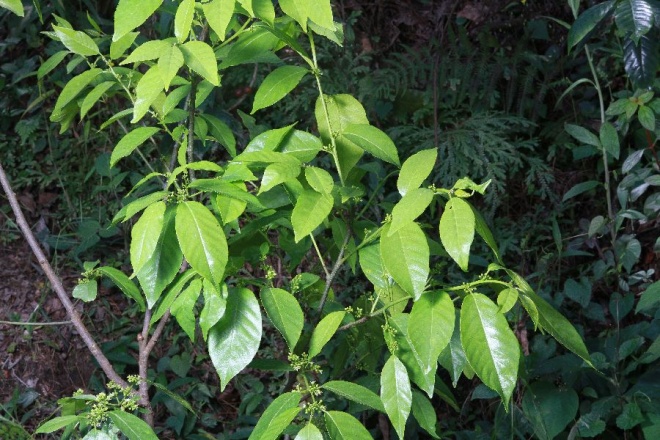 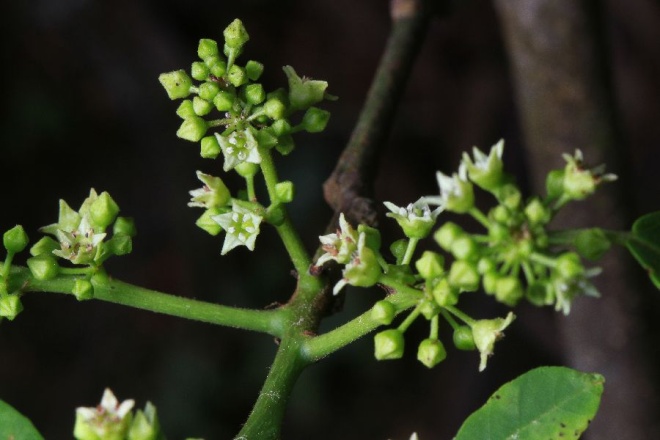 Rhamnaceae:Description: Colecta: 80037Huitzilan Nahuat     kakasakaCuetzalan Nahuat     kakasakani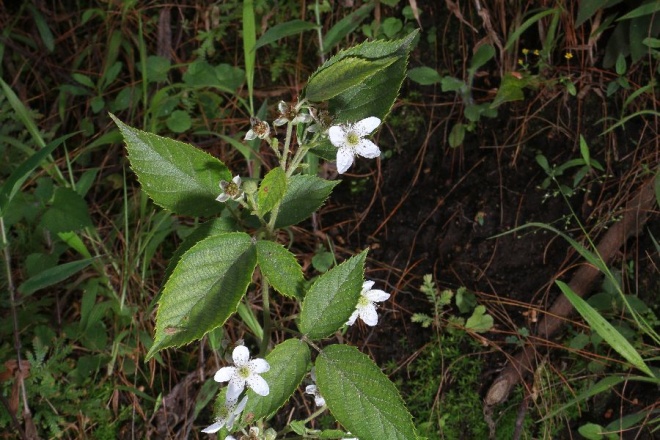 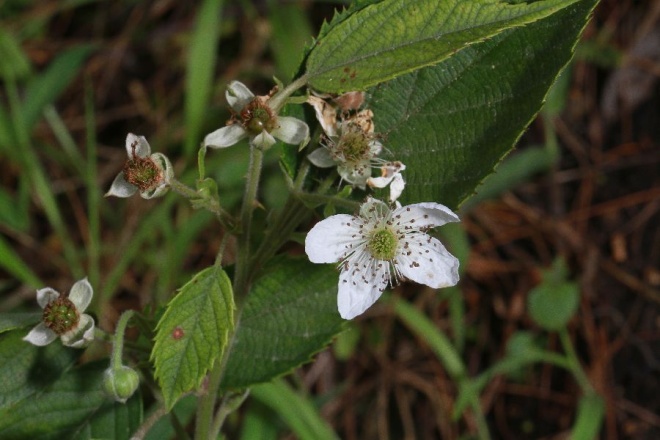 Rosaceae:     Rubus sp.Description: Colecta: 80022Huitzilan Nahuat     watsap o watsat    Cuetzalan Nahuat     watsalwits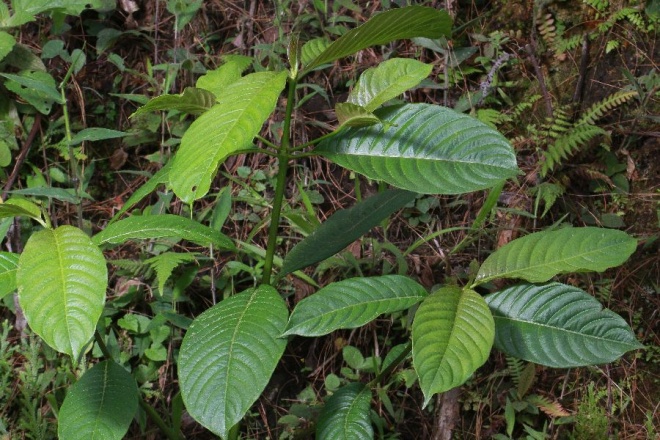 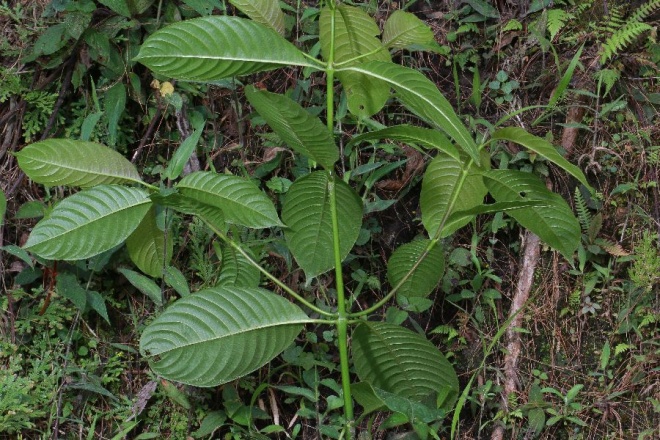 Rubiaceae:     Palicourea padifolia  (Roem. & Schult.) C.M. Taylor & LorenceDescription: Colecta: 80024Huitzilan Nahuat     a:yo:to:chxo:chitCuetzalan Nahuat     to:chxo:chit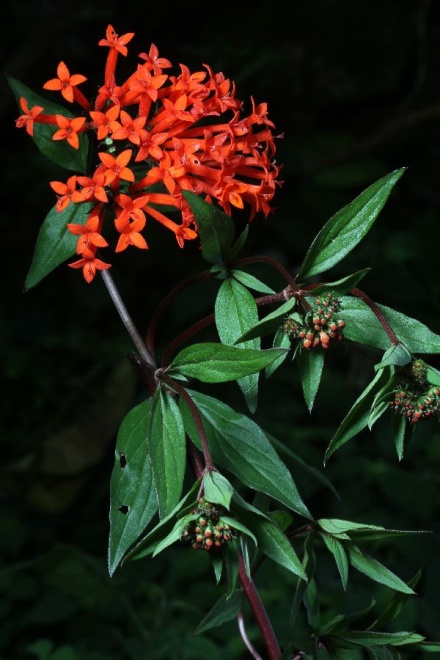 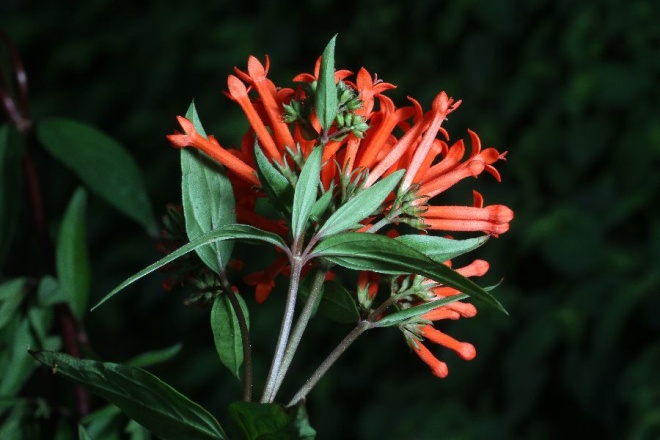 Rubiaceae:     Bouvardia ternifolia (Cav.) Schltdl.Description: Colecta: 80092Huitzilan Nahuatwitsikixo:chit o witsikilte:mpi:lCuetzalan Nahuat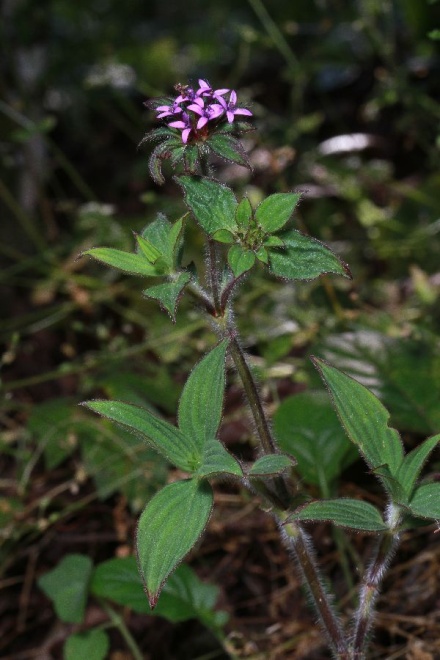 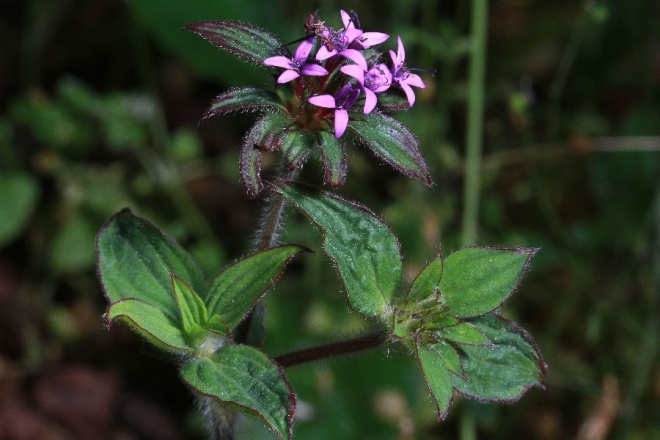 Rubiaceae:     Crusea sp.Description: Colecta: 80061Huitzilan Nahuattsotsolxiwito sin nombreCuetzalan Nahuat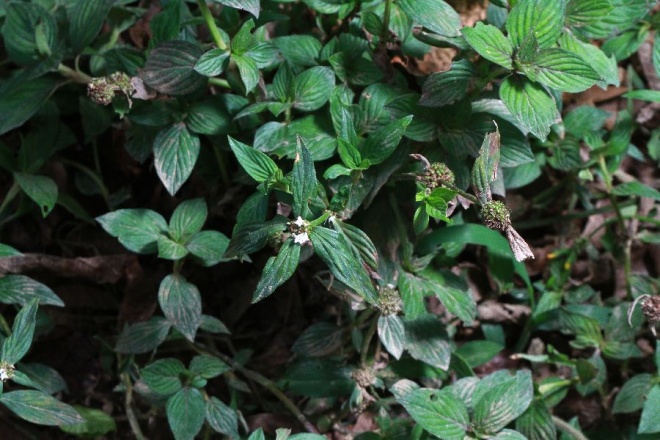 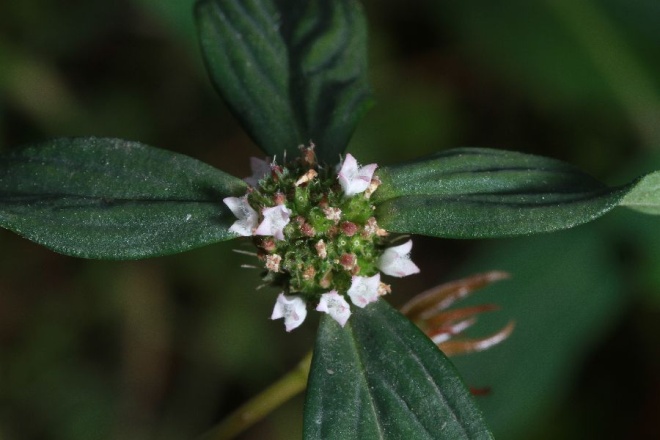 Rubiaceae:     Spermacoce sp.Description: Colecta: 80062Huitzilan Nahuat     tsotsolxiwitCuetzalan Nahuat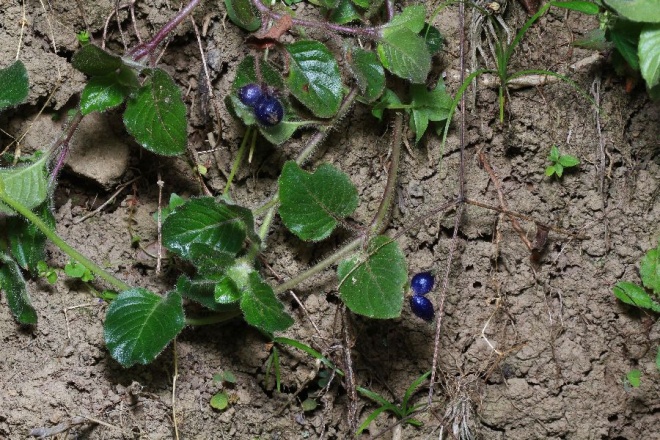 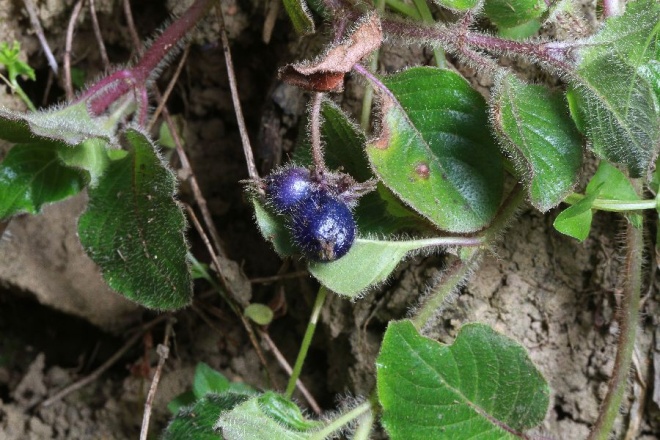 Rubiaceae:     Coccocypselum hirsutum Bartl. ex DC.Description: Colecta: 80063Huitzilan Nahuat     tsotsokapahCuetzalan Nahuat     tsotsokapah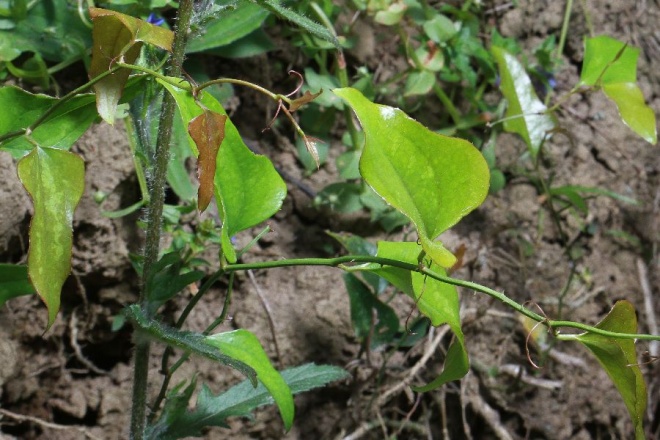 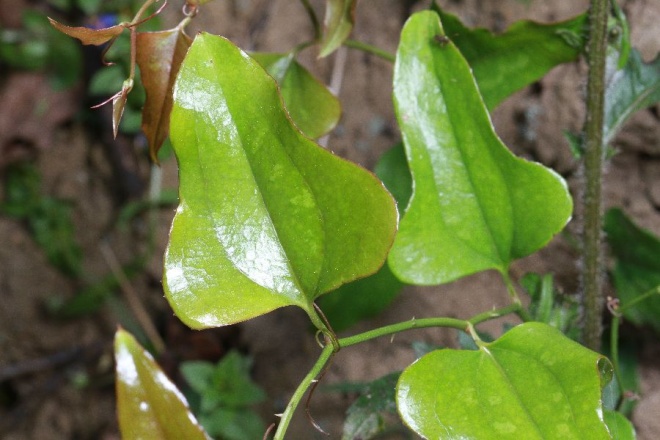 Smilacaceae:Smilax sp.Description: Colecta: 80054Huitzilan Nahuatchikimekat (esp. 'alambrillo')Cuetzalan Nahuat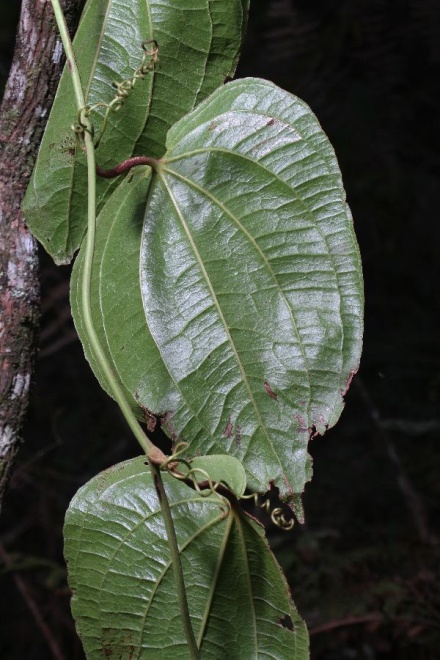 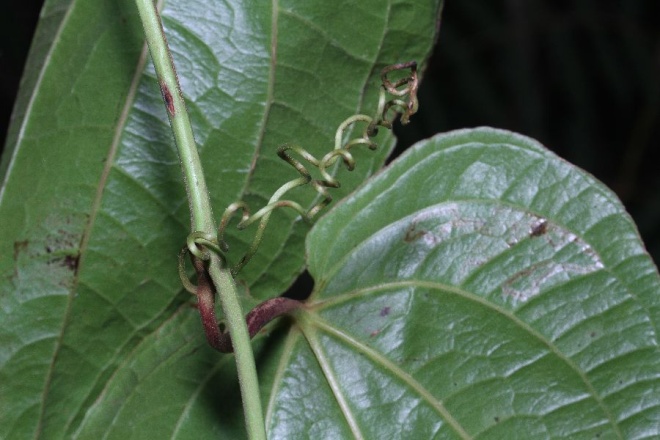 Dioscoreaceae:Dioscorea sp.Description: Colecta: 80082Huitzilan Nahuatchikiwkomekat (Zoyotlah)Cuetzalan Nahuat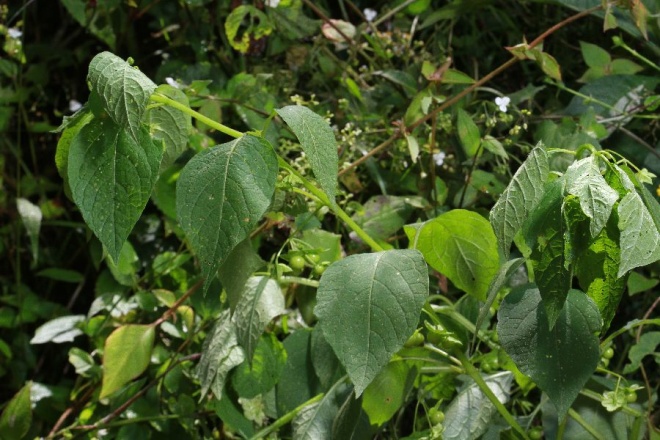 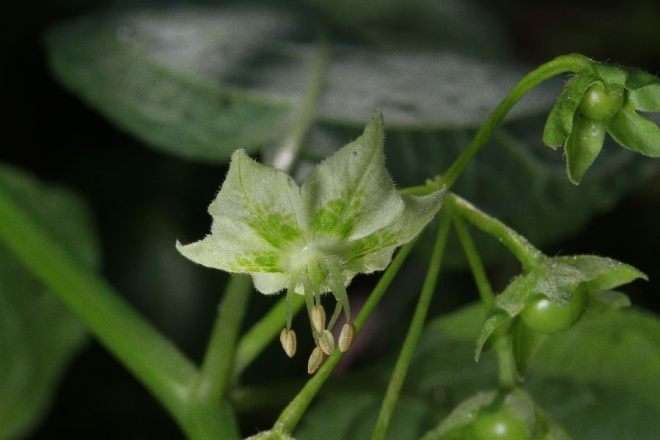 Solanaceae: Jaltomata procumbens (Cav.) J.L.GentryDescription: Colecta: 80053Huitzilan Nahuatxa:lto:tompe o to:tompeCuetzalan Nahuat     ihtikoyokkilit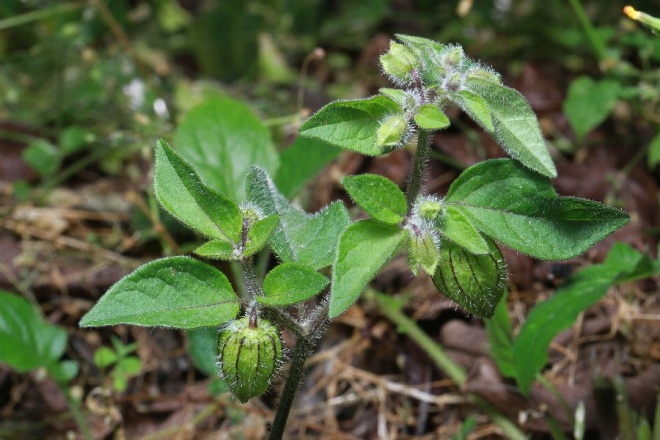 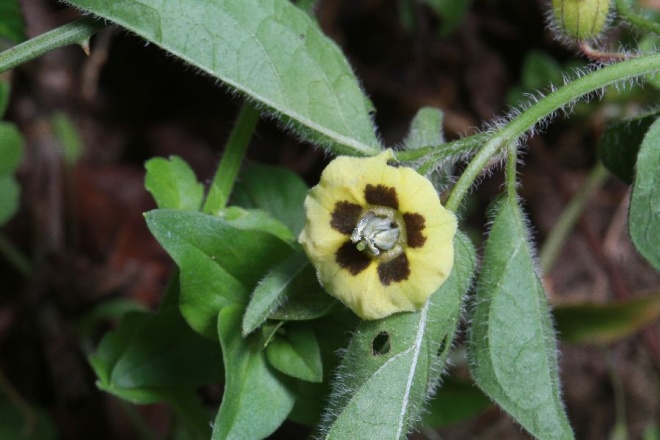 Solanaceae:     Physalis cf. philadelphica Lam.Description: Colecta: 80060Huitzilan Nahuat     cha:ntomakilit o ista:watomakilitXochitlán Nahuat     cha:nkilitCuetzalan Nahuat     chia:wakkilit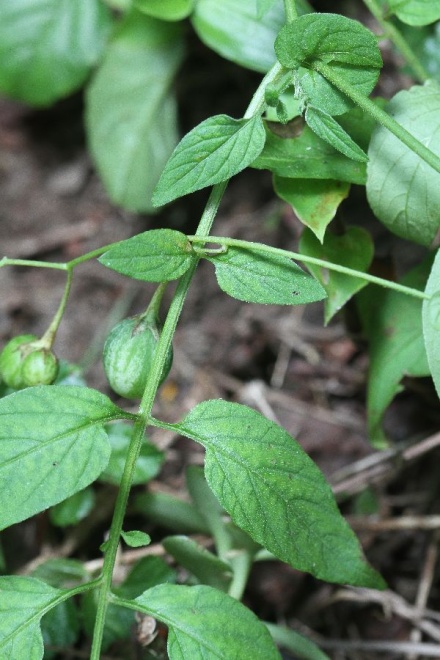 Solanaceae (checar)Description: Colecta: 80130Huitzilan Nahuattepe:tomatCuetzalan Nahuat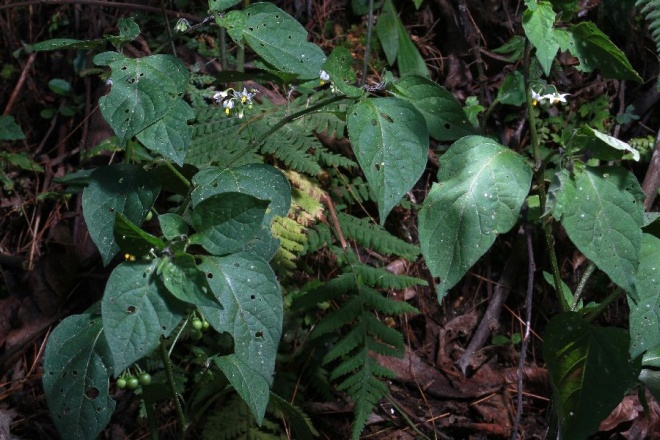 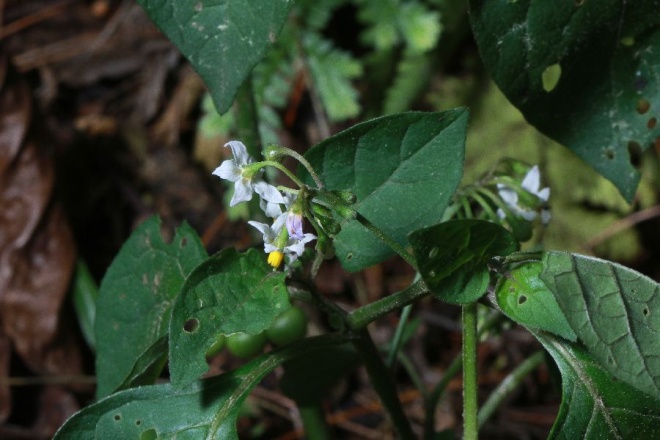 Solanaceae:     Solanum sp.Description: Colecta: 80004Huitzilan Nahuat     tomakilitCuetzalan Nahuat     tomakilit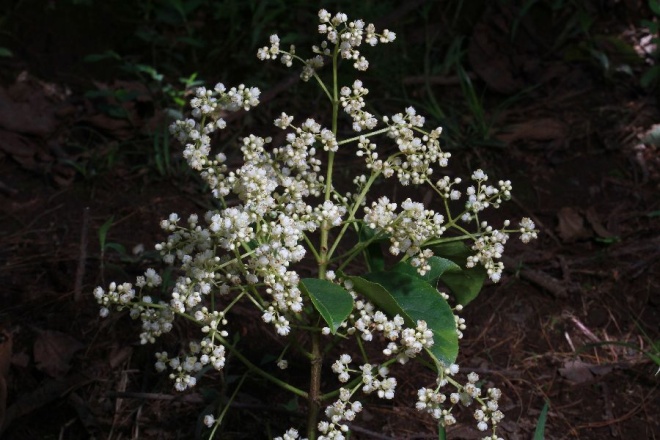 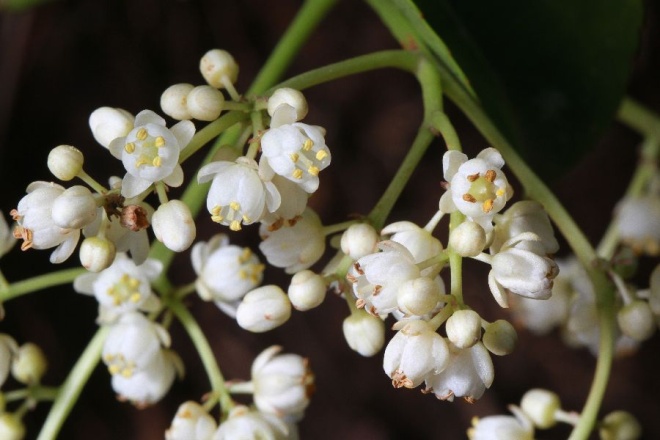 Staphyleaceae:     Turpinia sp.Description: Colecta: 80010Huitzilan Nahuat     chechelo:texokotCuetzalan Nahuat     chechelo:texokot o ma:pata:wak chechelo:texokot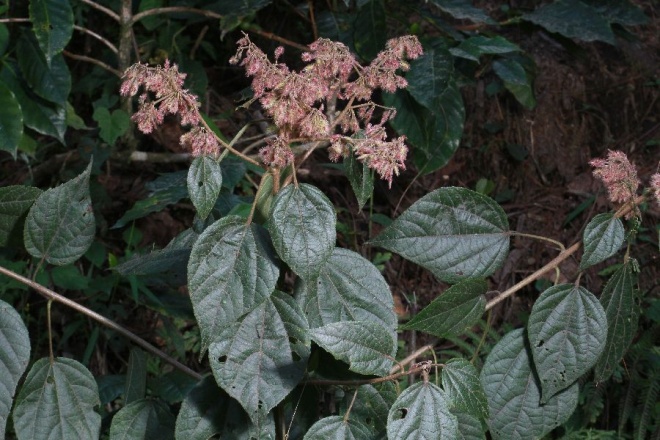 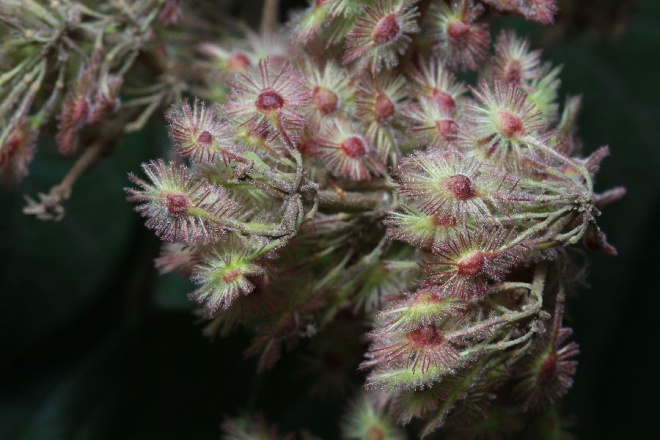 Tiliaceae:     Heliocarpus donnellsmithii RoseDescription: Colecta: 80044Huitzilan Nahuat     xo:no:kwawitCuetzalan Nahuat     xo:no:t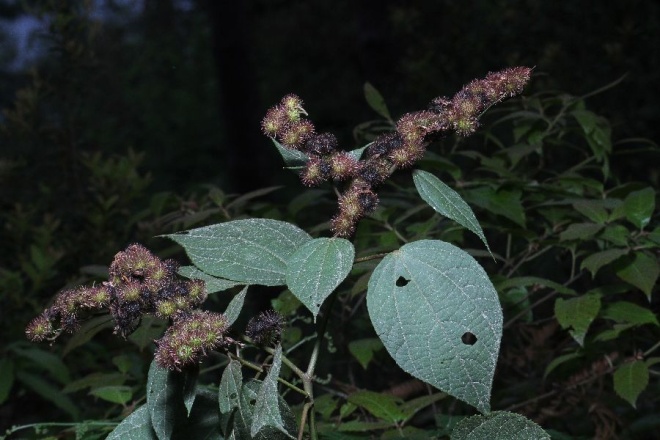 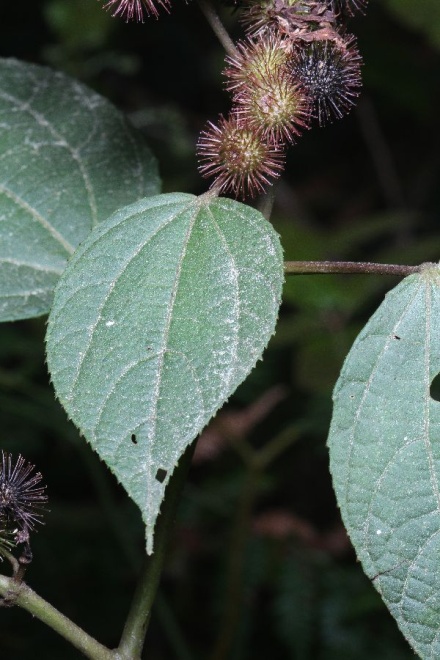 Tiliaceae:     Triumfetta cf grandiflora VahlDescription: Colecta: 80079Huitzilan Nahuat     sasa:lisCuetzalan Nahuat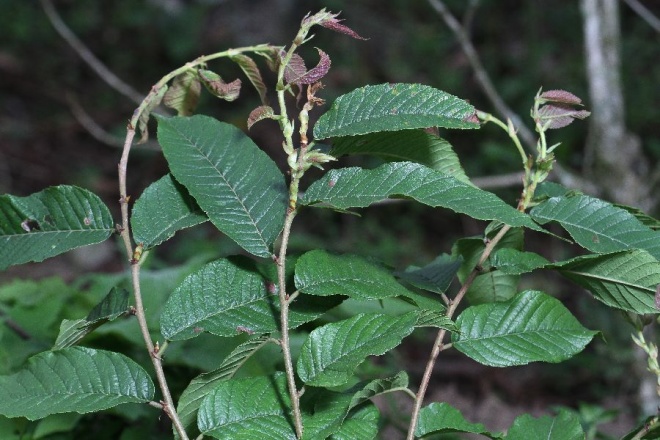 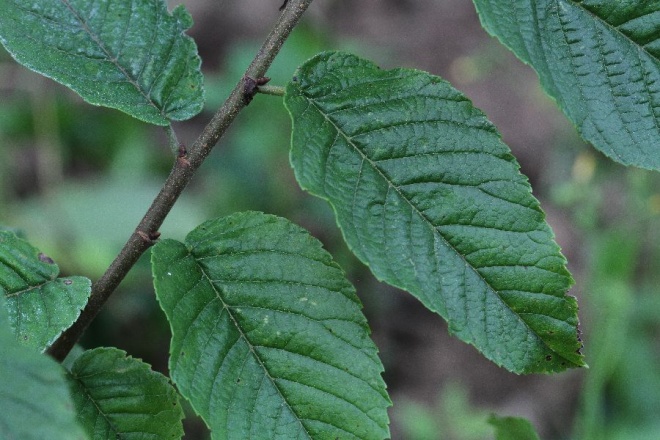 Ulmaceae: o Betulaceae?Ulmus mexicana (Liebm.) Planch.Description: Colecta: 80134Huitzilan NahuatnepalkwawitCuetzalan Nahuat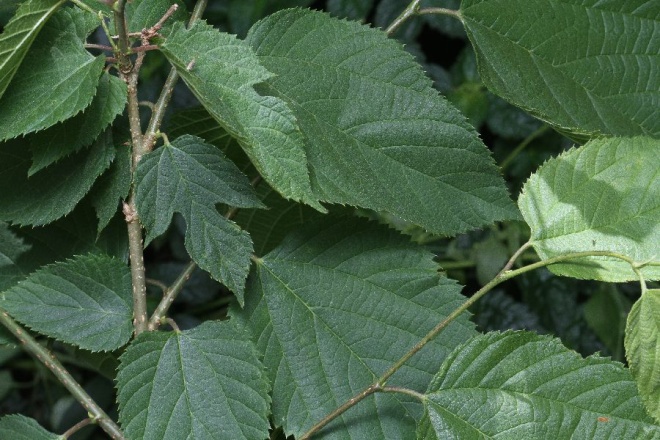 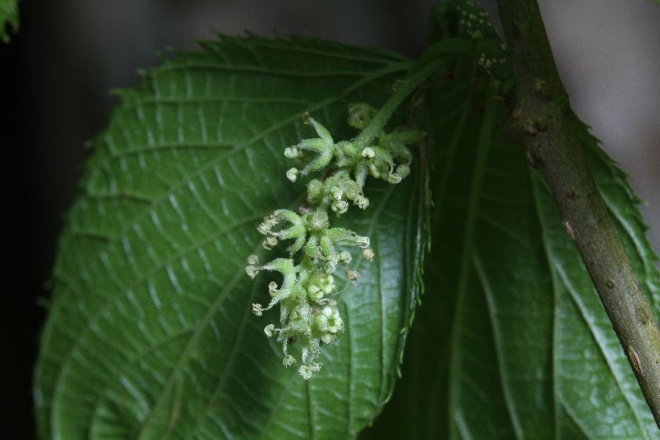 Urticaceae:Description: Colecta: 80119Huitzilan Nahuatmo:raskwawitCuetzalan Nahuat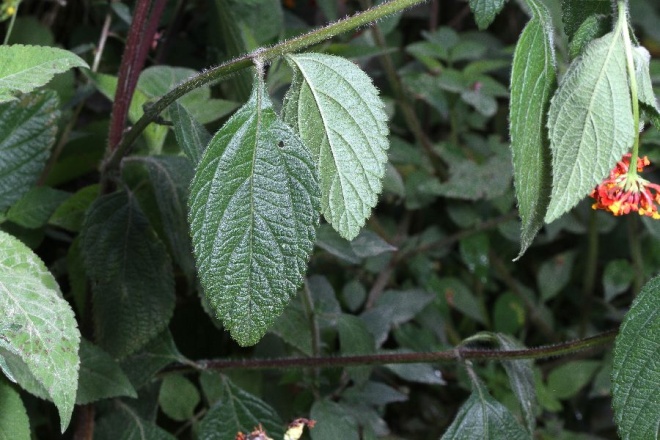 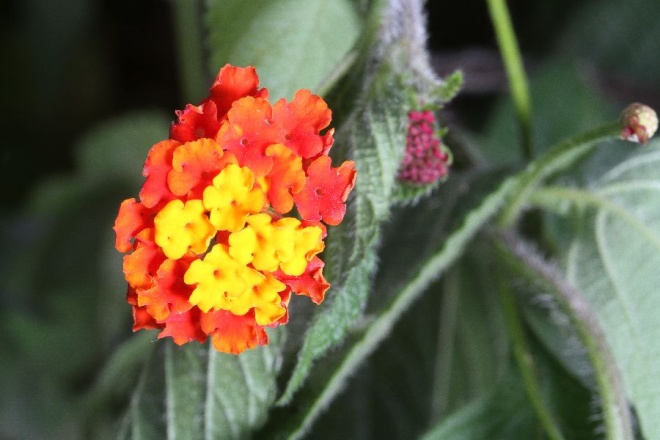 Verbenaceae:     Lantana sp.Description: Colecta: 80068Huitzilan Nahuat     ti:tisini o orosú:sCuetzalan Nahuat     tanokwilpahxiwit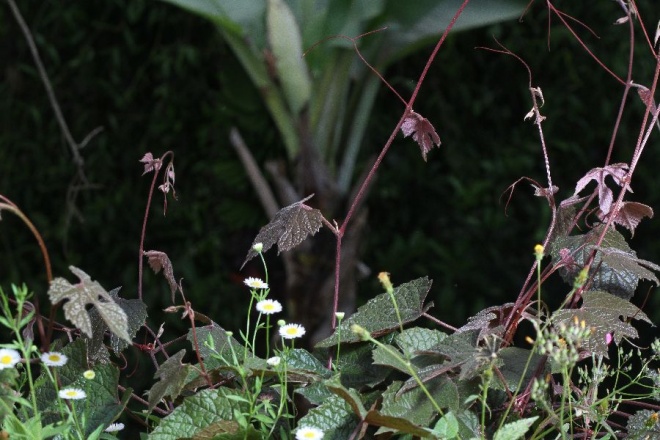 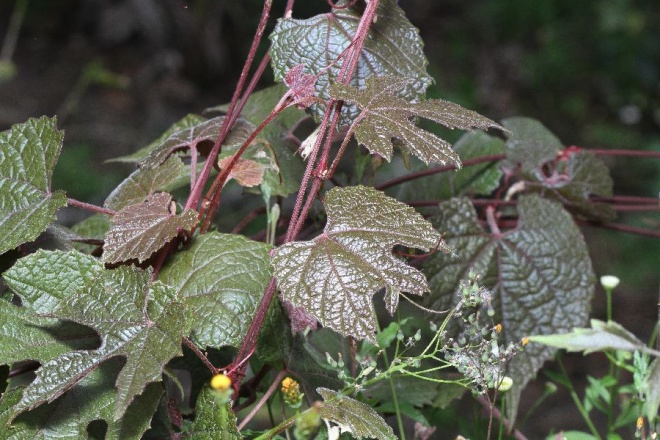 Vitaceae:Description: Colecta: 80067Huitzilan NahuatxokokwamekatCuetzalan Nahuat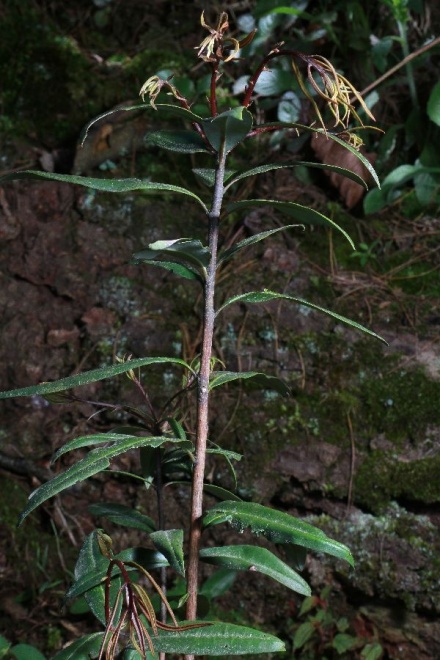 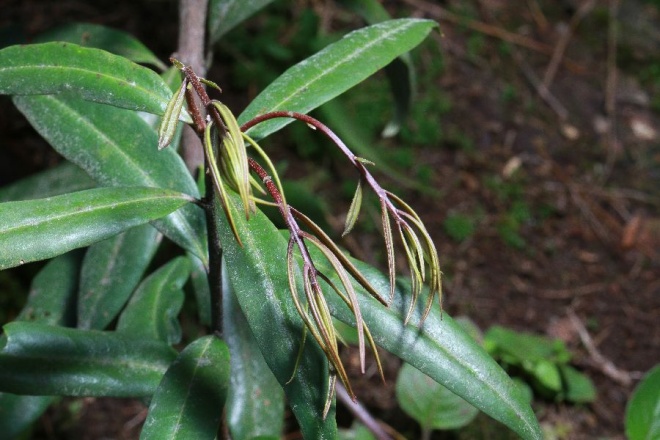 Pendiente:Description: Colecta: 80008Huitzilan Nahuat     chi:lkwawitCuetzalan Nahuat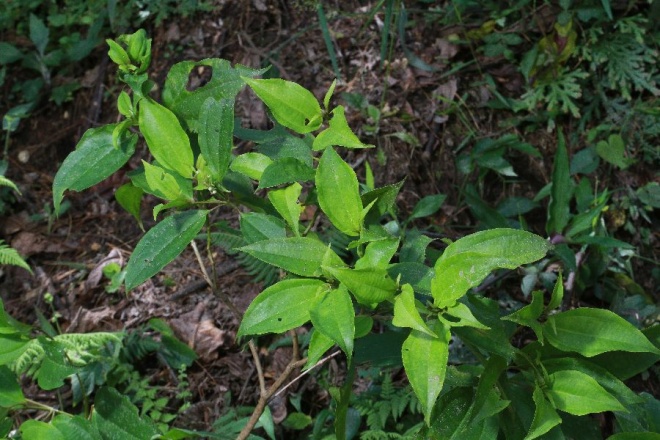 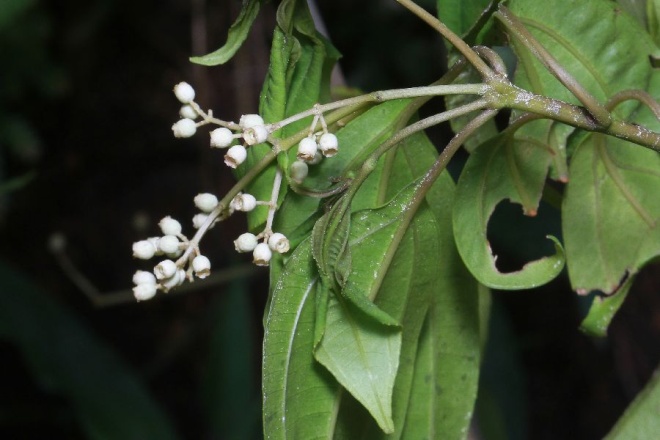 Melastomataceae:Description: Colecta: 80014Huitzilan Nahuat     kwapitsokapolin     Cuetzalan Nahuat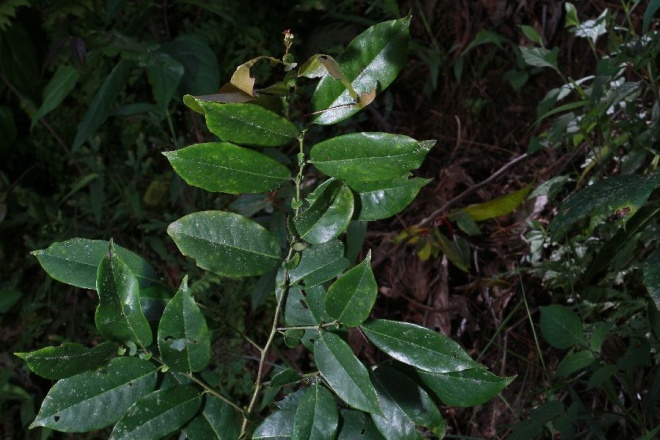 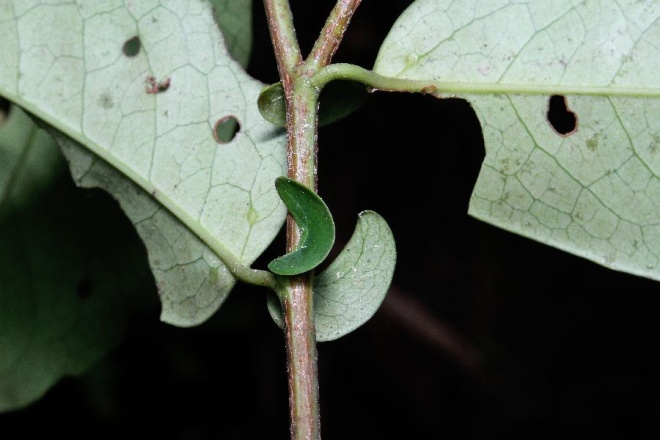 Rosaceae:Prunus sp.Description: Colecta: 80015Huitzilan Nahuat     pi:skwawit o pi:tskwawitCuetzalan Nahuat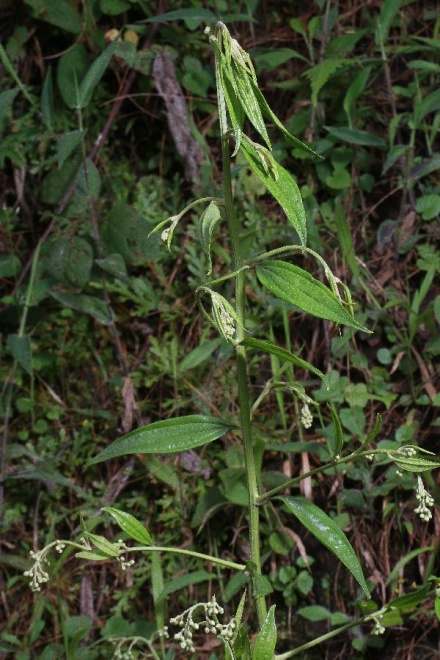 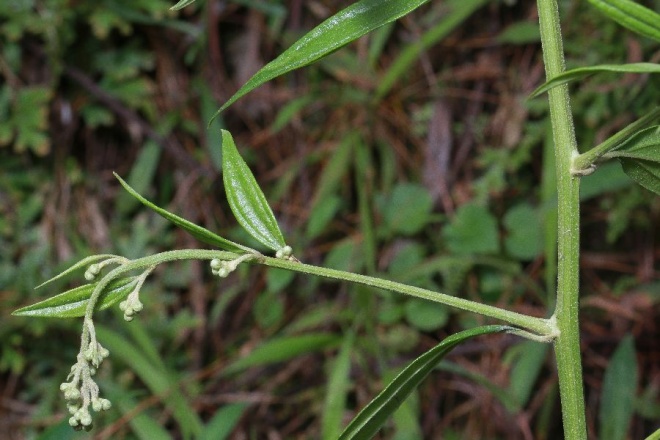 Familia pendiente:Description: Colecta: 80021Huitzilan Nahuat    pino:ltako:t Cuetzalan Nahuat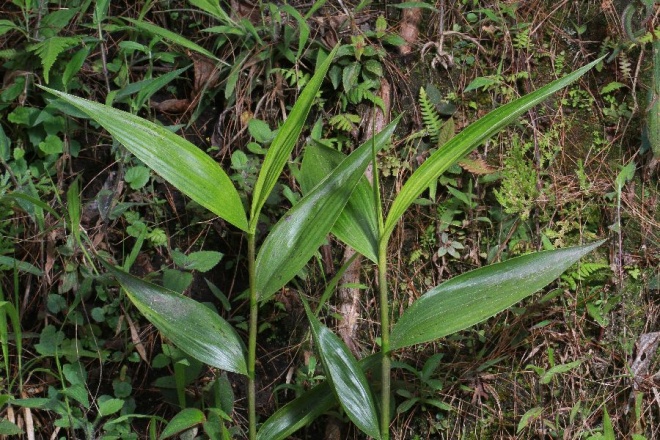 Orchidaceae:Description: Colecta: 80023Huitzilan Nahuattate:mpan cho:kani Cuetzalan Nahuat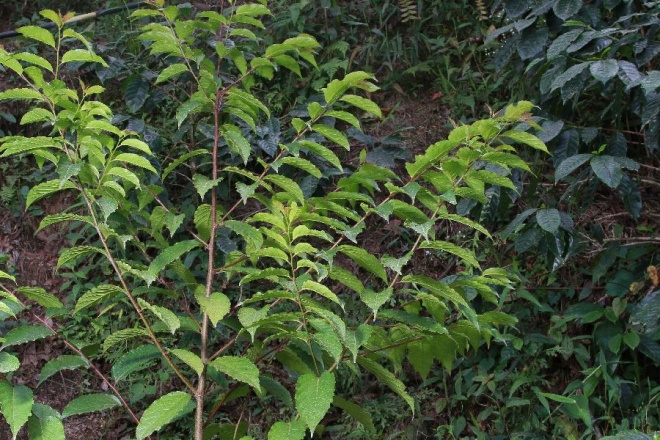 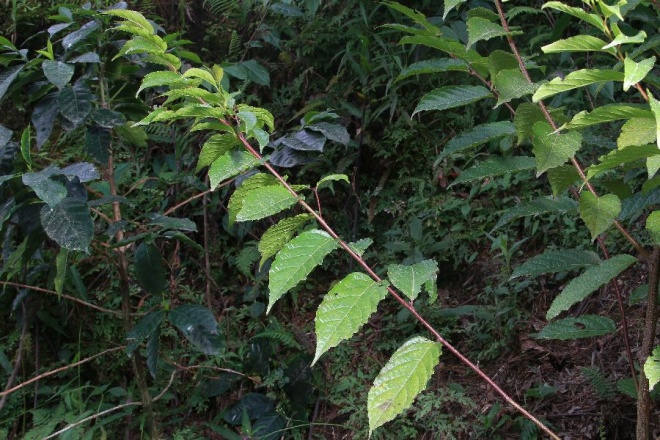 Pendiente:Description: Colecta: 80045Huitzilan Nahuat     wa:kkwawitCuetzalan Nahuat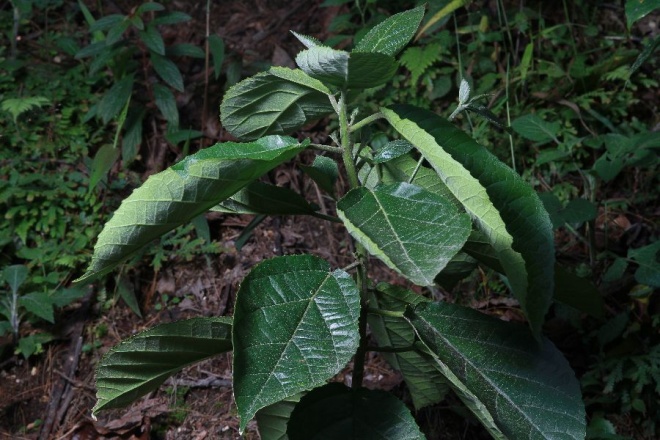 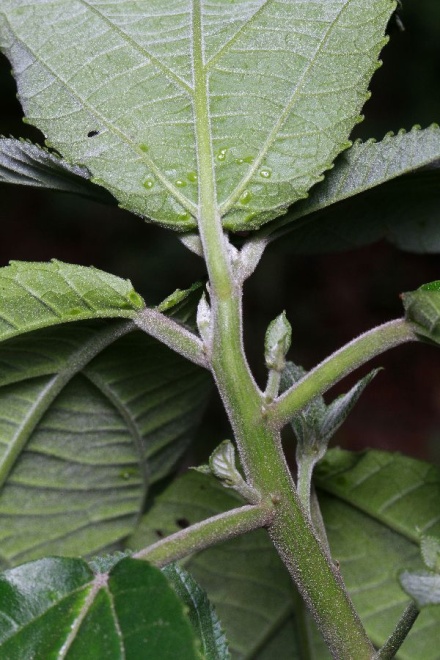 Familia pendiente:Description: Colecta: 80048Huitzilan Nahuat     tepe:xo:no:tCuetzalan Nahuat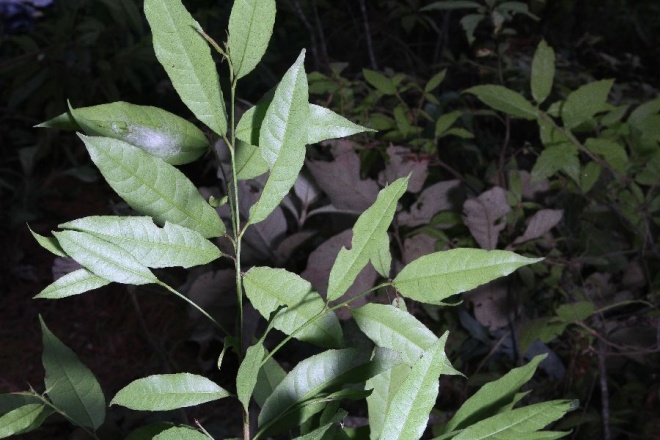 Familia pendiente:Description: Colecta: 80080Huitzilan Nahuat     ma:tesokwawit o ma:rtesokwawitCuetzalan Nahuat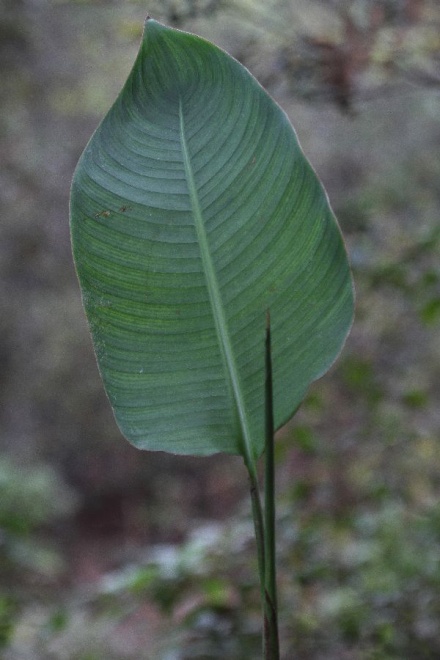 Cannaceae:Canna sp.Description: Colecta: 80087Huitzilan NahuattamaliswatCuetzalan Nahuatnoktaiswat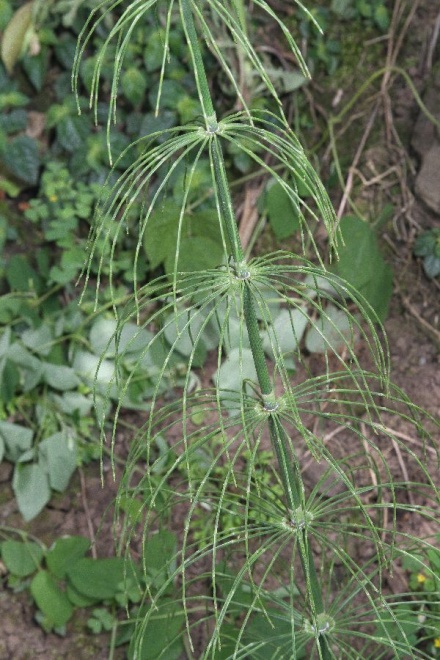 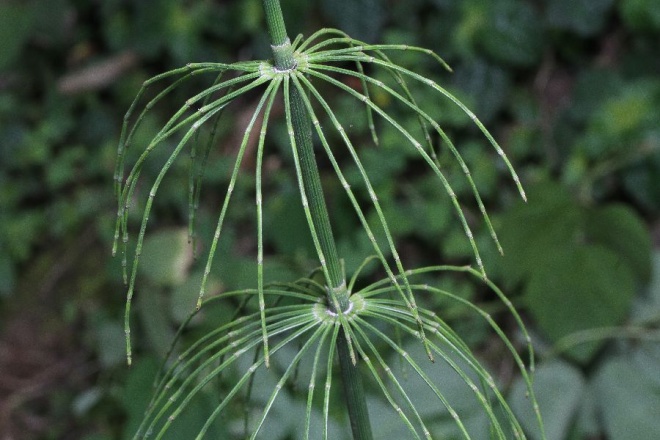 Equisetaceae:Equisetum sp.Description: Colecta: 80098Huitzilan Nahuatto:linCuetzalan Nahuat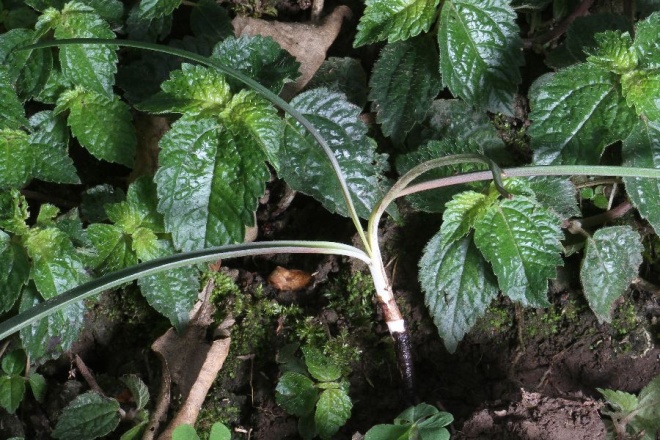 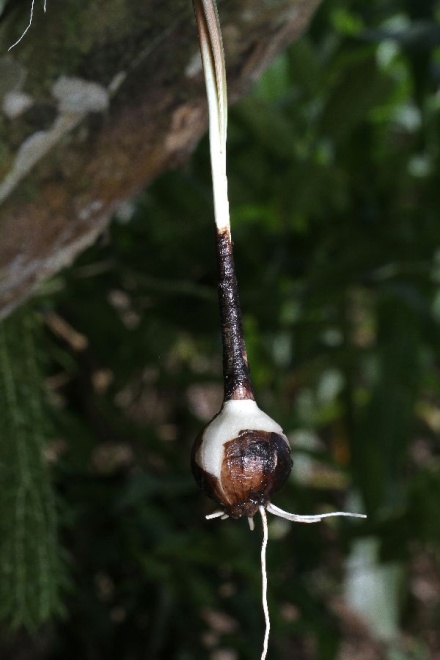 Familia pendiente:Description: Colecta: 80102Huitzilan Nahuatta:lxonakat tein xokopaltik ixo:chioCuetzalan Nahuat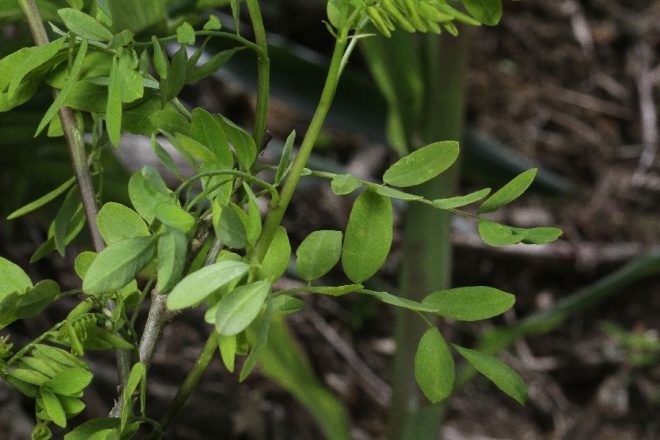 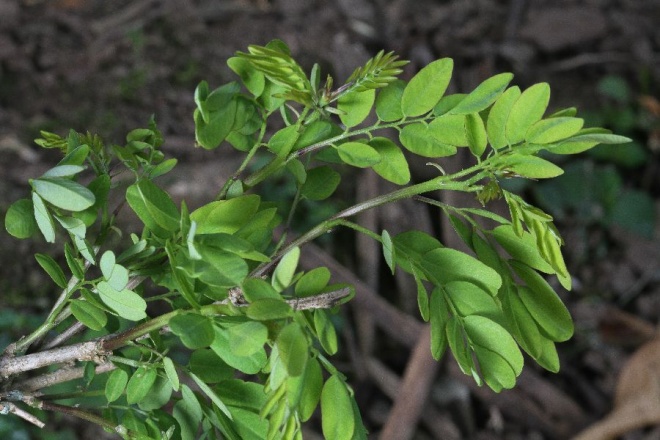 Familia pendiente:Description: Colecta: 80117Huitzilan Nahuatma:lankaCuetzalan Nahuat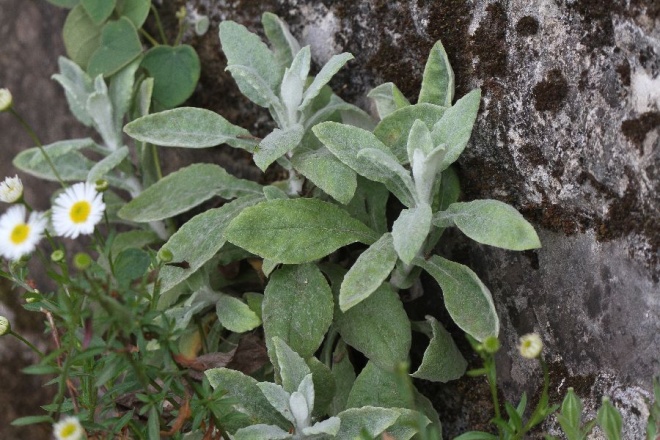 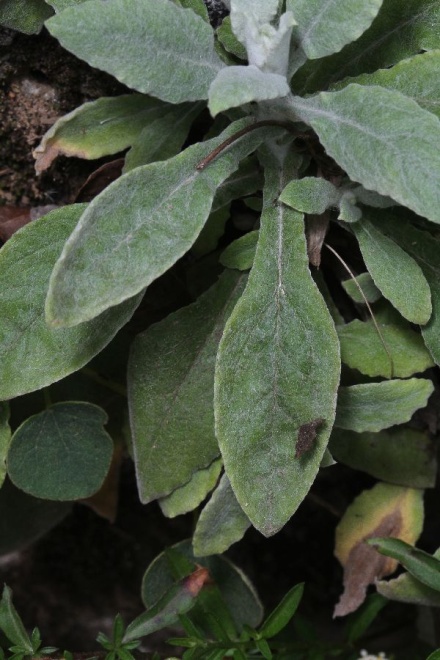 Asteraceae:Gnaphalium sp.Description: Colecta: 80124Huitzilan Nahuatichkatsitsi:nCuetzalan Nahuat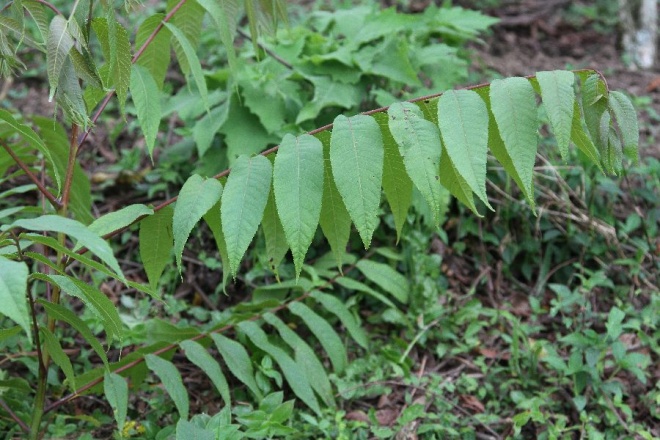 Juglandaceae:Juglans sp.Description: Colecta: 80132Huitzilan NahuatmichpahCuetzalan Nahuat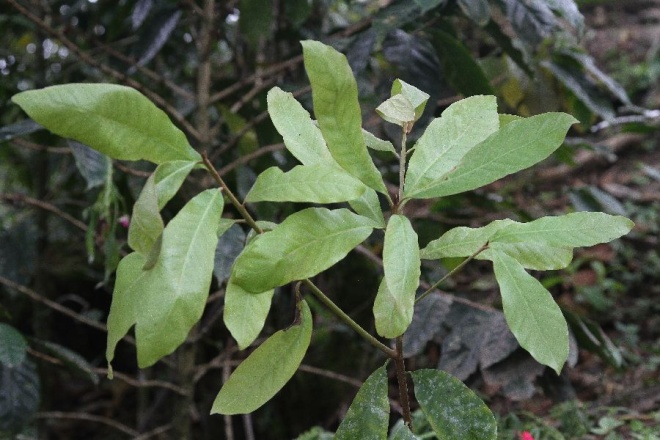 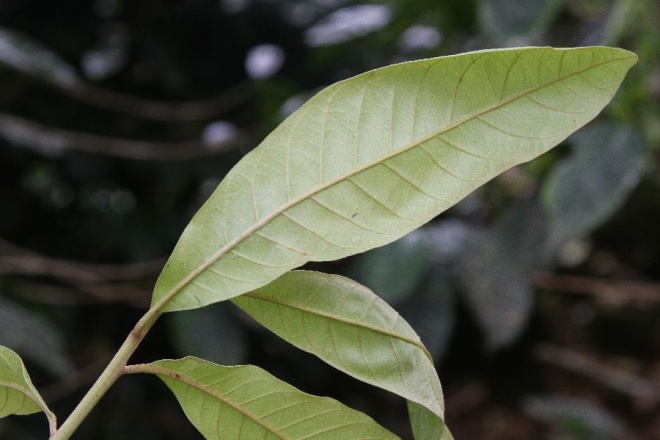 Myrsinaceae ?:Description: Colecta: 80147Huitzilan NahuattetsapotCuetzalan Nahuat